EDITAL DE LICITAÇÃOPREGÃO PRESENCIAL Nº 61/2022TIPO “MENOR PREÇO POR ITEM”REGISTRO DE PREÇOSOBJETO: REGISTRO DE PREÇOS PARA FUTURA E EVENTUAL AQUISIÇÃO DE FERRAMENTAS, EQUIPAMENTOS DE PROTEÇÃO INDIVIDUAL E ACESSÓRIOS EM GERAL, ATENDENDO AS NECESSIDADES DE DIVERSOS SETORES DA PREFEITURA MUNICIPAL DE CASTANHEIRA, ESTADO DE MATO GROSSO.EDITAL DE PREGÃO PRESENCIAL LICITAÇÃO EXCLUSIVA-ME/EPP – CONFORME ART. 48, I da LC Nº 123/2006 ALTERADA PELA LC Nº 147/2014 PARA ITENS COM VALOR ATÉ R$ 80.000,00.CASTANHEIRA/2022EDITAL DE PREGÃO PRESENCIAL Nº 61/2022TIPO “MENOR PREÇO POR ITEM”REGISTRO DE PREÇOSOBJETO: REGISTRO DE PREÇOS PARA FUTURA E EVENTUAL AQUISIÇÃO DE FERRAMENTAS, EQUIPAMENTOS DE PROTEÇÃO INDIVIDUAL E ACESSÓRIOS EM GERAL, ATENDENDO AS NECESSIDADES DE DIVERSOS SETORES DA PREFEITURA MUNICIPAL DE CASTANHEIRA, ESTADO DE MATO GROSSO.PREÂMBULO:O MUNICÍPIO DE CASTANHEIRA, ESTADO DE MATO GROSSO, por intermédio da Pregoeira designada pela Portaria Municipal nº 106/2022, devidamente autorizado pelo Excelentíssimo Prefeito Municipal, TORNA PÚBLICO, para conhecimento de quantos possam se interessar, que fará realizar na sede do Poder Executivo de Castanheira-MT, precisamente, no Departamento de Licitações, sito à Rua Mato Grosso, nº 84, Centro, na cidade de Castanheira-MT, licitação sob a modalidade de Pregão Presencial para o REGISTRO DE PREÇOS PARA FUTURA E EVENTUAL AQUISIÇÃO DE FERRAMENTAS, EQUIPAMENTOS DE PROTEÇÃO INDIVIDUAL E ACESSÓRIOS EM GERAL, em conformidade com as disposições da Lei Federal nº 8.666/93 – que regulamentou o art. 37, inciso XXI, da Constituição Federal, institui normas para licitações e contratos da Administração Pública - e suas alterações posteriores, da Lei Federal nº 10.520, de 17 de julho de 2002 – que instituiu, no âmbito da União, Estados, Distrito Federal e Municípios, nos termos do art. 37, inciso XXI, da Constituição Federal, modalidade de licitação denominada pregão, para aquisição de bens e serviços comuns - e no que couber da Lei Complementar Federal nº 123, de 14 de dezembro de 2006 - que instituiu o Estatuto Nacional da Microempresa e da Empresa de Pequeno Porte - e das demais disposições normativas e legais em vigor, bem como segundo os itens e subitens a seguir expostos: O Edital do presente Pregão Presencial e respectivos ANEXOS, poderão ser obtidos no Departamento de Licitações da Administração Municipal, sito à Rua Mato Grosso, nº 84, Centro, na cidade de Castanheira - MT, nos dias úteis, de segunda a sexta-feira, das 07:00 às 11:00 horas e das 13:00 às 17:00 horas, ou pelo e-mail: licitacaocastanheira2019@gmail.com e, pelo site: www.castanheira.mt.gov.br, sendo que no ato do recebimento do Edital e respectivos ANEXOS, deverão os interessados verificar seu conteúdo, não sendo admitidas reclamações posteriores sobre eventuais omissões. A abertura da presente licitação dar-se-á em sessão pública, presidida pela Pregoeira designada, a ser realizada conforme indicado abaixo, obedecendo rigorosamente aos termos, especificações e condições contidas neste Edital e seus ANEXOS: Os 02 (dois) Envelopes, ENVELOPE Nº 01 – PROPOSTA DE PREÇOS e ENVELOPE Nº 02 - DOCUMENTOS DE HABILITAÇÃO - contendo, respectivamente, a Proposta de Preços e os documentos de Habilitação do Licitante, deverão ser entregues no Departamento de Licitações, do Poder Executivo do Município de Castanheira-MT, sito na Rua Mato Grosso, nº 84, Centro (PREFEITURA MUNICIPAL), impreterivelmente, até as 08hr:00min (Horário Local) do dia 08/11/2022, sendo que neste mesmo horário, data e na Sala de Reunião do Departamento citados acima, estarão presentes a Pregoeira designada e sua Equipe de Apoio, a fim de proceder a abertura do certame, receber, abrir, examinar e julgar as Propostas e a Documentação das empresas que pretendam participar do Pregão Presencial, em epígrafe. Na hipótese de não haver expediente na data designada acima, fica a presente licitação, automaticamente, transferida para o 1.º (primeiro) dia útil subsequente àquele, na mesma hora e local, salvo por motivo de força maior, ou qualquer outro fator ou fato imprevisível. Os Envelopes, Proposta de Preços e Documentos de Habilitação, poderão ser encaminhados mediante remessa postal (com recebimento até às 08hr:00min, do dia 08 de novembro de 2.022, não sendo permitida a entrega de propostas de preços e documentos de habilitação ou quaisquer outros documentos através de fac-símile, e-mail, internet ou por meio de equipamento de comunicação congênere, exceto a remessa de Termo de Desistência de Recurso Administrativo. Nos casos que os Envelopes, ENVELOPE Nº 01 – PROPOSTA DE PREÇOS e ENVELOPE Nº 02 - DOCUMENTOS DE HABILITAÇÃO - forem encaminhados mediante Remessa Postal ou a Licitante não se fizer presente na sessão de abertura do Pregão Presencial, as mesmas deverão encaminhar os documentos exigidos neste Edital para o Credenciamento, dentro de um Envelope fechado, não numerado, com a seguinte identificação:À PREGOEIRA DESIGNADA; PODER EXECUTIVO - CASTANHEIRA-MT; RUA MATO GROSSO Nº 84, CENTRO, CASTANHEIRA-MT; PREGÃO PRESENCIAL Nº 61/2022; DOCUMENTOS PARA O CREDENCIAMENTO; NOME DA LICTANTE: _______________________________CNPJ/MF DA LICITANTE: ____________________________1. DAS DEFINIÇÕES E DO ÓRGÃO GERENCIADOR:1.1. Para efeito do Registro de Preços, objeto do presente Pregão Presencial, entende-se como:1.1.1. Sistema de Registro de Preços – SRP: o conjunto de procedimentos para registro formal de preços relativos à prestação de serviços, mão de obra e aquisição de bens, para contratações futuras;1.1.2. Ata de Registro de Preços: o documento vinculativo, obrigacional, com características de compromisso para futura contratação, onde se registram os preços, fornecedores, órgãos participantes e condições a serem praticadas, conforme as disposições contidas no instrumento convocatório e propostas apresentadas;1.1.3. Órgão gerenciador: órgão ou entidade da Administração Pública responsável pela condução do conjunto de procedimentos do certame para registro de preços e gerenciamento da Ata de Registro de Preço.1.2. A Secretaria Municipal de Administração de Castanheira-MT gerenciará a Ata de Registro de Preços e Contrato, por intermédio da Pregoeira designada e equipe de apoio, conforme os preceitos legais, os termos e as condições constantes no presente Edital de Pregão Presencial e seus ANEXOS.1.3. DA ADESÃO À ATA DE REGISTRO DE PREÇOS 1.3.1. A ata de registro de preços, durante sua validade, poderá ser utilizada por qualquer órgão ou entidade da administração pública que não tenha participado do certame licitatório, mediante anuência do órgão gerenciador, desde que devidamente justificada a vantagem e respeitadas, no que couber, as condições e as regras estabelecidas na Lei nº 8.666, de 1993 e no Decreto nº 9.488, de 2019.1.3.2. Caberá ao fornecedor beneficiário da Ata de Registro de Preços, observadas as condições nela estabelecidas, optar pela aceitação ou não do fornecimento, desde que este fornecimento não prejudique as obrigações anteriormente assumidas com o órgão gerenciador e órgãos participantes.1.3.3. As aquisições ou contratações adicionais a que se refere este item não poderão exceder, por órgão ou entidade, a 50% (cinquenta por cento) dos quantitativos dos itens do instrumento convocatório e registrados na ata de registro de preços para o órgão gerenciador e órgãos participantes.1.3.4. As adesões à ata de registro de preços são limitadas, na totalidade, ao dobro do quantitativo de cada item registrado na ata de registro de preços para o órgão gerenciador e órgãos participantes, independentemente do número de órgãos não participantes que eventualmente aderirem.1.3.5. Ao órgão não participante que aderir à ata competem os atos relativos à cobrança do cumprimento pelo fornecedor das obrigações contratualmente assumidas e a aplicação, observada a ampla defesa e o contraditório, de eventuais penalidades decorrentes do descumprimento de cláusulas contratuais, em relação as suas próprias contratações, informando as ocorrências ao órgão gerenciador.1.3.6. Após a autorização do órgão gerenciador, o órgão não participante deverá efetivar a contratação solicitada em até noventa dias, observado o prazo de validade da Ata de Registro de Preços.1.3.6.1. Caberá ao órgão gerenciador autorizar, excepcional e justificadamente, a prorrogação do prazo para efetivação da contratação, respeitado o prazo de vigência da ata, desde que solicitada pelo órgão não participante.2. DO OBJETO:2.1. A presente licitação tem como objeto o REGISTRO DE PREÇOS PARA FUTURA E EVENTUAL AQUISIÇÃO DE FERRAMENTAS, EQUIPAMENTOS DE PROTEÇÃO INDIVIDUAL E ACESSÓRIOS EM GERAL, em conformidade com o termo de referência que segue no ANEXO I, do presente Edital, desse passando a ser parte integrante.2.2. As quantidades descritas por item no anexo i - termo de referência do presente edital são estimativas máximas para aquisição de ferramentas, equipamentos de proteção individual e acessórios em geral, durante o período de 12 (doze) meses, consoante as necessidades de diversas secretarias do município de Castanheira, Estado de Mato Grosso.2.3. Os itens objetos deste edital deverão atender às exigências mínimas de qualidade, observados os padrões e normas baixadas pelos órgãos competentes de controle de qualidade industrial – ABNT, INMETRO, etc., atentando-se a Licitante, principalmente, para as prescrições contidas no art. 39, inciso VIII, da Lei Federal nº 8.078/90, que instituiu o Código de Defesa do Consumidor – CDC.3. DA ESPECIFICAÇÃO DO OBJETO:3.1. As especificações estão contidas no TERMO DE REFERÊNCIA que segue no ANEXO I, do presente Edital.4. DO SISTEMA DE REGISTRO DE PREÇO - SRP:4.1. O Sistema de Registro de Preços – SRP tem por finalidade o registro formal de preços, de fornecedores, das unidades participantes e das condições de execução do objeto, aplicáveis a futuras e eventuais contratações decorrentes da Ata de Registro de Preços.5. DA COMPETÊNCIA DA PREGOEIRA DESIGNADA:5.1. Compete à pregoeira designada, além de outras previstas na legislação federal e nas normas municipais:5.1.1. A coordenação dos trabalhos da equipe de apoio e a condução do procedimento licitatório;5.1.2. O credenciamento dos interessados, mediante a verificação dos documentos que comprovem a existência de poderes para formulação de propostas, e os demais atos inerentes ao certame;5.1.3. O recebimento da declaração dos licitantes do pleno atendimento aos requisitos de habilitação, bem como dos envelopes-proposta de preços e dos envelopes-documentos de habilitação;5.1.4. A abertura dos envelopes-proposta, a análise e desclassificação das propostas cujo objeto não atenda às especificações, prazos e condições fixados no edital;5.1.4.1. A seleção e a ordenação das propostas não desclassificadas, observado o disposto nos incisos VIII e IX, do art. 4.º, da Lei Federal nº 10.520/2002;5.1.5. A classificação das ofertas, conjugadas as propostas e os lances, e a decisão motivada a respeito da aceitabilidade do menor preço;5.1.6. A negociação do preço com vistas à sua redução;5.1.7. A análise dos documentos de habilitação do autor da oferta de melhor preço;5.1.8. A adjudicação do objeto ao licitante vencedor, se não tiver havido manifestação de recorrer por parte de algum licitante;5.1.9. A elaboração da ata da sessão pública, que conterá, sem prejuízo de outros elementos, o registro:5.1.9.1. Do credenciamento dos representantes dos proponentes presentes na sessão;5.1.9.2. Das propostas apresentadas, das desclassificadas e das selecionadas para a etapa de lances;5.1.9.3. Dos lances e da classificação das ofertas;5.1.9.4. Da decisão a respeito da aceitabilidade do menor preço;5.1.9.5. Da negociação de preço;5.1.9.6. Da análise dos documentos de habilitação; e,5.1.9.7. Da manifestação de intenção do licitante interessado em recorrer, se houver, com a correspondente motivação;5.1.10. O encaminhamento do processo devidamente instruído, após a adjudicação, à autoridade competente, visando à homologação do certame e à contratação; e,5.1.11. Propor a revogação ou anulação do processo licitatório à autoridade competente.6. DA SUBCONTRATAÇÃO:6.1. Não será admitida a subcontratação do objeto licitatório.7. DAS CONDIÇÕES PARA PARTICIPAÇÃO:7.1. Poderão participar as empresas interessadas, pertinentes ao ramo de atividade relacionada ao objeto deste certame, que atenderem a todas as exigências, inclusive quanto à documentação, constantes deste Edital e seus ANEXOS, desde que:7.1.1. Desempenhem atividades pertinentes e compatíveis com o objeto deste Pregão;7.1.2. Atendam aos requisitos mínimos de classificação das propostas exigidos neste Edital.7.2. Não serão admitidas, nesta licitação, as participações de Licitantes:7.2.1. Em processo de falência, recuperação judicial, extrajudicial, de insolvência, ou sob outra forma de concurso de credores, em dissolução ou em liquidação;7.2.2. Que estejam com o direito de licitar e contratar com a Administração Pública suspensa, ou que por esta tenham sido declaradas inidôneas;7.2.3. Que estejam com o direito de licitar e contratar com a Administração Pública Municipal de Castanheira-MT suspenso;7.2.4. Que estejam reunidas em consórcio e sejam controladoras coligadas ou subsidiárias entre si, ou ainda, qualquer que seja sua forma de constituição;7.2.5. Estrangeiras que não funcionem no País.7.3. Para tais efeitos do subitem 7.2.4, deste Edital, entendem-se que fazem parte de um mesmo grupo econômico ou financeiro, as empresas que tenham diretores, acionistas (com participação em mais de 5%), ou representantes legais comuns, e aquelas que dependam ou subsidiem econômica ou financeiramente a outra empresa.7.4. As Microempresas - ME e as Empresas de Pequeno Porte - EPP participantes da presente licitação beneficiar-se-ão do tratamento diferenciado e favorecido estabelecido pela Lei Complementar nº 123/2006, desde que observem as exigências contidas neste Edital.7.5. Não poderão concorrer direta ou indiretamente nesta licitação:7.5.1. Servidor de qualquer Órgão ou Entidade vinculada a Administração Pública Municipal de Castanheira-MT, bem como a empresa da qual tal servidor seja sócio, dirigente ou responsável técnico.7.5.2. Empresa, ou grupo, suas filiais ou empresas que fazem parte de um mesmo grupo econômico ou financeiro, somente poderá apresentar uma única proposta de preços. Caso uma Licitante participe em mais de uma proposta de preços, estas propostas de preços não serão levadas em consideração e serão rejeitadas.7.6. Para tais efeitos do subitem 7.5.2., deste Edital, entendem-se que façam parte de um mesmo grupo econômico ou financeiro, as empresas que tenham diretores, acionistas (com participação em mais de 5%), ou representantes legais comuns, e aquelas que dependam ou subsidiem econômica ou financeiramente a outra empresa.8. DA REPRESENTAÇÃO E DO CREDENCIAMENTO:8.1. A Licitante deverá se apresentar para o credenciamento junto à Pregoeira designada através de representante/preposto, devidamente munido de documentos (FORA DOS ENVELOPES) que o credencie a participar deste procedimento licitatório.8.2. Para efeitos do presente certame entende-se como representante/preposto da Licitante, no caso de:8.2.1. SOCIEDADES EMPRESÁRIAS, a pessoa com poderes expressos para exercer direitos e assumir obrigações em nome da Licitante, na forma do seu ato constitutivo, estatuto ou contrato social em vigor e alterações posteriores, devidamente registrados, no Registro Público de Empresas Mercantis (Junta Comercial);8.2.2. SOCIEDADES SIMPLES, não empresárias, a pessoa com poderes expressos para exercer direitos e assumir obrigações em nome da Licitante, na forma do seu ato constitutivo, estatuto ou contrato social em vigor e alterações posteriores, devidamente registrados, no Registro Civil das Pessoas Jurídicas (Cartórios de Títulos e Documentos);8.2.3. SOCIEDADE POR AÇÕES, a pessoa com poderes expressos para exercer direitos e assumir obrigações em nome da Licitante, na forma do Estatuto Social e do documento de eleição de seus administradores;8.2.4. SOCIEDADE COOPERATIVA, a pessoa com poderes expressos para exercer direitos e assumir obrigações em nome da Licitante, na forma do seu ato constitutivo, Ata e Estatuto, em vigor e alterações posteriores, devidamente registrados, no Registro Público de Empresas Mercantis (Junta Comercial);8.2.5. EMPRESA INDIVIDUAL, o seu titular, com poderes para exercer direitos e assumir obrigações em nome da Licitante;8.3. O procurador, constituído por uma das pessoas citadas nos subitens 8.2.1., 8.2.2., 8.2.3., 8.2.4. e 8.2.5., deste Edital, mediante procuração pública ou particular, que comprove a outorga de poderes para, na forma da lei, formular ofertas e lances de preços, manifestar-se no processo licitatório, inclusive, impugnar o Edital, interpor e desistir de recursos, e praticar todos os demais atos pertinentes das fases do certame em nome da Licitante; ou,8.4. O indicado, por uma das pessoas citadas nos subitens 8.2.1., 8.2.2., 8.2.3., 8.2.4. e 8.2.5., deste Edital, mediante Carta de Credenciamento, nos termos do presente Edital, que comprove a outorga de poderes para, na forma da lei, formular ofertas e lances de preços, manifestar-se no processo licitatório, inclusive, impugnar o Edital, interpor e desistir de recursos, e praticar todos os demais atos pertinentes das fases do certame em nome da Licitante.8.4.1. Sendo este sócio/administrador ou titular da empresa, fica dispensado apresentar os documentos exigidos no item 8.3 e 8.4.8.5. Para o credenciamento do seu representante/preposto a empresa ou sociedade Licitante deverá:8.5.1. Quando o representante/preposto da Licitante for uma das pessoas previstas nos subitens 8.2.1., 8.2.2., 8.2.3., 8.2.4. e 8.2.5., deste Edital, o mesmo deverá apresentar à Pregoeira designada:8.5.1.1. Cópia autenticada, nítida do documento oficial de identidade ou outro equivalente que contenha foto; e,8.5.1.3. Cópia autenticada do Ato Constitutivo, Estatuto, Contrato Social, documento de eleição de seus administradores ou registro comercial, conforme o caso, em vigor, que comprove a sua condição de representante/preposto da Licitante;8.5.2. Quando for representante/procurador o mesmo deverá apresentar à Pregoeira designada:8.5.2.1. Cópia autenticada, nítida do documento oficial de identidade ou outro equivalente que contenha foto;8.5.2.1.1. Cópia autenticada, nítida do documento oficial de identidade dos representantes/prepostos, mencionados nos subitens 8.2.1., 8.2.2., 8.2.3., 8.2.4. e 8.2. 5..8.5.2.2. Cópia autenticada, de um dos seguintes documentos, que comprove que o seu portador tem poderes para na forma da lei, formular ofertas e lances de preços, manifestar-se no processo licitatório, inclusive, impugnar o Edital, interpor e desistir de recursos, e praticar todos os demais atos pertinentes das fases do certame em nome da Licitante, devidamente, assinado por um dos representantes/prepostos, mencionados nos subitens 8.2.1., 8.2.2., 8.2.3., 8.2.4. e 8.2.5., deste Edital:8.5.2.2.1. Procuração Pública, podendo ser conforme modelo estabelecido pelo ANEXO III, deste Edital, ou Procuração Pública para fins gerais que contenham poderes para participar de Licitações; ou;8.5.2.2.2. Procuração Particular, preferencialmente em papel timbrado da empresa Licitante, contendo expressamente o número do Pregão Presencial, com firma reconhecida em cartório competente, conforme Modelo estabelecido pelo ANEXO IV, deste Edital; 8.5.2.3. Cópia autenticada do Ato Constitutivo, Estatuto, Contrato Social em vigor e alterações subsequentes ou a última alteração consolidada, devidamente registrados na Junta Comercial competente, documento de eleição de seus administradores ou registro comercial, conforme o caso, em vigor, que comprove que o firmatário de um dos documentos previstos nos subitens. 8.2.1., 8.2.2., 8.2.3., 8.2.4. e 8.2.5., deste Edital, tem poderes expressos para exercer direitos e assumir obrigações em nome da Licitante.8.5.2.2.4. Não sendo o representante procurador nos termos do subitem 8.5.2.2.1 ou 8.5.2.2.2, deverá apresentar Carta de Credenciamento, em papel timbrado da empresa Licitante, contendo expressamente o número do Pregão Presencial, conforme Modelo estabelecido pelo ANEXO V, deste Edital e as exigências dos subitens 8.5.2.1., 8.5.2.1.1 e 8.5.2.2.8.6. Quando a empresa Licitante não possuir papel timbrado, deverá fazer a sua identificação na folha contendo, no mínimo:8.6.1. Razão social;8.6.2. Número do CNPJ/MF, sendo: Prova de inscrição no Cadastro Nacional de Pessoal Jurídica (CNPJ), podendo ser retirada no site www.receita.fazenda.gov.br; 8.6.3. Endereço, telefone e número do fax, se houver.8.7. Cada Licitante credenciará apenas 01 (um) representante/preposto que será o único admitido a intervir nas fases dos procedimentos licitatórios e a responder, para todos os atos e efeitos previstos neste Edital, por sua representada.8.8. A não apresentação ou a incorreção de quaisquer dos documentos de credenciamento não impedirá a participação da Licitante no presente certame licitatório, porém, impedirá o representante/preposto de praticar atos no processo licitatório em nome da empresa.8.9. Se no credenciamento ou em qualquer fase do certame, ficar comprovado que a Proposta de Preços não foi subscrita ou firmada por representante/preposto da Licitante, a Proposta de Preços será imediatamente considerada desclassificada.8.10. Também será desclassificada a Proposta de Preços da Licitante se for constatado, na fase do credenciamento, que a mesma não pertence ao ramo de atividade relacionada ao objeto deste certame.8.11. O representante/preposto poderá ser substituído por outro devidamente credenciado.8.12. Não será admitida a participação de um mesmo representante/preposto para mais de uma empresa Licitante, bem como que ele seja titular, sócio, proprietário, dirigente ou assemelhado de outra empresa que esteja presente no certame.8.13. Quando os Envelopes forem encaminhados mediante remessa postal, ou ainda, que os representantes/prepostos da Licitante não se farão presentes na sessão de abertura do Pregão Presencial, os documentos referente ao credenciamento deverão estar dentro de um Envelope fechado, não numerado, com a identificação descrita no Preâmbulo do presente Edital, a fim de ser aberto pela Pregoeira Designada na fase do Credenciamento para verificar se a Proposta de Preços foi devidamente subscrita e firmada por representante/preposto da Licitante, sob pena de desclassificação da Proposta.8.13.1. Quando os Envelopes forem encaminhados mediante remessa postal o envelope que contenha os envelopes dentro, deverá estar devidamente identificado pela empresa participante, contendo no mínimo o número do pregão que a empresa deseja participar e o objeto de licitação.8.14. Quando a Microempresa – ME e a Empresa de Pequeno Porte – EPP quiser fazer uso do benefício de tratamento diferenciado na presente licitação, conforme previstos na Lei Complementar Federal nº 123/2006, e suas alterações posteriores, regulamentada pelo Decreto Federal nº 6.204/2007, deverão apresentar à Pregoeira Designada, na fase do Credenciamento, fora dos envelopes, os seguintes documentos:8.14.1. Certidão SIMPLIFICADA de enquadramento como Microempresa – ME ou Empresa de Pequeno Porte – EPP, da empresa junto a Junta Comercial e DECLARAÇÃO DE ENQUADRAMENTO DE ME e EPP firmada por contador devidamente inscrito no respectivo conselho, consoante Modelo estabelecido pelo ANEXO VI, deste Edital.8.15. As Sociedades Cooperativas que tenham auferido, no ano calendário anterior, receita bruta até o limite de 4.800.000,00 (quatro milhões e oitocentos mil reais), gozarão dos benefícios previstos nos arts. 42 a 45, da Lei Complementar Federal nº 123/2006, conforme o disposto no art. 34, da Lei Federal nº 11.488/2007, DESDE QUE TAMBÉM APRESENTEM, FORA DOS ENVELOPES, NO MOMENTO DO CREDENCIAMENTO, declaração, firmada por contador, ou outro documento oficial, de que se enquadram no limite de receita referido acima.9. DO RECEBIMENTO E DA ABERTURA DOS ENVELOPES:9.1. No dia, hora e local designados neste Edital, na presença dos interessados ou seus representantes, devidamente credenciados, e demais pessoas que queiram assistir ao ato, à Pregoeira designada, que dirigirá a sessão, após sua abertura, receberá os documentos abaixo relacionados, de cada Licitante, admitindo-se, contudo, a entrega por pessoas não credenciadas, sendo registrados em ata os nomes das Licitantes:9.1.1. DECLARAÇÃO, SEPARADA DE QUALQUER DOS ENVELOPES EXIGIDOS NESTE ITEM, DANDO CIÊNCIA DE QUE CUMPRE OS REQUISITOS DE HABILITAÇÃO PARA O PRESENTE CERTAME LICITATÓRIO, conforme Modelo sugerido no ANEXO II, deste Edital, exceto quanto à regularidade fiscal das microempresas e empresas de pequeno porte, que somente será exigida na forma da Lei Complementar Federal nº 123/2006, se for o caso, Declaração de Enquadramento como ME e EPP;9.1.2. DECLARAÇÃO, SEPARADA DE QUALQUER DOS ENVELOPES EXIGIDOS NESTE ITEM, assinada por contador, QUE A EMPRESA É CONSIDERADA MICROEMPRESA OU EMPRESA DE PEQUENO PORTE, consoante incisos I e II, do art. 3.º, da Lei Complementar Federal nº 123/2006, conforme modelo sugerido no ANEXO VI, deste Edital e, no caso de cooperativas, declaração, firmada por contador, ou outro documento oficial, de que se enquadram no limite de receita referido no subitem 9.1.3., deste Edital;9.1.3. CERTIDÃO, SEPARADA DE QUALQUER DOS ENVELOPES EXIGIDOS NO SUBITEM 9.1.4., DESTE EDITAL, DE ENQUADRAMENTO COMO MICROEMPRESA – ME OU EMPRESA DE PEQUENO PORTE – EPP, DA EMPRESA PERANTE A JUNTA COMERCIAL, OU DECLARAÇÃO FIRMADA POR CONTADOR (QUANDO FOR O CASO);9.1.4. DECLARAÇÃO FIRMADA POR CONTADOR, OU OUTRO DOCUMENTO OFICIAL, DE QUE SE ENQUADRAM NO LIMITE DE RECEITA, referido no subitem 9.1.5., deste Edital, quando se tratar de Sociedade Cooperativa, que queira gozar dos benefícios previstos nos arts. 42 a 45, da Lei Complementar Federal nº 123/2006, a teor do disposto no art. 34, da Lei Federal nº 11.488/2007, conforme modelo sugerido no ANEXO VII, deste Edital;9.1.5. DECLARAÇÃO FIRMADA PELO REPRESENTANTE LEGAL OU PROCURADOR DE QUE FAZEM PARTE DE UM MESMO GRUPO ECONOMICO OU FINANCEIRO, referido no subitem 7.6., quando as empresas que tenham diretores, acionistas (com participação em mais de 5%), ou representantes legais comuns, e aquelas que dependam ou subsidiem econômica ou financeiramente a outra empresa, conforme modelo sugerido no ANEXO VIII, deste Edital;9.1.6. Em envelopes devidamente fechados, a documentação exigida para PROPOSTA DE PREÇOS (ENVELOPE Nº 1) e DOCUMENTOS DE HABILITAÇÃO (ENVELOPE N. º 2).9.2. A não entrega da declaração exigida no subitem 9.1.1. e 9.1.5. do presente Edital, implicará o não recebimento, por parte da Pregoeira designada, dos envelopes contendo a Proposta de Preços e os documentos de Habilitação e, portanto, a não aceitação da Licitante no certame licitatório, com efeitos de desclassificação da Proposta do Licitante.9.3. O mesmo tratamento previsto no subitem 9.2., deste Edital, deverá ser aplicado no caso em que os Envelopes forem encaminhados mediante remessa postal, ou ainda, quando os representantes/prepostos da Licitante não se fizerem presentes na sessão de abertura do Pregão Presencial, que não encaminhar os Documentos para o Credenciamento da forma como exigido pelo presente Edital.9.4. As Licitantes que deixar de apresentar uma das Declarações previstas nos subitens 9.1.2. e 9.1.4., deste Edital, não farão jus aos benefícios da Lei Complementar Federal n.º 123/2006 e suas alterações posteriores. O mesmo tratamento será dado as MEs e EPPs que deixar de apresentar a Certidão prevista no subitem 9.1.3., deste Edital.9.5. A declaração exigida no subitem 9.1.1., do presente Edital, é o ÚNICO DOCUMENTO que poderá ser produzido de próprio punho na sessão do certame, desde que o representante/preposto possua poderes ou outorga de poderes para tal feito.9.6. Somente serão recebidos documentos e Envelopes de Licitantes e interessados que estejam presentes, na hora designada neste Edital para o início da sessão, exceto os encaminhados por via postal, nos termos deste Edital, sendo que a partir deste momento não mais serão admitidas licitantes ao certame.9.7. Se for necessário, para o controle do disposto no subitem 9.6., deste Edital, à Pregoeira designada poderá fazer uso de senha, a ser distribuída entre os presentes.9.8. Encerrada a fase de recepção dos documentos exigidos na licitação, à Pregoeira designada concluirá se ainda não o tiver feito, o exame dos documentos de representação e credenciamento dos Representantes/Prepostos das Licitantes, exame este que poderá ser iniciado antes da abertura da sessão.9.9. Concluídas a fase de recepção dos documentos exigidos na licitação e de credenciamento dos Representantes/Prepostos das Licitantes, à Pregoeira designada promoverá a abertura dos envelopes que contém as propostas de preços, conferindo-as e rubricando-as em todas as suas folhas.9.10. Se constando pela Pregoeira que a Proposta de Preços não foi firmada por Representante/Preposto da Licitante, a Proposta de Preços da interessada deverá desde já ser declarada desclassificada.9.11. Após o início da abertura dos envelopes de propostas de preço não caberá desistência, salvo por motivo justo decorrente de fato superveniente e aceito pela Pregoeira.9.12. Os documentos necessários à participação na presente licitação poderão ser apresentados em original, por qualquer processo de cópia autenticada por cartório competente ou por servidor da Administração ou por publicação em órgão de imprensa oficial.10. DA APRESENTAÇÃO DAS PROPOSTAS DE PREÇOS E DOCUMENTOS DE HABILITAÇÃO:10.1. Os conjuntos de documentos relativos às propostas de preços e de habilitação deverão ser entregues separadamente, em envelopes fechados, opacos, rubricados no fecho e identificados da forma do exposto a seguir:10.2. Não serão aceitos documentos apresentados por meio de fitas, discos magnéticos, filmes ou cópias em fac símile, mesmo autenticadas, admitindo-se fotos, gravuras, desenhos ou gráficos apenas como forma de ilustração das propostas de preços.11. DO ENVELOPE Nº 01 - PROPOSTAS DE PREÇOS:11.1. As Licitantes devem levar em consideração, na elaboração de sua proposta de preços, que a satisfação do objeto desta licitação fica condicionada à emissão de “Nota de Empenho” pelo Município de Castanheira-MT, sendo que, para isso, a Licitante é a única responsável por todas as despesas de transporte, tributos e quaisquer outras que recaírem sobre o objeto, inclusive, as posteriores advindas do fornecimento de serviços e/ou entrega dos bens objeto desta licitação.11.2. A proposta deverá ser redigida em 02 (duas) vias, sendo uma impressa pelo Software MEDIADOR e outra em CARTÃO SD OU PEN DRIVE na forma descrita no item 11.2.3., com descrição clara e sucinta, que deverá corresponder às especificações mínima do edital.11.2.1. O campo “MARCA” no Software Mediador deverá ser preenchido contendo a MARCA e MODELO do objeto e demais especificações que identifiquem o item a ser fornecido (quando houver) ...EXEMPLO:11.2.2. A proposta de preços deverá ser entregue em PEN DRIVE OU CARTÃO SD através de um arquivo gerado pelo software “Mediador” que se encontra disponível junto ao Edital no site https://www.castanheira.mt.gov.br/licitacoes, sob pena de desclassificação, DENTRO DO ENVELOPE DE PROPOSTA DE PREÇOS.11.2.3. A proposta de preços deverá conter as quantidades, marcas, discriminação do objeto que apresente com precisão as especificações do material, maquina, equipamento, serviço e/ou produto ofertado, prazo de entrega, valor unitário e total com preços expressos em moeda corrente nacional, utilizando apenas duas casas decimais após a vírgula, em algarismo e por extenso; conter, de forma clara e inequívoca, as especificações detalhadas do objeto proposto na conformidade do ANEXO I - TERMO DE REFERÊNCIA, deste Edital, e demais especificações que permitam aferir com precisão o solicitado neste certame, estando impressa em papel timbrado ou editorada por computador, em língua portuguesa, salvo quanto às expressões técnicas de uso corrente, redigida com clareza, sem emendas, rasuras, acréscimos ou entrelinhas, datada, assinada e rubricadas todas as folhas pelo representante/proposto da Licitante, apresentando, ainda, a indicação do número deste pregão, dia e hora de sua realização, conforme sugerido no Modelo estabelecido no ANEXO IX – PROPOSTA DE PREÇOS, deste Edital.11.2.3.4. Juntamente com o arquivo gerado pelo software estará disponível o MANUAL DO MEDIADOR, para auxiliar na elaboração da proposta digital, persistindo quaisquer dúvidas quanto a instalação e operação do aplicativo, as licitantes poderão entrar em contato via e-mail licitacaocastanheira2019@gmail.com, e/ou pelo telefone (66) 3581-1166.11.3. A proponente deverá indicar a Razão Social, CNPJ/MF, endereço completo, telefone, fax e endereço eletrônico (e-mail), mencionando o Banco, número da Conta Corrente e da Agência no qual serão depositados os pagamentos se a Licitante se sagrar vencedora do certame.11.4. O prazo de validade da proposta deverá ser de no mínimo 60 (sessenta) dias, contados da abertura da sessão, caso o prazo de que trata este subitem não esteja expressamente indicado na proposta, esta será entendida como válida por 60 (sessenta) dias.11.5. Se, por motivo de força maior, a adjudicação não puder ocorrer dentro do período de validade da proposta, ou seja, 60 (sessenta) dias, e caso persista o interesse do Poder Executivo do Município de Castanheira-MT, poderá ser solicitada prorrogação geral da validade acima referida, por igual prazo, no mínimo.11.6. A proposta deverá conter a declaração de que a Licitante assume perante o Poder Executivo do Município de Castanheira-MT o compromisso de entregar o objeto no prazo e condições especificadas no ANEXO I - TERMO DE REFERÊNCIA, deste Edital.11.7. O pagamento será realizado entre o 20.º (vigésimo) e 30.º (trigésimo) dia do mês subsequente em que os serviços, materiais, peças, produtos, máquinas e/ou equipamentos, forem efetivamente fornecidos pela CONTRATADA e aceitos pelo CONTRATANTE, mediante a apresentação das Notas Fiscais/Faturas, emitidas por aquela.11.8. A Licitante vencedora compromete-se a garantir que o objeto deste edital será fornecido de acordo com as especificações definidas na proposta, respeitando o previsto e exigido no presente Edital e isentos de defeitos.11.9. No preço ofertado deverão estar incluídas todas as despesas que incidam ou venham a incidir sobre o objeto desta licitação, tais como, impostos, taxas, encargos, enfim, todos os custos diretos e indiretos necessários à entrega do ora licitado.11.10. As propostas que atender os requisitos do Edital e seus ANEXOS serão verificadas quanto a erros, os quais poderão ser corrigidos pela Pregoeira da seguinte forma:11.10.1. Discrepância entre valor grafado em algarismos e por extenso prevalecerá o valor por extenso;11.10.2. Erros de transcrição das quantidades previstas mantém-se o preço unitário e corrige-se a quantidade e o preço total;11.10.3. Erro de multiplicação do preço unitário pela quantidade correspondente mantém-se o preço unitário e a quantidade, retificando o preço total; e,11.10.4. Erro de adição mantêm-se as parcelas corretas e retifica-se a soma.11.11. O valor total da proposta poderá ser ajustado/retificado pela Pregoeira em conformidade com os procedimentos acima para correção de erros. O valor resultante constituirá o total da proposta.11.12. Poderão ser inseridas correções/anotações para esclarecimentos da proposta, desde que não configure alteração de condições de pagamento, prazo ou quaisquer outras que importem em modificação nos seus termos originais quanto ao mérito.11.13. Os itens serão avaliados no ato de cada entrega e fornecimento efetuado pela contratada, através de servidor responsável designado para esse fim.11.14. Quaisquer tributos, custos e despesas diretos ou indiretos omitidos na proposta ou incorretamente cotados serão considerados como inclusos nos preços, não sendo aceitos pleitos de acréscimos a esse a qualquer título.11.15. Verificando-se no curso da análise das propostas o descumprimento de qualquer requisito exigido neste edital e seus ANEXOS, e desde que não se possa utilizar o disposto no subitem 11.10., deste Edital, à proposta será desclassificada.11.16. A Pregoeira designada poderá, caso julgue necessário, solicitar maiores esclarecimentos sobre a composição dos preços propostos.11.17. A simples participação neste certame implica em:11.17.1. Plena aceitação, por parte da Licitante, das condições estabelecidas neste Edital e seus ANEXOS, bem como no dever de cumpri-las, correndo por conta das Licitantes interessadas todos os custos decorrentes da elaboração e apresentação de suas propostas, não sendo devida nenhuma indenização às Licitantes pela realização de tais atos; e,11.17.2. Comprometimento da Licitante vencedora em fornecer os serviços, materiais, peças, produtos, máquinas e/ou equipamentos, ou qualquer outro objeto desta licitação, em total conformidade com as especificações do Edital e seus ANEXOS.12. DO ENVELOPE Nº 2 - DOCUMENTOS DE HABILITAÇÃO:12.1. Os documentos para habilitação, a seguir relacionados, deverão ser apresentados em original ou por qualquer processo de cópia autenticada, ou ainda publicação em órgão de imprensa oficial, numerados e dispostos ordenadamente e encadernados de forma a não conter folhas soltas. Os prazos de validade previstos e expressos neste Edital prevalecem caso os Órgãos expedidores não estabelecem outro no documento. Não será aceito nenhum protocolo referente à solicitação às repartições competentes, em substituição aos documentos relacionados neste Edital, bem como não serão aceitos documentos rasurados ou fotocopiados via fac-símile.12.2. DOCUMENTAÇÃO RELATIVA À HABILITAÇÃO JURÍDICA:12.2.1. As Licitantes interessadas deverão apresentar a seguinte documentação:12.2.1.1. No caso de Sociedades Empresárias, o ato constitutivo, estatuto ou contrato social em vigor e alterações subsequentes ou a última alteração consolidada, devidamente registrados, no Registro Público de Empresas Mercantis (Junta Comercial);12.2.1.2. No caso de Sociedades Simples, não empresárias, o ato constitutivo, estatuto ou contrato social em e alterações subsequentes ou a última alteração consolidada, devidamente registrados, no Registro Civil das Pessoas Jurídicas (Cartórios de Títulos e Documentos);12.2.1.3. No caso de Sociedade por Ações, o Estatuto Social em vigor e alterações subsequentes ou a última alteração consolidada, devidamente registrados, no Registro Público de Empresas Mercantis (Junta Comercial);12.2.1.4. No caso de Sociedade Cooperativa, o ato constitutivo, Ata e Estatuto, em vigor e alterações subsequentes ou a última alteração consolidada, devidamente registrados, no Registro Público de Empresas Mercantis (Junta Comercial);12.2.1.5. No caso de Empresa Individual, o Requerimento de Empresário, registrado no Registro Público de Empresas Mercantis (Junta Comercial).12.2.2. Em se tratando de empresa ou sociedade estrangeira em funcionamento no país, será exigido também o Decreto de autorização e ato de registro no órgão competente.12.2.3. Deverá constar expresso nos documentos mencionados nos subitens acima, que o objeto social e atividade da pessoa jurídica é pertinente e compatível com o objeto da presente licitação.12.2.4. No caso de Sociedades Simples, não empresárias, o ato constitutivo deverá vir acompanhado de prova de investidura ou nomeação da diretoria em exercício.12.2.5. Caso a empresa apresente os itens “12.2.1.1.; 12.2.1.2.; 12.2.1.3.; 12.2.1.4.; 12.2.1.5. e 12.2.2.”, junto ao credenciamento, não será necessário a apresentação do mesmo no envelope de habilitação.12.3. DOCUMENTAÇÃO RELATIVA À REGULARIDADE FISCAL:12.3.1. As empresas interessadas deverão apresentar a seguinte documentação: Prova de inscrição no Cadastro Nacional de Pessoal Jurídica (CNPJ), podendo ser retirada no site www.receita.fazenda.gov.br; Prova de inscrição no cadastro de contribuintes estadual, relativo ao domicílio ou sede do licitante, pertinente ao seu ramo de atividade e compatível com o objeto contratual; Prova de regularidade para com a Fazenda Federal - Conjunta Negativa de Débitos (CND) ou Certidão Conjunta Positiva com Efeitos de Negativa (CPEND) relativa a Contribuições Federais e INSS, expedidas pela Secretaria da Receita Federal, podendo ser retirada no site www.receita.fazenda.gov.br Certidão Negativa de Débito Relativos à Crédito Tributários e Não Tributários Estaduais Geridos pela Procuradoria Geral do Estado e pela Secretaria do Estado de Fazenda do Estado de Mato Grosso e também do Estado em que está localizada a sede da empresa licitante, se for o caso;  Certidão Negativa de Débito Municipal do domicílio da licitante; Prova de Regularidade relativa ao Fundo de Garantia por Tempo de Serviço – FGTS – CRF, podendo ser retirada no site www.caixa.gov.br Certidão Negativa de Débito Trabalhista emitida pelo Superior Tribunal do Trabalho, podendo ser retirada no site www.tst.jus.br .Prova de inscrição no cadastro de contribuintes municipal (Alvará), relativo ao domicílio ou sede do licitante, pertinente ao seu ramo de atividade e compatível com o objeto contratual ou taxa paga de vistoria nos casos de dispensa de alvará previstos na Lei Federal 13.874/19 (Lei de Liberdade econômica);Apresentar atestado (os) de capacidade técnica;Certidão Simplificada (Junta Comercial – resumo do contrato social);12.4. DOCUMENTAÇÃO RELATIVA À QUALIFICAÇÃO TECNICA E ECONÔMICA-FINANCEIRA:12.4.1. As Licitantes interessadas deverão apresentar a seguinte documentação;12.4.1.1. Certidão Negativa de Falência, Concordata e/ou Recuperação Judicial, expedida pelo distribuidor da sede da pessoa jurídica ou de execução patrimonial, expedida no domicílio da pessoa física, fixada sua validade até 30 (trinta) dias, contados da data da emissão, e, plenamente válida no momento da abertura do envelope dos “DOCUMENTOS DE HABILITAÇÃO”;12.5. OUTROS DOCUMENTOS:12.5.1. As Licitantes interessadas deverão também apresentar a seguinte documentação dentro do envelope dos “DOCUMENTOS DE HABILITAÇÃO”, devidamente assinados pelo representante/preposto da Licitante, sob pena de inabilitação: 12.5.1.1. “DECLARAÇÃO DE IDONEIDADE”, dando ciência de que cumprem plenamente os requisitos de habilitação e que inexistem fatos supervenientes impeditivos para a habilitação e contratação, na forma do Modelo estabelecido no ANEXO X, deste Edital;12.5.1.2. “DECLARAÇÃO QUE CUMPRE A LEI FEDERAL Nº 9.854/99”, informando que não possui em seu quadro pessoal empregado (s) menor de 18 (dezoito) anos de idade, em trabalho noturno, perigoso ou insalubre e de 16 (dezesseis) anos, em qualquer trabalho, salvo na condição de aprendiz, a partir de 14 (quatorze) anos, nos termos do inciso XXXIII do artigo 7.º, da CF/88, conforme Modelo estabelecido pelo ANEXO XI, deste Edital;12.5.1.3. “TERMO DE COMPROMISSO DE MANTER O E-MAIL ATUALIZADO DURANTE A CONTRATUALIDADE”, consoante Modelo estabelecido pelo ANEXO XII, deste Edital.12.6. DISPOSIÇÕES COMPLEMENTARES QUANTO AO ENVELOPE DE DOCUMENTOS DE HABILITAÇÃO:12.6.1. As Licitantes deverão ter pleno conhecimento dos elementos constantes deste Edital, das condições gerais e particulares do objeto da licitação e do local onde os serviços serão prestados, não podendo invocar qualquer desconhecimento, como elemento impeditivo da correta formulação da proposta e do integral cumprimento do contrato.12.6.2. Não serão aceitos protocolos de entrega ou solicitação de documento em substituição aos documentos requeridos no presente Edital e seus ANEXOS.12.6.3. Os documentos e certidões requeridos neste edital poderão ser emitidas via internet, desde que constante do envelope de documentação, facultado à Comissão, aferir a veracidade dos mesmos.12.6.4. Todos os documentos exigidos para a habilitação que não contenham expressamente prazo de validade, e inexistindo legislação específica regulamentando a matéria, deverão, sob pena de inabilitação, apresentar data de expedição, limitada a 60 (sessenta) dias corridos, a contar da data de sua emissão, exceto se expressamente for previsto prazo superior no presente Edital para referido documento, observado o disposto no art. 110 e seu Parágrafo Único, da Lei Federal nº 8.666/93 (caso exista legislação específica regulamentando prazo de documento que não tenha expressado o prazo de validade, esta deverá vir anexada ao mesmo).12.6.5. Em nenhum caso será aceita, quer na hora da abertura dos envelopes, quer posteriormente, a apresentação ou inclusão de documentos de habilitação que não fizerem constar do respectivo envelope de documentação.12.6.6. De toda documentação apresentada em fotocópia autenticada, suscitando dúvidas, poderá ser solicitado o original para conferência, no prazo de 24 (vinte e quatro) horas, registrando-se em Ata tal ocorrência.12.6.7. Todos os documentos apresentados pela Licitante deverão estar com sua validade em vigor na data marcada para a sessão de abertura da licitação.12.6.8. Em se tratando de documentos que não expressem o prazo de validade, estes deverão ter data de emissão não superior a 90 (noventa) dias, se outro prazo não estiver assinalado em lei ou decreto, exceto se expressamente for exigido prazo inferior no presente Edital para referido documento.12.6.9. Caso os documentos apresentados tenham seus prazos de validade vencidos à data da assinatura do Contrato, os mesmos deverão ser reapresentados naquele momento com validade atualizada.12.6.10. Não serão aceitos documentos sob forma de protocolo ou apresentados por meio de fotocópias efetuadas em aparelho fac-simile.12.6.11. Não serão aceitas Certidões Positivas de Débito, exceto quando constar nas próprias certidões ressalva que autorize a sua aceitação.12.6.12. Os documentos poderão ser apresentados no original ou por qualquer processo de cópia reprográfica autenticada por tabelião de notas ou por oficiais do Registro Civil das Pessoas Naturais, competentes, por força da Lei Federal nº 4.225, de 10 de setembro de 1984, em publicações de órgãos da imprensa, na forma da lei ou por servidor municipal, sendo dispensada a autenticação quando se tratar de cópia disponibilizada por intermédio da internet, caso que, ficarão condicionados à confirmação de sua validade pela Pregoeira.12.6.13. Nenhum documento será autenticado nas sessões de licitação por membros da Comissão, devendo a autenticação ser efetuada por servidor público designado, em todas as páginas, sendo recomendável a presença da Licitante com 15 (quinze) minutos de antecedência em relação ao horário previsto para a abertura da sessão, caso necessitar de autenticação documental por servidor.12.6.14. No caso de apresentação de documentos originais, os mesmos serão anexados ao processo licitatório, podendo ser solicitada a sua substituição por cópia autenticada após a homologação do certame.13. DO JULGAMENTO E CLASSIFICAÇÃO DAS PROPOSTAS:13.1. A proposta de preços deverá ser apresentada conforme definido nos subitens 11.2, 11.2.1, 11.2.2 e 11.2.3 do presente edital.13.2. A Pregoeira designada informará aos participantes presentes quais Licitantes apresentaram propostas de preços para o objeto da presente licitação, bem como informará os respectivos preços propostos.13.3. Será desclassificada a proposta que, para sua viabilização, necessite de vantagens ou subsídios que não estejam previamente autorizados em lei e à disposição de todos os concorrentes.13.4. Serão classificadas e proclamadas pela Pregoeira as Licitantes que apresentarem as propostas do tipo MENOR PREÇO POR ITEM, e as demais cujas propostas estejam com preços superiores em até 10% (dez por cento) em relação à de MENOR PREÇO POR ITEM, conforme disposto no inciso VIII, do art. 4.º, da Lei Federal nº 10.520/2002.13.5. Caso não haja, no mínimo, 03 (três) propostas de preços nas condições definidas no subitem 13.4., deste Edital, à Pregoeira designada classificará e proclamará as melhores propostas subsequentes, até que haja no máximo 03 (três) Licitantes classificadas, quaisquer que sejam os preços ofertados, conforme disposto no inciso IX, do art. 4.º, da Lei Federal nº 10.520/2002.13.6. Para as Licitantes classificadas, conforme estabelecido, neste Edital, será dada oportunidade para nova disputa, por meio de lances verbais e sucessivos e de valores decrescentes.13.7. A Pregoeira designada convidará individualmente as Licitantes classificadas, de forma sequencial, a apresentarem lances verbais, a partir da proposta classificada de maior preço e, as demais, em ordem decrescente de valor, até a proclamação do vencedor, conforme no art. 4.º, incisos VIII e IX, da Lei Federal nº 10.520/2002.13.8. A desistência em apresentar lance verbal, quando convocada pela Pregoeira, implicará na exclusão da Licitante da etapa de lances verbais e na manutenção do último preço apresentado pela Licitante, para efeito de ordenação das propostas.13.9. Para efeito de classificação, será considerada proposta final aquela cuja Licitante não credencie, na forma deste edital, representante/preposto para o ato de abertura do pregão.13.10. Caso não mais se realizem lances verbais, será encerrada a etapa competitiva e ordenadas as ofertas exclusivamente pelo critério de MENOR PREÇO POR ITEM.13.11. DO DIREITO DE PREFERÊNCIA ÀS ME E EPP.13.12. Após a etapa de lances, sendo verificada a ocorrência de empate ficto, será assegurado, como critério de desempate, preferência de contratação para as Microempresas – MEs e Empresas de Pequeno Porte – EPP e, conforme o caso, as Sociedades Cooperativas, nos termos da Lei Complementar Federal nº 123/2006 e suas alterações posteriores.13.13. Entende-se por empate ficto aquelas situações em que as propostas apresentadas pelas Microempresas e Empresas de Pequeno Porte sejam iguais, ou até 5 % (cinco por cento) superiores à proposta mais bem classificada.13.14. Ocorrendo o empate ficto, proceder-se-á da seguinte forma:13.14.1. A microempresa ou empresa de pequeno porte mais bem classificada será convocada para, conforme sua conveniência, apresentar nova proposta de preço inferior àquela considerada vencedora do certame, no prazo máximo de 5 (cinco) minutos após o encerramento dos lances, sob pena de preclusão, situação em que será adjudicado em seu favor o objeto licitado;13.14.2. Não ocorrendo à adjudicação da Microempresa ou Empresa de Pequeno Porte, na forma do subitem anterior, serão convocadas as remanescentes, que porventura se enquadrem na hipótese do inciso anterior, na ordem classificatória, para o exercício do mesmo direito;13.14.3. No caso de equivalência dos valores apresentados pelas Microempresas e Empresas de Pequeno Porte, que se encontrem no intervalo estabelecido no subitem 13.12., deste Edital, será realizado sorteio entre elas para que se identifique aquela que primeiro poderá apresentar melhor oferta.13.15. Caso a Microempresa e/ou Empresa de Pequeno Porte não oferte lance, o objeto licitado será adjudicado em favor da proposta originalmente vencedora do certame.13.16. O disposto no subitem 13.14., deste Edital, somente se aplicará quando a melhor oferta inicial não tiver sido apresentada por Microempresa ou Empresa de Pequeno Porte.13.17. A Pregoeira designada examinará a aceitabilidade, quanto ao objeto e valor apresentados pela primeira classificada, conforme definido neste Edital e seus ANEXOS, decidindo motivadamente a respeito.13.18. Sendo aceitável a proposta, será aberto o envelope contendo a documentação de habilitação da Licitante que a tiver formulado, para confirmação das suas condições de habilitação.13.19. A Licitante que apresentar documentação de habilitação incompleta ou incorreta, certidões vencidas ou que não comprovem a regularidade a que se destinam, será declarada inabilitada, com ressalvas às Microempresas e Empresas de Pequeno Porte quanto à regularidade fiscal, na forma do art. 43, da Lei Complementar Federal nº 123/2006.13.20. Constatado o atendimento pleno às exigências do Edital, será declarada a Licitante vencedora, sendo-lhe adjudicado pela Pregoeira o objeto da presente licitação.13.21. Se a oferta não for aceitável ou se a Licitante desatender às exigências da habilitação, à Pregoeira designada examinará a oferta subsequente, verificando a sua aceitabilidade e procedendo à habilitação da Licitante, na ordem de classificação, e assim sucessivamente, até a apuração de uma proposta que atenda ao Edital, sendo a respectiva Licitante declarada vencedora e a ela adjudicada o objeto do certame.13.22. À Pregoeira designada poderá negociar diretamente com a Licitante para que seja obtido preço melhor.13.23. Da reunião lavrar-se-á Ata circunstanciada, na qual serão registradas as ocorrências relevantes e que, ao final, deverá ser assinada pela Pregoeira, pela Equipe de Apoio e pelos representantes das Licitantes presentes.13.24. Verificando-se, no curso da análise, o descumprimento de requisitos estabelecidos neste Edital e seus ANEXOS, a proposta será desclassificada.13.25. Em caso de divergência entre informações contidas em documentação impressa e na proposta específica, prevalecerão as da proposta. Em caso de divergência entre informações contidas nos documentos exigidos pelo Edital e em outros apresentados, porém não exigidos, prevalecerão às primeiras.13.26. No caso de a Licitante ser uma Microempresa ou uma Empresa de Pequeno Porte, se esta apresentar restrições na comprovação da regularidade fiscal, será assegurado o prazo de 05 (cinco) dias úteis, a partir da declaração da Licitante vencedora do certame, prorrogáveis por igual período, a critério da Administração, para regularização da documentação, nos termos do § 1.º, do art. 43, da Lei Complementar Federal nº 147/2014, com vista à contratação.13.27. Declarado o vencedor pela Pregoeira, caso não houver manifestação, imediata e motivada, de intenção de alguma Licitante recorrer, o mesmo adjudicará o objeto da licitação em favor da Licitante vencedora.13.28. Havendo manifestação, imediata e motivada, de intenção de alguma Licitante recorrer, ser-lhe-á concedido o prazo de 3 (três) dias para apresentação das razões do recurso, ficando as demais licitantes desde logo intimados para apresentar contrarrazões em igual prazo, que começará a correr do término do prazo da Licitante recorrente, sendo-lhes assegurada vista imediata dos autos.13.29. Na hipótese do subitem 13.28., deste Edital, à Pregoeira designada suspenderá o procedimento licitatório até o processamento do/s Recurso/s, e não adjudicará o objeto da licitação em favor da Licitante declarada vencedora.13.30. Os Envelopes das Propostas de Preços e dos Documentos de Habilitação que não forem abertos ficarão em poder da Pregoeira Designada até a data da homologação da licitação, devendo a/s Licitante/s retirá-los no prazo de 10 (dez) dias, a contar do ato de homologação, e, decorrido o prazo, os mesmos serão inutilizados.13.31. Caso todas as propostas forem desclassificadas ou todas as Licitantes sejam inabilitadas, à Pregoeira designada poderá fixar as Licitantes o prazo de 8 (oito) dias úteis para apresentação de novas propostas e documentação, observada a forma exigida no presente Edital.       14. DA IMPUGNAÇÃO DO ATO CONVOCATÓRIO:14.1. Decairá do direito de pedir esclarecimentos ou impugnar os termos deste Edital aquele que não o fizer até 02 (dois) dias úteis antes da data designada para a abertura dos envelopes, apontando de forma clara e objetiva as falhas ou irregularidades que entende viciarem o mesmo, cabendo à Pregoeira designada decidir sobre a impugnação no prazo de até 24 horas.14.2. Os pedidos de esclarecimento, providências ou impugnações ao edital, deverão ser encaminhados por escrito, devidamente instruídas contendo (assinatura, endereço, razão social e telefone para contato, se possível, e-mail), e protocolados no Departamento Licitações da Administração Municipal, sito à Rua Mato Grosso, nº84, centro de Castanheira-MT, nos dias úteis, de segunda a sexta-feira, das 07:00 às 11:00 horas e das 13:00 as 17:00 horas.14.3. Não serão reconhecidas impugnações do Edital por fax ou e-mail, somente por escrito, em original, protocolados no Departamento de Compras, Materiais e Licitações, e dentro dos respectivos prazos legais.14.4. Acolhida a impugnação contra o Edital que implique em alteração do mesmo, capaz de afetar a formulação das propostas, será designado nova data para a realização do certame, quando será novamente publicado pelos mesmos meios inicialmente divulgados.14.5. A impugnação deverá ser dirigida à pregoeira designada do Poder Executivo do Município de Castanheira, Estado de Mato Grosso.14.6. Caberá à Pregoeira designada decidir sobre os pedidos de impugnação no prazo de até 24 (vinte e quatro) horas.14.7. A impugnação feita tempestivamente pela Licitante não a impedirá de participar do presente certame até o trânsito em julgado pertinente à decisão.14.8. Em qualquer ocasião antecedente à data de entrega das propostas, à Pregoeira designada poderá, por iniciativa própria ou em consequência de manifestação ou solicitação de esclarecimento das Licitantes, realizar modificações nos termos do Edital que não influenciem na elaboração das propostas de preços. Estas modificações serão feitas mediante a emissão de errata e publicada no Diário Oficial AMM- ASSOCIAÇÃO MATOGROSSENSE DOS MUNICIPIOS DO ESTADO DE MT, ou, no DIÁRIO OFICIAL DA UNIÃO - DOU, quando o objeto da licitação for mantido com repasses financeiros da União Federal, bem como em Jornal de Grande Circulação Regional, quando existente no local do certame.15. DOS RECURSOS:15.1. Declarado vencedor do certame, qualquer Licitante poderá manifestar, imediata e motivadamente, a intenção de recorrer, que deverá ser registrada em Ata.15.2. A manifestação da intenção de recorrer não será admitida pela Pregoeira caso a Licitante recorrente não indique:15.2.1. Expressa e sucintamente, no prazo indicado no subitem anterior.15.2.2. O ponto em que se fundamenta a contrariedade apresentada, bem como as razões mínimas acerca da manifestação.15.3. A falta de manifestação imediata e motivada por parte da Licitante acerca da sua intenção de recorrer implicará decadência do direito de recurso e a Adjudicação do objeto licitado pela Pregoeira em favor da Licitante vencedora, com posterior encaminhamento do processo administrativo licitatório ao Prefeito Municipal para a Homologação do certame e decisão quanto à contratação.15.4. Considera-se imediata a manifestação interposta assim que declarado o vencedor do certame.15.5. A Licitante recorrente, tendo manifestado imediata e motivadamente a intenção de recorrer, deverá apresentar as razões do seu recurso no prazo de 03 (três) dias úteis, contados da declaração do vencedor do certame, ficando as demais Licitantes, desde logo, intimadas a apresentar contrarrazões em igual prazo, contado do término do prazo da recorrente, sendo assegurada a todos vista imediata dos elementos indispensáveis à defesa dos seus interesses, que estarão disponíveis no Departamento de Licitações da Administração Municipal, sito na Rua Mato Grosso, nº 84, centro de Castanheira-MT, nos dias úteis, de segunda a sexta-feira, das 07:00 às 11:00 horas e das 13:00 as 17:00 horas.15.6. Os autos do processo administrativo licitatório permanecerão, desde a data da sessão pública, com vista franqueada às Licitantes interessadas, devendo à Pregoeira designada fornecer todas as informações e cópia dos documentos eventualmente solicitados.15.7. A não apresentação ou a apresentação intempestiva de razões implicará o não conhecimento do recurso, salvo se a motivação mínima oferecida na sessão pública envolver matéria de interesse público, caso em que o recurso será considerado interposto.15.8. Acerca do recurso interposto, que terá sempre efeito suspensivo do certame, à Pregoeira designada poderá exercer juízo de retratação, reconsiderando a decisão recorrida.15.9. O juízo de retratação feito pela Pregoeira, com a reconsideração da decisão recorrida, importará a invalidação apenas dos atos insuscetíveis de aproveitamento.15.10. Caso não reconsiderada a decisão pela Pregoeira, em sede de juízo de retratação, o mesmo encaminhará os autos com o recurso interposto, devidamente informados e instruído com as razões da não reconsideração, ao Prefeito Municipal, a quem competirá a decisão em definitivo, com a prévia ouvida da Procuradoria Geral do Município, quando envolver questões jurídicas.15.11. Decidido o recurso e constatada a regularidade do procedimento realizado, à Pregoeira designada Municipal fará a Adjudicação do objeto licitado em favor da Licitante vencedora, com posterior homologação do certame e decisão quanto à contratação.16. DA HOMOLOGAÇÃO E DA ADJUDICAÇÃO:16.1. A adjudicação do objeto do presente certame será viabilizada pela Pregoeira sempre que não houver recurso.16.2. A homologação da licitação é de responsabilidade do Prefeito Municipal e só poderá ser realizada depois da adjudicação do objeto à Licitante vencedora pela Pregoeira, no caso de haver recurso.16.3. Quando houver recurso e à Pregoeira mantiver sua decisão, deverá os autos do procedimento ser submetido ao Prefeito Municipal para decidir acerca dos atos da Pregoeira designada.17. DOTAÇÃO ORÇAMENTÁRIA:17.1. As despesas dos Contratos Administrativos decorrentes do presente Pregão Presencial correrão à conta das dotações orçamentárias próprias, consignadas no Orçamento vigente do Município de Castanheira, Estado de Mato Grosso.18. DOS PRAZOS E CONDIÇÕES DE ASSINATURA DA ATA DE REGISTRO DE PREÇOS:18.1. Adjudicado o objeto e homologada a licitação, a Administração convocará, por escrito, a adjudicatária para, no prazo de até 05 (cinco) dias úteis, a contar do recebimento da convocação para assinar a Ata de Registro de Preços.18.2. O prazo estipulado no item anterior poderá ser prorrogado, a pedido fundamentado da adjudicatária, aceito pela Administração, uma única vez e por igual período.18.3. Decorrido o prazo de assinatura da Ata sem manifestação da adjudicatária, é facultado ao Poder Executivo do Município de Castanheira - MT convocar as Licitantes remanescentes, na ordem de classificação, para fazê-lo, em igual prazo e nas mesmas condições propostas pela primeira classificada, inclusive quanto aos preços, devidamente atualizados, se for o caso, ou revogar a licitação.18.4. A existência de preços registrados não obriga a Administração a firmar as contratações que deles poderão advir, facultando-se a realização de licitação específica para a aquisição pretendida, sendo assegurada ao beneficiário do registro a preferência de fornecimento em igualdade de condições.19. DO CANCELAMENTO DO PREÇO REGISTRADO NA ATA DE REGISTRO DE PREÇOS:19.1. Os preços registrados poderão ser revistos em decorrência de eventual redução dos preços praticados no mercado ou de fato que eleve o custo dos serviços ou bens registrados, cabendo ao órgão gerenciador promover as negociações junto aos fornecedores, observadas as disposições contidas na alínea "d", do inciso II, do caput do art. 65, da Lei Federal nº 8.666/1993.19.2. Quando o preço registrado se tornar superior ao preço praticado no mercado por motivo superveniente, o órgão gerenciador convocará os fornecedores para negociarem a redução dos preços aos valores praticados pelo mercado.19.3. Os fornecedores que não aceitarem reduzir seus preços aos valores praticados pelo mercado serão liberados do compromisso assumido, sem aplicação de penalidade.19.4. A ordem de classificação dos fornecedores que aceitarem reduzir seus preços aos valores de mercado observará a classificação original.19.5. Quando o preço de mercado se tornar superior aos preços registrados e o fornecedor não puder cumprir o compromisso, o órgão gerenciador poderá:19.5.1. Liberar o fornecedor do compromisso assumido, caso a comunicação ocorra antes do pedido de fornecimento, e sem aplicação da penalidade se confirmada a veracidade dos motivos e comprovantes apresentados; e,19.5.2. Convocar os demais fornecedores para assegurar igual oportunidade de negociação.19.6. Não havendo êxito nas negociações, o órgão gerenciador deverá proceder à revogação da ata de registro de preços, adotando as medidas cabíveis para obtenção da contratação mais vantajosa.19.7. O registro do fornecedor será cancelado quando:19.7.1. Descumprir as condições da ata de registro de preços;19.7.2. Não retirar a nota de empenho ou instrumento equivalente no prazo estabelecido pela administração, sem justificativa aceitável;19.7.3. Não aceitar reduzir o seu preço registrado, na hipótese deste se tornar superior àqueles praticados no mercado; ou,19.7.4. Sofrer sanção prevista nos incisos III ou IV, do caput do art. 87, da Lei Federal nº 8.666/1993, ou no art. 7.º, da Lei Federal nº 10.520/2002.19.8. O cancelamento de registros nas hipóteses previstas nos subitens 19.7.1., 19.7.2., 19.7.3. e 19.7.4., do subitem 19.7., deste Edital, será formalizado por despacho do Prefeito Municipal, assegurado o contraditório e a ampla defesa.19.9. O cancelamento do registro de preços poderá ocorrer por fato superveniente, decorrente de caso fortuito ou força maior, que prejudique o cumprimento da ata, devidamente comprovados e justificados:19.9.1. Por razão de interesse público; ou,19.9.2. O pedido do fornecedor registrado.19.10. O Departamento de Compras, Materiais e Licitações da Administração Municipal poderá, a cada 03 (três) meses, uma pesquisa de mercado para comprovar a vantajosidade dos preços praticados na Ata de Registro de Preços.20. DA VIGÊNCIA DA ATA DE REGISTRO DE PREÇOS E DOS CONTRATOS ADMINISTRATIVOS DECORRENTES:20.1. O prazo de vigência desta contratação será de 12 (doze) meses, a partir da data de sua assinatura, incluída eventual prorrogação.20.2. A Licitante vencedora é obrigada a fornecer e prestar os serviços durante todo o prazo de vigência da Ata de Registro de Preços, exceto nos casos previstos em lei que ficar liberada do compromisso ou houver cancelamento ou revogação da mencionada Ata.20.3. Durante o prazo de vigência da Ata de Registro de Preços poderão ser celebrados sucessivos Contratos Administrativos decorrentes da mesma.20.4. O fornecedor registrado não está obrigado a celebrar Contratos Administrativos decorrentes da Ata, cujos prazos excedam ao prazo de vigência da Ata de Registro de Preços.21. DO GERENCIAMENTO E FISCALIZAÇÃO DA ATA DE REGISTRO E DO CONTRATO:21.1. O gerenciamento e a fiscalização da execução da Ata de Registro de Preços e do Contrato Administrativo consistem na verificação da conformidade da prestação de serviços e/ou dos serviços, materiais, peças, produtos, máquinas e/ou equipamentos, bem como da alocação dos recursos necessários, de forma a assegurar o perfeito cumprimento do ajuste, devendo ser exercido pelo Órgão Gerenciador, por intermédio do Fiscal do Contrato, especialmente, designada por Portaria do Prefeito Municipal.21.2. Quaisquer exigências da fiscalização do CONTRATANTE inerentes ao objeto do presente Edital, da Ata de Registro de Preços e do Contrato Administrativo, deverão ser prontamente atendidas pela CONTRATADA sem qualquer ônus para aquele.21.2.1 O gerenciamento e a fiscalização da contratação decorrentes deste edital caberão respectivamente à Secretaria Municipal de Finanças e Administração, que determinará o que for necessário para regularizar faltas ou defeitos, nos termos do art. 67 da Lei Federal nº 8.666/93 e, na sua falta ou impedimento, pelo seu substituto legal.21.2.2. Fica reservado à fiscalização, o direito e a autoridade para resolver todo e qualquer caso singular, omisso ou duvidoso não previsto neste edital e tudo o mais que se relacione com o objeto licitado, desde que não acarrete ônus para o Município ou modificação na contratação.21.3. As decisões que ultrapassarem a competência do Fiscal do Contrato, deverão ser solicitadas formalmente pelo Fornecedor Registrado, ao Administrador de Licitações, do Departamento de Compras, Materiais e Licitações do Poder Executivo Municipal, em tempo hábil para a adoção de medidas convenientes.21.4. O Fornecedor deverá aceitar, antecipadamente, todos os métodos de inspeção, verificação e controle a serem adotados pela fiscalização, obrigando-se a fornecer-lhe todos os dados, elementos, explicações, esclarecimentos, soluções e comunicações de que esta necessitar e que forem julgados necessários ao cumprimento do objeto da Ata de Registro de Preços e/ou do Contrato Administrativo.21.5. A existência e a atuação da fiscalização em nada restringem a responsabilidade única, integral e exclusiva do Fornecedor Registrado, no que concerne ao objeto da respectiva contratação, às implicações próximas e remotas perante o Poder Executivo Municipal ou perante terceiros, do mesmo modo que a ocorrência de irregularidade decorrentes da execução contratual não implica em corresponsabilidade do Município ou de seus prepostos, devendo, ainda, o Fornecedor, sem prejuízo das penalidades previstas, proceder ao ressarcimento imediato dos prejuízos apurados e imputados às falhas em suas atividades.21.6. São atribuições do Fiscal do Contrato designado por Portaria do Prefeito Municipal:21.6.1. Conferir os dados das faturas antes de atesta-las, promover as correções devidas e arquivar as cópias junto aos demais documentos pertinentes;21.6.2. Verificar a existência da provisão de crédito orçamentários que assegurem o pagamento das obrigações decorrentes das obras, serviços, materiais, peças, produtos, máquinas e/ou equipamentos, no exercício financeiro correspondente;21.6.3. Articular-se com o setor competente para controlar o saldo orçamentário em função do valor da fatura, de modo que possibilite reforço de novos valores ou anulações parciais;21.6.4. Anotar e registrar todas as ocorrências relacionadas com a execução da ata de registro e do contrato, informando ao Administrador de Licitações aqueles procedimentos que dependam de providências, com vistas à regularização das faltas ou dos defeitos observados;21.6.5. Acompanhar todas as atividades relativas ao objeto da ata de registro e do contrato;21.6.6. Acompanhar e controlar, quando for o caso, as obras, serviços, materiais, peças, produtos, máquinas e/ou equipamentos, destinado à execução do objeto contratado, principalmente quanto à qualidade;21.6.7. Formalizar, sempre que possível, os entendimentos realizados com a CONTRATADA ou seu preposto, adotando todas as medidas que permitam compatibilizar as obrigações bilaterais;21.6.8. Verificar in loco, se o contratado cumpriu exatamente com todas as cláusulas contratuais avençadas, comparando os elementos físicos da execução (mediante checagens amostrais de estoques ou utilização e existências efetivas), com as especificações do objeto do contrato;21.6.9. Propor acréscimo ou supressão de obras, dos serviços, materiais, peças, produtos, máquinas e/ou equipamentos, observando as condições estabelecidas pelo § 1.º, do art. 65, da Lei Federal nº 8.666/93;21.6.10. Verificar se há desconformidade entre o valor registrado, o valor contratual e o pagamento;21.6.11. Notificar o fornecedor registrado, a Contratada quando ocorrer faltas, atrasos ou o não fornecimento de serviços, materiais, peças, produtos, máquinas e/ou equipamentos, ou ainda, defeitos na execução do contrato, para fins de regularização, sob pena de inexecução contratual e, consequente, rescisão do contrato, fixando prazo para a regularização do registrado na Notificação;21.6.12. Oficiar o Administrador de Licitações, sobre o descumprimento da Notificação que trata o subitem 21.6.11., deste Edital, pelo fornecedor registrado ou pela Contratada, para fins de instauração do Processo Administrativo por inexecução contratual;21.6.13. Atuar sempre de forma preventiva; e,21.6.14. Desempenhar outras atribuições necessárias para o bom desempenho das suas atividades, previstas na legislação federal e nas normas municipais.21.7. O Fiscal do Contrato deverá ainda:21.7.1. Manter em seu poder cópia da ata de registros de preços, quando for o caso, do termo contratual e de todos os aditivos, se existentes, juntamente com os outros documentos que possam dirimir dúvidas originárias do cumprimento das obrigações assumidas pela contratada;21.7.2. Manifestar-se quanto à oportunidade e conveniência da prorrogação do referido contrato sob sua responsabilidade, com antecedência mínima de até 30 (trinta) dias do seu vencimento, justificando sua proposição, sendo que, para tanto, deverá manter um controle mensal, em planilhas próprias, da vigência de todos os contratos sob sua responsabilidade;21.7.3. Manter permanente vigilância sobre as obrigações da contratada, basicamente em relação aos termos contratuais e condições do Edital e, fundamentalmente, quanto à inarredável observância aos princípios e preceitos consubstanciados na Lei Federal nº 8.666/93.21.8. Sem prejuízo das demais ações que assegurem o fiel cumprimento das responsabilidades assumidas pelo fornecedor registrado, quando for o caso, e pela contratada, deverá o Fiscal de Contrato, ao consentir na liberação do pagamento pelas obras, serviços, materiais, peças, produtos, máquinas e/ou equipamentos pactuados, fazê-lo à luz do que determina a legislação vigente.22. DAS OBRIGAÇÕES DO ÓRGÃO GERENCIADOR:22.1. São obrigações do Órgão Gerenciador:22.1.1. Gerenciar a Ata de Registro de Preços:22.1.2. Prestar, por meio de seu representante, as informações necessárias, bem como atestar as Notas Fiscais oriundas das obrigações contraídas, depois do fornecimento dos serviços, materiais, peças, produtos, máquinas e/ou equipamentos for atestado pelo Fiscal do Contrato;22.1.3. Emitir pareceres sobre atos relativos à execução da ata, em especial, quanto ao acompanhamento e fiscalização das entregas, à exigência de condições estabelecidas no Edital e à proposta de aplicação de sanções, conforme relatório e fiscalização realizada pelo Fiscal do Contrato;22.1.4. Assegurar-se do fiel cumprimento das condições estabelecidas na ata, no instrumento convocatório e seus anexos, conforme fiscalização realizada pelo Fiscal do Contrato;22.1.5. Assegurar-se de que os preços contratados são os mais vantajosos para a Administração, por meio de estudo comparativo dos preços praticados pelo mercado, ouvido sempre, neste caso, o Fiscal do Contrato;22.1.6. Conduzir os procedimentos relativos a eventuais renegociações dos preços registrados e a aplicação de penalidades por descumprimento do pactuado na Ata de Registro de Preços, juntamente, com as informações prestadas pelo Fiscal do Contrato;22.1.7. Fiscalizar o cumprimento das obrigações assumidas pelo Fornecedor Registrado, por intermédio do Fiscal do Contrato; e,22.1.8. A fiscalização exercida pelo Órgão Gerenciador, por intermédio do Fiscal de Contrato, não excluirá ou reduzirá a responsabilidade do Fornecedor Registrado pela completa e perfeita execução da Ata de Registro de Preços.22.2. Caberá ao Órgão Gerenciador à análise técnica e a Procuradoria Geral do Município a análise jurídica quanto à possibilidade de atender a substituição dos serviços, materiais, peças, produtos, máquinas e/ou equipamentos.22.3. Para efeitos deste Edital, entende-se como Órgão Gerenciador a Secretaria Municipal requisitante, responsável pelas compras, licitações, empenhos e pagamentos do Poder Executivo Municipal.23. DAS OBRIGAÇÕES DO FORNECEDOR REGISTRADO:23.1. São obrigações do Fornecedor Registrado:23.1.1. Assinar a Ata de Registro de Preços no prazo de 05 (cinco) dias corridos, contados da respectiva convocação para tal fim;23.1.2. Manter, durante a vigência da Ata de Registro de Preço, as condições de habilitação exigidas no presente Edital;23.1.3. Comunicar ao Órgão Gerenciador ou ao Fiscal do Contrato, qualquer problema ocorrido na execução do objeto da Ata de registro de preços;23.1.4. Atender aos chamados do Órgão Gerenciador e/ou do Fiscal do Contrato, visando efetuar reparos em eventuais atrasos, paralisações ou defeitos cometidos na execução de obras, e no fornecimento de serviços, materiais, peças, produtos, máquinas e/ou equipamentos, objeto da Ata de Registro de Preços, e dos contratos administrativos dela decorrentes;23.1.5. Abster-se de transferir direitos ou obrigações decorrentes da ata de registro de preços sem a expressa concordância do Órgão Gerenciador.23.1.6. Não subcontratar o objeto da presente licitação, sem o consentimento prévio do Órgão Gerenciador, o qual, caso haja, será dado por escrito.23.1.7. A adjudicatária responderá, solidariamente, pelos atos praticados pela subcontratada, relacionados com o objeto deste edital, desde que autorizada a subcontratação;23.1.8. Promover por sua conta, através de seguros, a cobertura dos riscos a que se julgar exposta em vista das responsabilidades que lhe cabem na execução do objeto deste edital;23.1.9. Retirar as requisições referentes ao objeto do presente Pregão Presencial, junto ao Poder Executivo Municipal, precisamente, no Departamento de Compras, Materiais e Licitações, sito na Rua Mato Grosso, nº84, Bairro Centro, no Município de Castanheira-MT;23.1.10. Aceitar os acréscimos ou supressões do objeto deste edital, nos limites fixados no art. 65, § 1º da Lei Federal nº 8.666/93;23.1.11. Proceder à entrega do objeto deste edital, com os deveres e garantias constantes no ANEXO I - TERMO DE REFERÊNCIA, no ANEXO XIII - MINUTA DA ATA DE REGISTRO DE PREÇOS e no ANEXO XIV - MINUTA DO CONTRATO ADMINISTRATIVO, ambos do presente Edital;23.1.12. Credenciar junto ao Poder Executivo Municipal, precisamente, no Departamento de Compras, Materiais e Licitações, funcionário ou preposto, que atenderá às solicitações objeto deste Pregão, disponibilizando ao citado Departamento telefones, fax, e-mail e outros meios de contato plenamente disponíveis e diuturnamente em funcionamento; e,23.1.13. O Fornecedor Registrado deverá fornecer e/ou prestar os serviços, materiais, peças, produtos, máquinas e/ou equipamentos, em estrita conformidade com disposições e especificações do presente edital de licitação;23.1.14. Cumprir todas as demais obrigações e exigências previstas no presente Edital e seus ANEXOS.24. DAS OBRIGAÇÕES DA CONTRATADA:24.1. Efetuar o fornecimento dos serviços, materiais, peças, produtos, máquinas e/ou equipamentos de acordo com as especificações e condições estipuladas no ANEXO I - TERMO DE REFERÊNCIA, do presente Edital.24.2. Reparar, corrigir, remover, às suas expensas, no todo ou em parte, serviços, materiais, peças, produtos, máquinas e/ou equipamentos especificados no ANEXO I - TERMO DE REFERÊNCIA, deste Edital, em que se verifiquem quaisquer danos, bem como, providenciar a substituição dos mesmos, no prazo máximo de 02 (dois) dias, contados da notificação que lhe for entregue oficialmente.24.3. Assumir a responsabilidade pelos encargos fiscais e comerciais resultantes dos serviços, materiais, peças, produtos, máquinas e/ou equipamentos a serem licitados.24.4. Assumir totalmente os custos de entrega dos serviços, materiais, peças, produtos, máquinas e/ou equipamentos no local especificado neste Edital.24.5. Obedecer rigorosamente às especificações descritas no Termo de Referência; e.24.6. Outras previstas na Lei Federal nº 10.520/2002, na Lei Federal nº 8.666/1993, no presente Edital, na Minuta da Ata de Registro de Preços ou do Contrato Administrativo, que seguem nos ANEXOS, deste Edital.25. DAS OBRIGAÇÕES DA CONTRATANTE:25.1. Assegurar-se do bom fornecimento dos serviços, materiais, peças, produtos, máquinas e/ou equipamentos, verificando sempre o bom atendimento e a qualidade dos mesmos.25.2. Assegurar-se de que os preços apresentados são os preços contratados e ofertados pela CONTRATADA.25.3. Fiscalizar, através do Fiscal do Contrato, o cumprimento das obrigações contratuais pela CONTRATADA.25.4. Prestar esclarecimentos necessários, atinentes ao objeto desta contratação, que venham a ser solicitados pela CONTRATADA.25.5. Designar formalmente o Fiscal de Contrato.25.6. Cumprir e fazer cumprir todos os prazos e condições estabelecidos neste Edital.25.7. Proceder ao pagamento à CONTRATADA após atesto do Fiscal do Contrato na nota fiscal/fatura, nas condições estabelecidas no contrato.25.8. Aplicar à CONTRATADA as penalidades regulamentares e contratuais, resguardada a defesa prévia.26. DAS CONDIÇÕES DE PAGAMENTO:26.1. O Poder Executivo Municipal dispõe do prazo de 03 (três) dias, a contar da data da protocolização da Nota Fiscal/Fatura, para conferência e aprovação do recebimento definitivo do fornecimento dos serviços, materiais, peças, produtos, máquinas e/ou equipamentos, objeto do presente Edital de Licitação.26.2. O pagamento será realizado entre o 20.º (vigésimo) e 30.º (trigésimo) dia do mês subsequente em que os serviços, materiais, peças, produtos, máquinas e/ou equipamentos forem efetivamente fornecidos pela CONTRATADA e aceitos pelo CONTRATANTE, mediante a apresentação das Notas Fiscais/Faturas, emitidas por aquela.26.3. Os pagamentos serão creditados em favor da CONTRATADA, por meio de depósito Bancário/Transferência em conta corrente indicada na proposta, contendo o nome do banco, agência, localidade e número da conta corrente em que deverá ser efetivado o crédito.26.4. Na ocorrência de rejeição da Nota Fiscal/Fatura, motivada por erros ou incorreções, o prazo estipulado no subitem 26.2., do presente Edital, será considerado, a contar da data da reapresentação do mencionado documento.26.5. Para a efetivação do pagamento, a CONTRATADA deverá apresentar comprovante da sua regularidade fiscal, tais como comprovantes de regularidade perante o Instituto Nacional de Seguridade Social - INSS, o Fundo de Garantia por Tempo de Serviço – FGTS e Certidão Negativa de Débitos Trabalhista - CNDT.26.6. Para fins do pagamento a CONTRATADA deverá, obrigatoriamente, emitir Nota Fiscal/Fatura com o Cadastro Nacional de Pessoa Física, do Ministério da Fazenda – CNPJ/MF, apresentado para fins de habilitação no presente Certame e, consequentemente, constante do Contrato Administrativo, sob pena de restar inviabilizado o ato do pagamento.27. DA CORREÇÃO E ATUALIZAÇÃO, DO REAJUSTE DE PREÇOS E DA REVISÃO CONTRATUAL:27.1. DAS DISPOSIÇÕES GERAIS:27.1.1. O protocolo de Requerimento de Correção e Atualização monetária, de Reajuste de Preços e de Revisão Contratual (realinhamento de preços ou reequilíbrio econômico-financeiro), não é causa ou fundamento que autoriza ou justifique a interrupção ou o descumprimento das obrigações constantes do Contrato Administrativos, em especial, quanto ao fornecimento de serviços, materiais, peças, produtos, máquinas e/ou equipamentos, assim como a paralisação de obras e serviços de engenharia, respondendo o infrator no termos da legislação vigente e do presente Edital.27.1.2. Caso verificado pela Administração Municipal a procedência dos Requerimentos que trata o subitem anterior, do presente Edital, a concessão do direto retroagirá a data do protocolo do requerimento.27.1.3. A  Administração Municipal de Castanheira-MT passou a adotar como meio de cientificação e notificação das pessoas físicas e jurídicas que celebraram Contratos Administrativos ou congêneres com o Poder Executivo, o meio de e-mail, para efeito de notificação por inexecução contratual, prazos em geral, abertura de processos administrativos, decisões de requerimentos, imposições de multas, inscrição em dívida ativa e outras pertinentes a execução contratual, razão pela qual os Licitantes deverão firmar declaração no sentido de que tem ciência desta disposição e se obrigam a manter o e-mail eletrônico atualizado junto ao Departamento de Compras Materiais e Licitações, conforme Modelo estabelecido no ANEXO XII, do presente Edital.27.1.4. A atualização do e-mail eletrônico que trata o subitem anterior é de responsabilidade exclusiva do/a fornecedor/a registrado/a e do/a contratado/a, assim como a visualização do conteúdo da mensagem encaminhada, restando precluso o direito dos mesmos, caso não der cumprimento no ato determinado ou concedido dentro da data eventualmente aprazada na mensagem.27.1.5. A Administração Pública Municipal não se responsabilizará e não concederá Correção e Atualização monetária, Reajuste de Preços e Revisão Contratual (realinhamento de preços ou reequilíbrio econômico-financeiro), quando o fundamento dos pedidos, tem como base obras e serviços de engenharia mantidos com repasses financeiros da União Federal ou do Estado de Mato Grosso e, ocorrer atrasos nos mencionados repasses.27.1.6. Os atrasos de repasses financeiros da União Federal ou do Estado de Mato Grosso não constituem justa causa para atraso, interrupção ou paralisação das obras e serviços de engenharia objeto desta licitação, motivo pelo qual a licitante tem que estar plenamente ciente antes de firmar o Termo de Aceitação das Condições do Presente Edital de Pregão Presencial.27.2. DA CORREÇÃO E ATUALIZAÇÃO:27.2.1. Nas hipóteses que impliquem em atraso no prazo do pagamento, o valor devido deverá ser atualizado financeiramente desde a data do vencimento até a data do efetivo pagamento, tendo como base a Taxa Referencial - TR, pro rata tempore, mediante a aplicação da seguinte fórmula:Onde:27.3. DO REAJUSTE DO PREÇO CONTRATUAL:27.3.1. O reajuste do valor contratual ou dos valores das parcelas do cronograma físico-financeiro da proposta, ou ainda, reajustamento, para evitar a perda aquisitiva da moeda pelos efeitos inflacionários, somente será permitida após a periodicidade mínima de 1 (um) ano, contado a partir da data base correspondente à data limite para apresentação da proposta por ocasião da abertura da licitação.27.3.2. Para efeito de reajuste, a periodicidade obedecerá à data base correspondente à data de apresentação da proposta na época da abertura da licitação.27.3.3. Após o prazo previsto no subitem 27.3.1., deste Edital, as parcelas remanescentes serão reajustadas pelo Índice Geral de Preços de Mercado da Fundação Getúlio Vargas IGPM-FGV, obedecendo à seguinte fórmula;Onde:27.3.4. É vedado o deferimento de reajuste no contrato com vigência inferior a 1 (um) ano, precisamente, referente ao período que o/a Contratado/a:27.3.4.1. Atrasou sem justificativa o início da obra, serviço ou fornecimento;27.3.4.2. Descumprir sem justificativa o prazo contratual;27.3.4.3. Laborou sem justificativa com lentidão no cumprimento do contrato, de modo a impossibilitar a conclusão da obra, do serviço ou do fornecimento, nos prazos estipulados; e,27.3.4.4. Paralisou a obra, o serviço ou o fornecimento, sem justa causa e prévia comunicação e autorização da Administração.27.4. Considera-se justificativa ou justa causa para efeitos de reajuste do contrato com vigência inferior a 1 (um) ano, decorrida essa periodicidade:27.4.1. Suspensão da execução do contrato, por ordem escrita da Administração;27.4.1.1. Casos de calamidade pública, grave perturbação da ordem interna ou guerra, ou ainda por repetidas suspensões, que comprometeram a execução normal do contrato;27.4.1.2. Atraso superior a 90 (noventa) dias dos pagamentos devidos pela Administração decorrentes de obras, serviços ou fornecimento, ou parcelas destes já recebidos ou executados;27.4.1.3. Não liberação, por parte da Administração, de área, local ou objeto para execução de obra, serviço ou fornecimento, nos prazos contratuais, bem como das fontes de materiais naturais especificadas no projeto;27.4.1.4. Ocorrência de caso fortuito ou de força maior, regularmente comprovada, impeditiva da execução do contrato; e,27.4.1.5. Outros casos e circunstâncias previstos na legislação vigente não imputáveis ao/a Contratado/a, exceto as previstas neste Edital.27.4.2. Nos contratos com prazo de vigência superior a 1 (um) ano, não deverá ser computado, para efeitos de reajuste, o período que o/a Contratado/a atrasou, descumpriu o prazo contratual, laborou com lentidão, sem justificativa, o início ou a obra, ou ainda, paralisou a obra, a entrega do material, máquina e/ou serviço, sem justa causa e prévia comunicação e autorização da Administração.27.4.3. O reajuste do valor contratual deverá ser requerido pela Licitante vencedora e Contratada, mediante requerimento escrito e devidamente instruído com a prova da periodicidade do contrato, bem como do Índice a ser aplicado, sob pena de indeferimento do pedido, e será promovida por Termo de Aditamento ao Contrato, mediante prévio Despacho fundamentado do Prefeito Municipal.27.5. DA REVISÃO CONTRATUAL (REALINHAMENTO DE PREÇOS OU REEQUILÍBRIO ECONÔMICO-FINANCEIRO).27.5.1. A revisão contratual, realinhamento ou reequilíbrio econômico-financeiro com o fim de restabelecer a relação que as partes pactuaram inicialmente será permitido a qualquer tempo, nos termos do art. 65, inciso II, alínea “d”, da Lei Federal nº 8.666/93, na hipótese de sobrevirem fatos imprevisíveis, ou previsíveis, porém de consequências incalculáveis, retardadores ou impeditivos da execução do ajustado, ou, ainda, em caso de força maior, caso fortuito ou fato do príncipe, configurando álea econômica extraordinária e extracontratual.27.5.2. A revisão contratual deverá ser requerida pela Licitante vencedora e Contratada, mediante requerimento escrito e devidamente instruído com a prova da hipótese citada no subitem 27.5.1., deste Edital, sob pena de indeferimento do pedido, e será promovida por Termo de Aditamento ao Contrato, mediante prévio Despacho fundamentado do Prefeito Municipal.28. DAS SANÇÕES ADMINISTRATIVAS:28.1. Se a vencedora do certame não comparecer para assinar a Ata de Registro de Preços e/ou Contrato Administrativo, aceitar ou retirar o instrumento equivalente, no prazo de 05 (cinco) dias, a contar do recebimento da convocação que lhe será encaminhada, estará caracterizado o descumprimento total da obrigação assumida (inexecução total do contrato), sujeitando-se as sanções de multa e de suspensão do direito de licitar e contratar com a Administração Pública pelo prazo de 02 (dois) anos, e, pelo prazo de 05 (cinco) anos, caso reincidente, sem prejuízos de outras penalidades previstas neste Edital, na Minuta da Ata de Registro de Preços e na Minuta do Contrato Administrativo.28.2. Igual tratamento disposto no subitem 28.1., deste Edital, será aplicado a Licitante, Fornecedor Registrado ou CONTRATADA que dentro do prazo de validade da sua proposta, deixar de entregar ou apresentar documentação falsa exigida para o certame, ensejar o retardamento da execução de seu objeto, não mantiver a proposta, falhar ou fraudar na execução do contrato, comportar-se de modo inidôneo ou cometer fraude fiscal.28.3. No caso do subitem 28.1., deste Edital, poderão ser convidadas para assinar o contrato as demais licitantes na ordem de classificação final, em igual prazo, mantendo-se as mesmas condições propostas pela 1.ª (primeira) colocada, inclusive quanto ao preço.28.4. As sanções administrativas previstas no subitem 28.1., deste Edital, não se aplicam as Licitantes convocadas nos termos do art. 64, § 2.º, da Lei Federal nº 8.666/93, que não aceitarem a contratação, nas mesmas condições propostas pelo primeiro adjudicatário, inclusive quanto ao prazo e preço.28.5. Decorridos 60 (sessenta) dias da data da entrega das propostas, sem convocação para assinar o Contrato Administrativo, ficam as Licitantes liberadas dos compromissos assumidos.28.6. Em caso de atraso, paralisação e inexecução no fornecimento dos serviços, materiais, peças, produtos, máquinas e/ou equipamentos; inadimplemento contratual ou prestação de informações inverídicas, estarão as Licitantes, os Fornecedores Registrados e as Contratadas, sujeitos as às seguintes sanções, garantido em todos os casos, o devido processo legal, o contraditório e a prévia defesa:28.6.1. Advertência por escrito, sempre que verificadas pequenas falhas sanáveis, que não ocasionam prejuízos ou comprometam a segurança de pessoas, entrega de obras, serviços, materiais, máquinas e/ou equipamentos dentre outros bens, públicos ou particulares, ou ainda, quando acatada imediatamente a Notificação de regularização da execução, do Fiscal do Contrato, exceto nos casos de reincidência;28.6.2. Multa moratória de 1% (um por cento) sobre o valor total do contrato, por dia de atraso no fornecimento dos serviços, materiais, peças, produtos, máquinas e/ou equipamentos, durante os 30 (trinta) primeiros dias e de 2% (dois por cento) para cada dia subsequente;28.6.3. Multa compensatória/indenizatória de 10% (dez por cento) pelo não fornecimento dos serviços, materiais, peças, produtos, máquinas e/ou equipamentos, calculada sobre o valor remanescente do contrato, quando se tratar de inexecução parcial;28.6.4. Multa compensatória/indenizatória de 20% (vinte por cento) pelo não fornecimento dos serviços, materiais, peças, produtos, máquinas e/ou equipamentos, calculada sobre o valor total do contrato, quando se tratar de inexecução total;28.6.5. Multa contratual de 5% (cinco por cento) sobre o valor total do contrato, por infração de qualquer outra cláusula do Edital, da Ata de Registro Preços ou do Contrato Administrativo, dobrável na reincidência, em especial, quando:28.6.5.1. O fornecimento dos serviços, materiais, peças, produtos, máquinas e/ou equipamentos, não seguir o previsto no Cronograma ou nos termos do presente Certame;28.6.5.2. Não executar o fornecimento dos serviços, materiais, peças, produtos, máquinas e/ou equipamentos de acordo com as normas, manuais, decretos, instruções normativas e especificações da ABNT e da Administração Pública Municipal;28.6.5.3. Prestar a Administração Pública Municipal informações inexatas com respeito ao fornecimento dos serviços, materiais, peças, produtos, máquinas e/ou equipamentos; e,28.6.5.4. Dificultar os trabalhos de fiscalização do fornecimento dos serviços, materiais, peças, produtos, máquinas e/ou equipamentos, pelo Fiscal do Contrato designado pela Administração Pública Municipal.28.6.6. Suspensão temporária de participar de licitação e impedimento de contratar com o Município de Castanheira/MT, pelo prazo de até 01 (um) ano, no caso de inexecução parcial do contrato e, pelo prazo de 02 (dois) anos, no caso de inexecução total do contrato e quando a Contratada ou o profissional, em razão de contratos administrativos:28.6.6.1. Tenham sofrido condenação definitiva por praticarem, por meios dolosos, fraude fiscal no recolhimento de quaisquer tributos;28.6.6.2. Tenham praticado atos ilícitos visando a frustrar os objetivos da licitação; e,28.6.6.3. Demonstrem não possuir idoneidade para contratar com a Administração em virtude de atos ilícitos praticados.28.6.7. Declaração de inidoneidade para licitar ou contratar com a Administração Pública será imposta enquanto perdurarem os motivos determinantes da punição ou até que seja promovida a reabilitação perante a própria autoridade que aplicou a penalidade, que será concedida sempre que o contratado ressarcir a Administração pelos prejuízos resultantes e após decorrido o prazo da sanção aplicada com base no subitem inciso 28.6.6., do presente Edital.28.7. As multas previstas neste Edital poderão ser aplicadas juntamente, exceto as dispostas nos subitens 28.6.3. e 28.6.4, as quais não são cumuláveis.28.8. As multas, aplicadas após regular processo administrativo, será descontada da garantia do respectivo contratado, quando houver.28.9. Se as multas forem de valor superior ao valor da garantia prestada, além da perda desta, responderá o contratado pela sua diferença, a qual será descontada dos pagamentos eventualmente devidos pela Administração ou ainda, quando for o caso, cobradas judicialmente.28.10. Se não houver garantia prestada ou o valor das multas forem superiores ao valor da mesma, ou ainda, se não houver pagamento a ser efetuado à contratada, o total do valor ou o seu remanescente serão lançados em nome da contratada e, caso não pago voluntariamente, no prazo de 10 (dez) dias, a contar da notificação, será inscrito em dívida ativa do Município.28.11. As sanções de advertência, suspensão temporária e declaração de inidoneidade poderão ser aplicadas juntamente com as de multa, facultada a defesa prévia do interessado, no respectivo processo, no prazo de 5 (cinco) dias úteis.28.12. A sanção de declaração de inidoneidade para licitar ou contratar com a Administração Pública é de competência exclusiva do Secretário Municipal de Finanças e Administração, em grau único, facultada a defesa do interessado no respectivo processo, no prazo de 10 (dez) dias da abertura de vista, podendo a reabilitação ser requerida após 2 (dois) anos de sua aplicação, nos termos do art. 109, inciso III, da Lei Federal nº 8.666/93.28.13. As sanções administrativas só poderão ser relevadas nas hipóteses de caso fortuito ou força maior, devidamente, justificados e comprovados, em processo administrativo próprio.29. DA RESCISÃO DO CONTRATO:29.1. A Rescisão do Contrato poderá ser:29.1.1. Determinada por ato unilateral e escrito da Administração, quando verificado:29.1.1.1. O não cumprimento de cláusulas contratuais, especificações ou prazos;29.1.1.2. A subcontratação total ou parcial do seu objeto, a associação do contratado com outrem, a cessão ou transferência, total ou parcial, bem como a fusão, cisão ou incorporação, não admitidas neste Edital e no contrato;29.1.1.3. O desatendimento das determinações regulares da autoridade designada para acompanhar e fiscalizar a sua execução, assim como as de seus superiores;29.1.1.4. O cometimento reiterado de faltas na sua execução, anotadas na forma do § 1.º, do art. 67, da Lei Federal nº 8.666/93;29.1.1.5. A decretação de falência, recuperação judicial ou a instauração de insolvência civil;29.1.1.6. A dissolução da sociedade ou o falecimento do contratado;29.1.1.7. A alteração social ou a modificação da finalidade ou da estrutura da empresa, que prejudique a execução do contrato;29.1.1.8. Razões de interesse público, de alta relevância e amplo conhecimento, justificadas e determinadas pela máxima autoridade da esfera administrativa a que está subordinado o contratante e exaradas no processo administrativo a que se refere o contrato;29.1.1.9. A ocorrência de caso fortuito ou de força maior, regularmente comprovada, impeditiva da execução do contrato.29.1.2. Amigável, por acordo entre as partes, reduzida a termo no processo da licitação, desde que haja conveniência para a Administração;29.1.3. Judicial, nos termos da legislação;29.1.4. A rescisão administrativa ou amigável deverá ser precedida de autorização escrita e fundamentada do Prefeito Municipal.30. DAS INFORMAÇÕES E ESCLARECIMENTOS:30.1. As informações relativas as presentes licitações poderão ser obtidas como segue:30.1.1. Durante a fase de preparação das propostas, a Licitante poderá formular questões relativas a esta licitação, por meio de requerimento escrito, à pregoeira designada, devidamente, protocolado no Departamento de Compras, Materiais e Licitações, do Poder Executivo do Município de Castanheira-MT, sito à Rua Mato Grosso, nº84, Bairro Centro, Castanheira-MT, nos dias úteis das 07:00 às 11:00 horas e das 13:00 às 17:00 horas, de segunda a sexta-feira.30.1.2. Não serão aceitos pedidos de esclarecimentos por fac-símile, Internet, etc.30.1.3. As respostas aos pedidos de informações e esclarecimentos serão enviadas aos interessados no e-mail indicado pelo interessado.30.1.4. A cada resposta da Pregoeira Designada será atribuído um número sequencial, a partir do número 01 (um), e se ensejar alguma modificação quanto a formulação das propostas e os critérios de habilitação, será obedecido o disposto no art. 21, § 4.º, da Lei Federal nº 8.666/93, e suas alterações.30.1.5. As questões poderão ser formuladas até no máximo 3 (três) dias úteis anteriores do fixado para a sessão de abertura dos envelopes do Pregão Presencial, e se pertinentes, serão respondidos até 3 (três) dias da mesma data, observado o disposto no art. 110, Parágrafo Único, da Lei Federal nº 8.666/93, e ulteriores alterações.30.1.6. As questões formuladas fora do prazo do subitem anterior, se pertinentes, serão respondidas pessoalmente ao interessado no Departamento de Compras, Materiais e Licitações.30.2. Seguem abaixo os endereços dos Órgãos citados neste edital para informações e esclarecimentos, concernentes ao objeto desta licitação:30.3. Os interessados poderão acessar o Edital e demais documentos referentes ao processo licitatório através do site www.castanheira.mt.gov.br na guia licitações ou poderá solicitar cópia através do e-mail: licitacaocastanheira2019@gmail.com.30.4. Não serão fornecidas cópias impressas do edital, sendo franqueado vista imediata dos autos a quaisquer interessados ou cópia digital via e-mail ou no pen drive do interessado.31. DAS OMISSÕES E DÚVIDAS EDITALÍCIAS E CONTRATUAIS:31.1. Nos casos de omissões e dúvidas oriundas do presente Certame, prevalecem às disposições editalícias do PREGÃO PRESENCIAL Nº 61/2022 sobre as constantes nas Minutas da Ata de Registro de Preços e do Contrato Administrativo - salvo se de forma diversa for, expressamente, disposto neste Edital - e as legais sobre aquelas, em especial, as constantes da Lei Federal nº 10.520/2002 e da Lei Federal nº 8.666/1993, e suas alterações posteriores, sempre ouvida a Procuradoria Geral do Município, em todos os casos.32. DO FORO:32.1. Para dirimir quaisquer questões emergentes ou remanescentes do presente PREGÃO PRESENCIAL Nº 61/2022 e na execução da Ata de Registro de Preços e dos Contratos dela decorrentes, que não for possível ser solucionado amigável e administrativamente, fica designado o Foro da Comarca de Juína, Estado de Mato Grosso, renunciando a qualquer outro por mais privilegiado que seja, até mesmo se houver mudanças de domicílio de quaisquer dos interessados ou partes contratantes.33. DAS DISPOSIÇÕES COMPLEMENTARES:33.1. As Licitantes deverão cumprir as recomendações deste Edital, uma vez que a inobservância de quaisquer de suas disposições, ressalvados erros materiais, constitui motivo de invalidação irreversível de suas propostas.33.2. Com base no art. 43, § 3.º, da Lei Federal nº 8.666/93, é facultada à pregoeira designada ou a Autoridade Superior, em qualquer fase da licitação (classificação das propostas e habilitação), a promoção de diligência destinada a esclarecer ou a complementar a instrução do processo, bem como solicitar esclarecimentos ou informações complementares relativas aos documentos e proposta apresentadas.33.3. Responde o Licitante, por seu representante legal/preposto, pelos atos tendentes a fraudar ou frustrar a licitação; impedir, perturbar ou tentar dificultar a realização de qualquer ato do procedimento licitatório; afastar ou procurar afastar Licitantes; impedir o caráter competitivo da licitação; fraudar, em prejuízo da Fazenda Pública, elevando arbitrariamente os preços; tornando, por qualquer modo, injustamente, mais onerosa a proposta, a execução ou prestação do serviço, conforme previsto na Lei Federal nº 8.666/93 e na legislação penal aplicável, bem como induzir ou manter em erro repartição pública competente, sonegando-lhe informação ou prestando-a falsamente, bem como constatado a existência de dolo ou má fé durante as fases licitatórias, pela improcedência ou impropriedade da arguição com intuito meramente protelatório, a recorrente ficará sujeita às penalidades cabíveis.33.4. Não serão levadas em consideração vantagens não previstas neste Edital, sendo que as alterações em pontos essenciais deste Edital, dentro do prazo estabelecido para início da abertura das propostas e dos documentos, o mesmo será prorrogado e as modificações terão a mesma divulgação do texto anterior.33.5. A participação da Licitante implica na aceitação plena de todos os termos do Edital, independentemente de observação diversa contida em sua proposta, bem como das condições básicas da prestação de serviço à Administração Pública Municipal.33.6. Na contagem dos prazos estabelecidos, exclui-se o dia do início e inclui-se o dia do vencimento.33.7. Na hipótese de não haver expediente no dia da abertura da presente licitação, ficará esta transferida para o primeiro dia útil subsequente de funcionamento normal deste órgão, no mesmo local e horário anteriormente estabelecido.33.8. Todos os tributos que incidirem sobre o contrato ou atividades que constituam seu objeto deverão ser pagos regularmente pela Licitante e por sua conta exclusiva.33.9. Competirá, igualmente a Licitante, exclusivamente, o cumprimento de todas as obrigações impostas pela legislação trabalhista e de previdência social pertinentes ao pessoal contratado para a execução dos serviços avençados.33.10. É obrigação da Licitante o cumprimento integral de todas as normas legais relativas à proteção ambiental, quer sejam federais, estaduais ou municipais, responsabilizando-se a Contratada por quaisquer penalidades decorrentes de sua inobservância e por eventuais ônus.33.11. É vedado à contratada subcontratar ou transferir o Contrato, sem estar expressa e formalmente autorizada pela Administração Pública do Poder Executivo do Município de Castanheira-MT.33.12. Qualquer cessão, subcontratação ou transferência feita em desacordo com o subitem 33.11., deste Edital, será nula de pleno direito, constituindo-se em infração passível das cominações legais e contratuais cabíveis.33.13. Em caso de subcontratação a contratada permanecerá responsável perante a Administração Pública Municipal contratante e terceiros, pelo perfeito cumprimento de todas as cláusulas e condições do presente Edital e do contrato.33.14. O resultado da licitação objeto deste Edital, será publicada no Diário Oficial da AMM- Associação Mato-grossense dos Municípios ou, no Diário Oficial da União - DOU, quando o objeto da licitação for mantido com repasses financeiros da União Federal.33.15. As Licitantes respondem pela fidelidade e legitimidade das informações e dos documentos apresentados nas diversas fases do processo licitatório.34. DAS DISPOSIÇÕES FINAIS:34.1. O presente Edital e seus ANEXOS poderão ser alterados pela Administração Pública Municipal, com base no interesse público, por sua iniciativa ou decorrente de provocação de terceiros, atendido o que estabelece o art. 21, § 4.º, da Lei Federal nº 8.666/93, bem como adiar ou prorrogar o prazo para recebimento e/ou a abertura das Propostas e Documentos de Habilitação.34.2. Os elementos contidos neste Edital são meramente informativos e, em consequência, não significam obrigação contratual por parte da Administração que, por razões de ordem legal, interesse e conveniência, reserva-se o direito de modificá-lo, sendo que as alterações, quando meramente redacionais e inquestionavelmente não afetarem a formulação das propostas serão comunicadas diretamente às interessadas. Nos demais casos, será reaberto o prazo inicialmente estabelecido e comunicado as Licitantes pelos veículos de divulgação utilizados.34.3. A Administração Pública Municipal poderá revogar, total ou parcialmente, a presente licitação, por interesse público, decorrente de fato superveniente devidamente comprovado, pertinente e suficiente para justificar o ato, ou anulá-la por ilegalidade, de ofício ou mediante provocação de terceiros, nos termos do art. 49, da Lei Federal nº 8.666/93, mediante decisão escrita e devidamente fundamentada, não cabendo as Licitantes direito à indenização, compensação ou reclamação de qualquer natureza.34.4. As dúvidas oriundas deste Edital serão dirimidas de acordo com a Lei Federal nº 8.666/93, de 21 de junho de 1993, e na omissão desta, pelas demais emendas Federais, Estaduais e Municipais e pela Pregoeira Designada da Administração Pública Municipal.34.5. As normas disciplinadoras da licitação serão sempre interpretadas em favor da ampliação da disputa entre os participantes, desde que não comprometam o interesse da Administração, a finalidade e a segurança da contratação.34.6. As Minutas da Ata de Registro de Preços e do Contrato Administrativo são documentos de caráter exemplificativo, podendo os mesmos no prazo da celebração ser alterados, para fins de se adequar as disposições do presente Edital de Pregão Presencial.34.7. As decisões da Pregoeira designada serão objeto de publicação no Diário Oficial da AMM- Associação Mato-grossense dos Municípios ou, no Diário Oficial da União - DOU, quando o objeto da licitação for mantido com repasses financeiros da União Federal.34.8. São partes integrantes, indissociáveis e atreladas ao conteúdo deste Edital, os seguintes ANEXOS, cujo teor vincula totalmente os licitantes:           ANEXO I - TERMO DE REFERÊNCIA;           ANEXO II – MODELO DE DECLARAÇÃO QUE CUMPRE OS REQUISITOS DE HABILITAÇÃO PARA O PRESENTE CERTAME;ANEXO III - MODELO DE PROCURAÇÃO PÚBLICA;ANEXO IV - MODELO DE PROCURAÇÃO PARTICULAR;ANEXO V - MODELO DE CARTA DE CREDENCIAMENTO;ANEXO VI – MODELO DE DECLARAÇÃO DE ENQUADRAMENTO COMO ME E EPP;ANEXO VII – MODELO DE DECLARAÇÃO DO CONTADOR QUE A LICITANTE SE ENQUADRA NO LIMITE DE RECEITA;ANEXO VIII – MODELO DE DECLARAÇÃO DE GRUPO ECONOMICO;ANEXO IX - MODELO DA PROPOSTA DE PREÇOS;ANEXO X - MODELO DE DECLARAÇÃO DE IDONEIDADE;ANEXO XI - MODELO DECLARAÇÃO QUE CUMPRE A LEI FEDERAL Nº 9.854/99;ANEXO XII – MODELO DE TERMO DE COMPROMISSO DE MANTER O E-MAIL ATUALIZADO DURANTE A CONTRATUALIDADE;ANEXO XIII - MINUTA DA ATA DE REGISTRO DE PREÇOS;ANEXO XIV - MINUTA DO CONTRATO ADMINISTRATIVO.34.9. Para conhecimento dos interessados, expediu-se o presente Edital de Pregão Presencial e seus respectivos ANEXOS, que terá sua cópia publicada no Diário Oficial de Contas do Tribunal de Contas do Estado de Mato Grosso – TCE-MT, e afixada no Quadro de Avisos do Poder Executivo do Município de Castanheira -MT, pelo prazo de 08 (oito) dias úteis, anteriores a data designada para a sessão de abertura dos Envelopes, sendo que o ato convocatório para participar do certame fica estendido a todos os interessados do ramo da especialidade, estando a Pregoeira designada e a respectiva Equipe de Apoio à disposição dos mesmos, nos dias úteis, de segunda a sexta-feira, no horário compreendido entre as 07:00 ás 13:00 e das 13:00 ás 17:00 horas, no Departamento de Compras, Materiais e Licitações da Administração Pública Municipal, sito na Rua Mato Grosso, nº 84, Bairro Centro, no Municipal de Castanheira -MT; ou, pelo e-mail: licitacaocastanheira2019@gmail.comDepartamento de Compras, Materiais e Licitações da Administração Pública Municipal, sito na rua Mato Grosso, nº 84, centro, Castanheira-MT, ou, pelo e-mail: licitacaocastanheira2019@gmail.com.Castanheira - MT, 20 de outubro de 2.022.CAUANE DA SILVA GONÇALVESPREGOEIRA DESIGNADAPODER EXECUTIVO – CASTANHEIRA-MTANEXO IPREGÃO PRESENCIAL Nº 61/2022TERMO DE REFERÊNCIADO OBJETODA DESCRIÇÃO E DA ESTIMATIVA DOS ITENSMOTIVAÇÃO/JUSTIFICATIVA DAS QUANTIDADES A SEREM LICITADASDOS ORÇAMENTOSFUNDAMENTAÇÃO LEGAL E MODALIDADE LICITATÓRIADO PRAZO DE EXECUÇÃO5. DOS SERVIÇOS/PRODUTOS/MATERIAIS6.DA FORMA DO PAGAMENTODAS SANÇÕES ADMINISTRATIVAS8. DO REAJUSTE E DA REVISÃO CONTRATUAL9.DO PRAZO DE VIGÊNCIA DA ATA10.DAS OBRIGAÇÕES ESPECIAIS DO ÓRGÃO GERENCIADOR11.DAS OBRIGAÇÕES ESPECIAIS DO FORNECEDOR REGISTRADO12.DO ACOMPANHAMENTOS DOS SERVIÇOS PRESTADOS13.DOS CRITERIOS DE ACEITABILIDADE DOS SERVIÇOSANEXO IIPREGÃO PRESENCIAL Nº 61/2022MODELO DE DECLARAÇÃO QUE CUMPRE PLENAMENTE OS REQUISITOS DE HABILITAÇÃO E ACEITAÇÃO DO TEOR DO EDITALAPregoeira Designada;Poder Executivo Municipal;Município de Castanheira – Mato Grosso;PREGÃO PRESENCIAL Nº 61/2022:A Signatária ____________________, CNPJ/MF n. º ________________, por seu Representante Legal/Preposto abaixo assinado, vem DECLARAR, sob as penas da Lei, para efeitos do PREGÃO PRESENCIAL Nº 61/2022, realizado pelo Poder Executivo do Município de Castanheira, Estado de Mato Grosso, que cumpre plenamente com os requisitos de habilitação, nos termos do art. 4.º, inciso VII, da Lei Federal nº 10.520, de 17 de julho de 2002, estando ciente das penalidades cabíveis. DECLARA ainda que conhece e aceita o inteiro teor do edital mencionado acima, ressalvado o direito recursal, bem como de que recebeu todos os documentos e informações necessárias para o cumprimento integral das obrigações desta licitação.Por ser expressão da verdade, firmamos a presente Declaração.Local e dataNome e assinatura da LicitanteRepresentante Legal/PrepostoANEXO IIIPREGÃO PRESENCIAL Nº 61/2022MODELO PREFERENCIAL DE PROCURAÇÃO PÚBLICAPROCURAÇÃO BASTANTE QUE FAZ:  na forma abaixo:SAIBAM quantos este público instrumento de procuração bastante virem que, aos (data), dias do mês de .... , do ano de .... (....), nesta (cidade) de ...., em Cartório compareceu como Outorgante: (fulano de tal) , Cédula de identidade  nº ...., CPF nº ...., brasileiro, solteiro, maior, empresário, residente e domiciliado nesta Capital; a presente identificada por mim, Escrevente-Juramentado que fiz a lavratura, conforme os (documentos) acima mencionados, do que dou fé, e pelo Outorgante, me foi dito que, por este público instrumento de procuração e nos termos de direito, nomeia e constitui seu bastante procurador, o Dr. ...., OAB nº ....., CPF no ...., residente e domiciliado nesta Capital; ao qual confere poderes amplos, gerais ilimitados, irrevogáveis e irretratáveis, para o fim especial de e único de representar o Outorgante em todas as fases do PREGÃO PRESENCIAL Nº 61/2022, a ser realizada pelo Poder Executivo do Município de CASTANHEIRA -MT, cujo objeto é REGISTRO DE PREÇOS PARA FUTURA E EVENTUAL AQUISIÇÃO DE FERRAMENTAS, EQUIPAMENTOS DE PROTEÇÃO INDIVIDUAL E ACESSÓRIOS EM GERAL, podendo, para tanto prestar esclarecimentos, manifestar-se a respeito do procedimento, formular ofertas, ofertar lances  e demais negociações, assinar atas e declarações, vistar documentos, receber notificações, interpor recurso na forma da lei, manifestar-se quanto à desistência deste, bem como atuar e praticar todos os atos necessários em todas as fases do certame licitatório; representar o Outorgante perante repartições públicas em geral, especialmente, podendo requerer, alegar e assinar o que convier, concordar, discordar, prestar declarações e informações, juntar e retirar documentos, fazer acertos e firmar compromissos, ceder e transferir, passar direitos de contratos públicos ou particulares, efetuar pactos e assinar inclusive outros documentos que sejam necessários, em nome do Outorgante, enfim, praticar, todos os demais atos necessários e indispensáveis ao bom e fiel desempenho do presente mandato, inclusive substabelecer,  que a Outorgante dará e haverá por bom, firme e valioso. E, de como assim disse e outorgou, do que dou fé, lhe fiz este instrumento por me ser pedido que, lido e achado conforme, aceitou e assina, dispensando a presença de Testemunhas, perante mim, JURAMENTADO, ..... , Escrevente-Juramentado que lavrei datilograficamente e conferi, sob minuta apresentada. .... de .... de ..... E, eu TABELIÃ, ...., ...Tabeliã, subscrevi e dou fé. Custas : R$ .... (....) Assinatura. Nada mais. Traslada hoje, conforme seu original ao qual me reportei e dou fé. E, eu . Tabeliã que a fiz datilografar, conferi e assino em público e raso.[Local], [dia] de [mês] de [ano].ANEXO IVPREGÃO PRESENCIAL Nº 61/2022MODELO PREFERENCIAL DE PROCURAÇÃO PARTICULARPela presente procuração e na melhor forma de direito a empresa xxxxxx, CNPJ XXXXXX por (a)s) OUTORGANTE(S) (sócio Administrador), __________________, (nacionalidade), (estado civil), (profissão), portador da Cédula de Identidade nº __________, SSP/___, e inscrito no CPF/MF sob o nº ____________, residente e domiciliado na (Rua, Avenida, Travessa), nº _____, Bairro __________, no Município de ____________-(UF), nomeia(m) e constitui(em) seu(s) bastante(s) procurador(es) o(s) OUTORGADO(S), __________________, (nacionalidade), (estado civil), (profissão), portador da Cédula de Identidade nº __________, SSP/___, e inscrito no CPF/MF sob o nº ____________, residente e domiciliado na (Rua, Avenida, Travessa), nº _____, Bairro __________, no Município de ____________-(UF), a quem confere poderes amplos, gerais ilimitados, irrevogáveis e irretratáveis, para o fim especial de e único de representar o Outorgante em todas as fases do PREGÃO PRESENCIAL Nº 61/2022, a ser realizada pelo Poder Executivo do Município de CASTANHEIRA-MT, cujo objeto é o REGISTRO DE PREÇOS PARA FUTURA E EVENTUAL AQUISIÇÃO DE FERRAMENTAS, EQUIPAMENTOS DE PROTEÇÃO INDIVIDUAL E ACESSÓRIOS EM GERAL, podendo, para tanto prestar esclarecimentos, manifestar-se a respeito do procedimento, formular ofertas, ofertar lances  e demais negociações, assinar atas e declarações, vistar documentos, receber notificações, interpor recurso na forma da lei, manifestar-se quanto à desistência deste, bem como atuar e praticar todos os atos necessários em todas as fases do certame licitatório; representar o Outorgante perante repartições públicas em geral, especialmente, podendo requerer, alegar e assinar o que convier, concordar, discordar, prestar declarações e informações, juntar e retirar documentos, fazer acertos e firmar compromissos, ceder e transferir, passar direitos de contratos públicos ou particulares, efetuar pactos e assinar inclusive outros documentos que sejam necessários, em nome do Outorgante, enfim, praticar, todos os demais atos necessários e indispensáveis ao bom e fiel desempenho do presente mandato, inclusive substabelecer,  que a Outorgante dará e haverá por bom, firme e valioso. Enfim, podendo, para tanto, exercer todos os atos necessários, judiciais e extrajudiciais, para o fiel cumprimento do presente mandato no que diz respeito aos interesses do OUTORGANTE.______________-_____, ________de ________________de 2022.__________________OUTORGANTEANEXO VPREGÃO PRESENCIAL Nº 61/2022MODELO DE CARTA DE CREDENCIAMENTOCARTA DE CREDENCIAMENTOA Pregoeira Designada;Poder Executivo Municipal;Município de Castanheira – Mato Grosso;PREGÃO PRESENCIAL Nº 61/2022:Pela presente Carta de Credenciamento e na melhor forma de direito, INDICAMOS o (a) Sr. (a) _______________________________________________________, portador da cédula de identidade nº _________ ___________, órgão expedidor ___/__, como nosso representante legal/Preposto na Licitação em referência, ao qual confere poderes amplos, gerais ilimitados, irrevogáveis e irretratáveis, para o fim especial de e único de representar o Outorgante em todas as fases do PREGÃO PRESENCIAL Nº 61/2022, a ser realizada pelo Poder Executivo do Município de Castanheira -MT, cujo objeto é o REGISTRO DE PREÇOS PARA FUTURA E EVENTUAL AQUISIÇÃO DE FERRAMENTAS, EQUIPAMENTOS DE PROTEÇÃO INDIVIDUAL E ACESSÓRIOS EM GERAL, podendo, para tanto prestar esclarecimentos, manifestar-se a respeito do procedimento, formular ofertas, ofertar lances  e demais negociações, assinar atas e declarações, vistar documentos, receber notificações, interpor recurso na forma da lei, manifestar-se quanto à desistência deste, bem como atuar e praticar todos os atos necessários em todas as fases do certame licitatório.Atenciosamente,Local, __ de _______ de ____.Nome e assinatura da LicitanteRepresentante Legal/Preposto          Informações Importantes:Razão Social: _______________________________________________________Nome de Fantasia: ___________________________________________________CNPJ nº: __________________________________________________________Inscrição Estadual nº: ________________________________________________ANEXO VIPREGÃO PRESENCIAL Nº 61/2022MODELO DE DECLARAÇÃO DE ENQUADRAMENTO COMO ME E EPPAPregoeira Designada;Poder Executivo Municipal;Município de Castanheira – Mato Grosso;PREGÃO PRESENCIAL Nº 61/2022:DECLARAÇÃO DE ENQUADRAMENTO COMO ME E EPPA Signatária ___________________, CNPJ/MF _____________________, por intermédio de seu contador (a) Sr. (a)____________________CRC/________________________, em atenção à exigência contida no Edital do PREGÃO PRESENCIAL Nº 61/2022, DECLARA para os devidos fins e sob as penalidades da Lei, que a empresa mencionada acima está enquadrada como ______________________ (MICRO EMPRESA-ME/EMPRESA DE PEQUENO PORTE-EPP), e cumpre os requisitos estabelecidos no art. 3º, da Lei Complementar Federal nº 123/2006, e suas alterações posteriores, estando apta a usufruir do tratamento favorecido estabelecido nos art. 42 ao 49, da referida Lei Complementar Federal. Outrossim, DECLARO, que não existe qualquer impedimento entre os previstos nos incisos do § 4º, do art. 3º, da Lei Complementar Federal nº 123/2006.Por ser expressão da verdade, firmamos a presente Declaração.Local e dataNome e assinatura do Contador da Licitante CRCANEXO VIIPREGÃO PRESENCIAL Nº 61/2022MODELO DE DECLARAÇÃO DO CONTADOR QUE A LICITANTE SE ENQUADRA NO LIMITE DA RECEITAAPregoeira Designada;Poder Executivo Municipal;Município de Castanheira – Mato Grosso;PREGÃO PRESENCIAL Nº 61/2022:DECLARAÇÃO DE ENQUADRAMENTO NO LIMITE DA RECEITAA Signatária ___________________, CNPJ/MF _____________________, por intermédio de seu contador o(a) Sr.(a) ________________, portador(a) da carteira de identidade nº _________________, CPF/MF  nº___________________ e inscrito no CRC/___, residente e domiciliado no Município de ________________, Estado de ________, em atenção à exigência contida no Edital do PREGÃO PRESENCIAL Nº 61/2022, DECLARA sob as sanções administrativas cabíveis e as pena da lei, que a empresa, ___________, inscrita no CNPJ/MF sob o n.º __________, é considerada uma SOCIEDADE COOPERATIVA, com receita bruta até o limite de R$ 4.800.000,00 (quatro milhões e oitocentos mil reais), portanto, está apta a gozar dos benefícios dos arts. 42 à 45 da Lei Complementar Federal nº 123/2006, com as alterações introduzidas pelo art. 34, da Lei Federal nº 11.488/2007. Sem mais firma a presente por ser expressão da verdade.Local e dataNome e assinatura                                                 Contador da LicitanteANEXO VIIIPREGÃO PRESENCIAL Nº 61/2022MODELO DE DECLARAÇÃO DE GRUPO ECONÔMICOAPregoeira Designada;Poder Executivo Municipal;Município de Castanheira – Mato Grosso;PREGÃO PRESENCIAL Nº 61/2022:DECLARAÇÃO DE GRUPO ECONÔMICOA Signatária ___________________, CNPJ/MF _____________________, neste ato representada pelo Sr. ______________, RG nº _______________ e do CPF/MF nº ___________________, residente e domiciliado na cidade de ________________, Estado de ________, DECLARA para efeitos do Pregão Presencial nº _____/_______, que,(  ) Não integra Grupo Econômico ou Financeiroou(  ) Faz parte de Grupo Econômico ou Financeiro, o qual integra as seguintes empresas:Xxxxxxxxxxxxxxxxxxxxxxxxxxxx  - CNPJ xxxxxxxxxxxxxxxxxxxxxxXxxxxxxxxxxxxxxxxxxxxxxxxxxx  - CNPJ xxxxxxxxxxxxxxxxxxxxxxXxxxxxxxxxxxxxxxxxxxxxxxxxxx  - CNPJ xxxxxxxxxxxxxxxxxxxxxxCastanheira/MT, ___ de ____________________ de ______.Assinatura do Representante Legal da Empresa ou ProcuradorANEXO IXPREGÃO PRESENCIAL Nº 61/2022(CONFECCIONAR A PROPOSTA DE ACORDO COM SOFTWARE MEDIADOR)MODELO DE PROPOSTA DISPONIVEL SOFTWARE MEDIADOR Disponível no site:www.castanheira.mt.gov.brNo campo OBSERVAÇÕES do software mediador, deve constar:Validade da proposta 60 (dias).Forma de pagamento Prazo de entrega Banco ___________ Agência nº: __________conta nº: ___________________ATENÇÃO: ORDENE OS ITENS EM ORDEM ALFABETICA - Basta clicar no campo do item que para que seja ordenado de forma alfabética.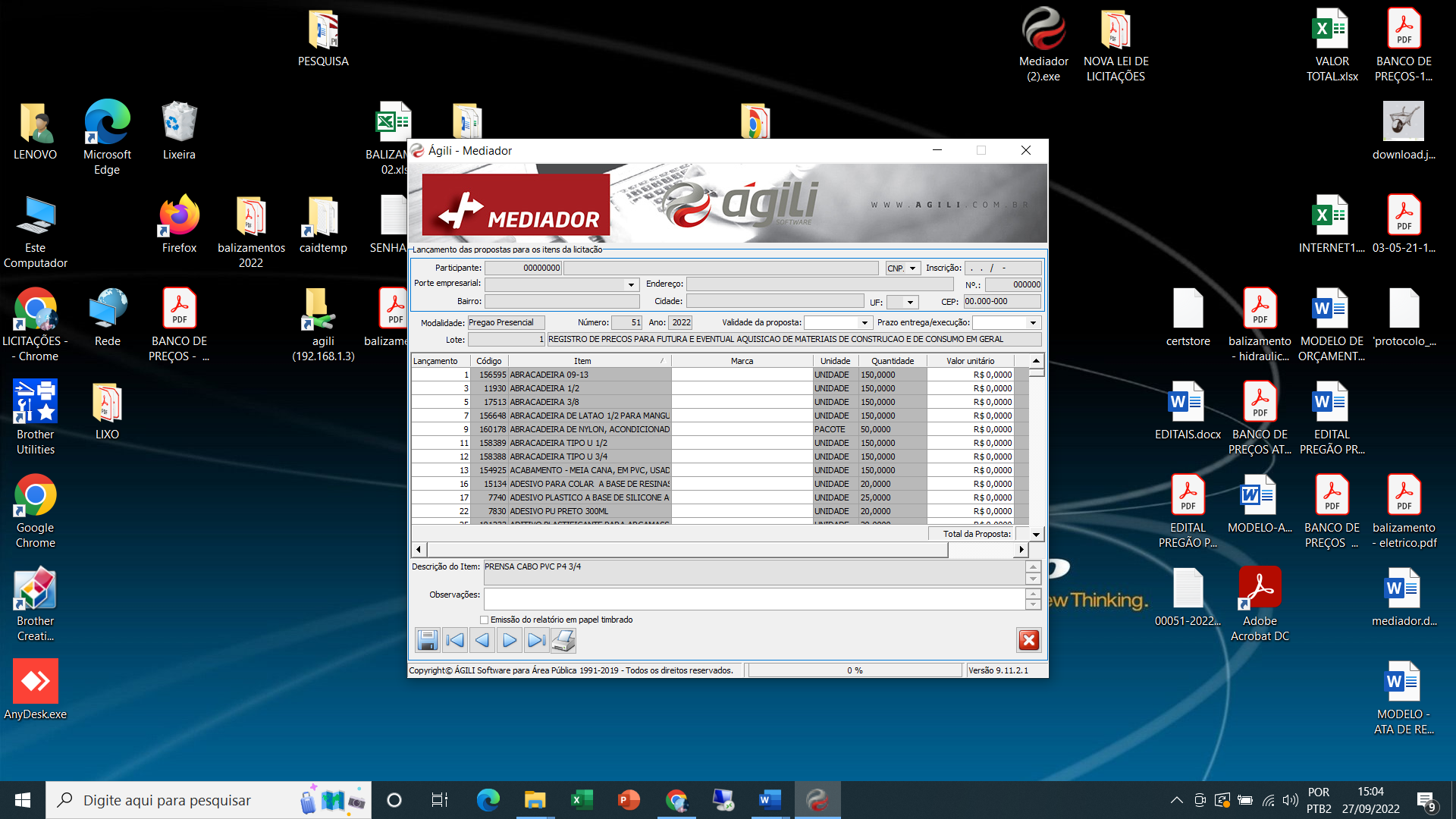 ANEXO XPREGÃO PRESENCIAL Nº 61/2022MODELO DE DECLARAÇÃO DE IDONEIDADEAPregoeira Designada;Poder Executivo Municipal;Município de Castanheira – Mato Grosso;PREGÃO PRESENCIAL Nº 61/2022:DECLARAÇÃO DE IDONEIDADEA Signatária ____________________, CNPJ/MF nº ________________, por seu representante legal/Preposto abaixo assinado, vem declarar, sob as penas das Lei, que está apta a tomar parte do processo licitatório mencionado acima, tendo em vista inexistir contra a mesma Declaração de Inidoneidade emitida por órgão da Administração Pública Federal, Estadual, Municipal ou do Distrito Federal.Outrossim, DECLARA, sob as penas da lei, que até a presente data inexistem fatos impeditivos para habilitação e contratação com a administração pública, ciente da obrigatoriedade de declarar ocorrências posteriores.Local e data           Nome e assinatura da LicitanteRepresentante Legal/PrepostoANEXO XIPREGÃO PRESENCIAL Nº 61/2022MODELO DECLARAÇÃO QUE CUMPRE A LEI FEDERAL Nº 9.854/99APregoeira Designada;Poder Executivo Municipal;Município de Castanheira – Mato Grosso;PREGÃO PRESENCIAL Nº 61/2022:DECLARAÇÃO QUE CUMPRE A LEI FEDERAL Nº 9.854/99A Signatária ___________________, CNPJ/MF _____________________, neste ato representada pelo Sr. ______________, RG nº _______________ e do CPF/MF nº ___________________, residente e domiciliado na cidade de ________________, Estado de ________, DECLARA para efeitos do PREGÃO PRESENCIAL Nº 61/2022, que para fins do inciso XXXIII, do art. 7.º, da Constituição Federal de 1998, do disposto no inciso V, do art. 27, da Lei Federal nº 8.666/93, acrescido pela Lei Federal nº 9.854/99, regulamentada pelo Decreto Federal nº 4.358/2002, que não emprega menor de 18 (dezoito) anos em trabalho noturno, perigoso ou insalubre e não emprega menor de 16 (dezesseis anos).Ressalva: emprega menor, a partir de 14 (quatorze) anos, na condição de aprendiz.Observação: se a Licitante possuir maiores de 14 anos aprendizes deverá declarar essa condição.Por ser expressão da verdade, firmo a presente.Local e dataNome e assinatura da LicitanteRepresentante Legal/PrepostoANEXO XIIPREGÃO PRESENCIAL Nº 61/2022MODELO DE TERMO DE COMPROMISSO DE MANTER O E-MAIL ATUALIZADO DURANTE A CONTRATUALIDADEAPregoeira DesignadaPoder Executivo Municipal;Município de Castanheira – Mato Grosso;PREGÃO PRESENCIAL Nº 61/2022:TERMO DE COMPROMISSO DE MANTER O E-MAIL ATUALIZADO DURANTE A CONTRATUALIDADEA Signatária ___________________, CNPJ/MF _____________________, neste ato representada pelo Sr. ______________, RG nº _______________ e do CPF/MF nº ___________________, residente e domiciliado na cidade de ________________, Estado de ________, pelo presente Termo de Compromisso, e na melhor forma de direito, para efeitos do PREGÃO PRESENCIAL Nº 61/2022, COMPROMETE-SE A MANTER O ENDEREÇO ELETRÔNICO DE E-MAIL INFORMADO, SEMPRE ATUALIZADO E DISPONÍVEL DURANTE TODA A CONTRATUALIDADE, para fins de receber da Administração Pública Municipal o envio de notificação por inexecução contratual, prazos em geral, abertura de processos administrativos, decisões de requerimentos, imposições de multas, inscrição em dívida ativa e todas as demais pertinentes a execução contratual, estando plenamente ciente que, o não recebimento de tais atos, em razão da desatualização ou indisponibilidade do endereço eletrônico de e-mail informado, é de responsabilidade exclusiva da empresa contratada, inclusive, por eventuais preclusões de prazos procedimentais pertinentes a execução do contrato, salvo se de forma expressa a legislação vigente prever outro meio para cientificação.E-mail do Licitante _____________@________________Sem mais, firmamos a presente.Local e dataNome e assinatura da LicitanteRepresentante LegalANEXO XIIIPREGÃO PRESENCIAL Nº 61/2022MINUTA DA ATA DE REGISTRO DE PREÇOSATA DE REGISTRO DE PREÇO Nº ____/2022.Que fazem o Município de Castanheira-MT e ________________________:PREÂMBULO:O MUNICÍPIO DE CASTANHEIRA, ESTADO DE MATO GROSSO, Pessoa Jurídica de Direito Público, inscrita no CNPJ/MF sob o nº 24.772.154/0001-60, com sede administrativa na Rua Mato Grosso, nº 84, Centro, na cidade de Castanheira – MT, neste ato representado pelo Prefeito Municipal, JAKSON DE OLIVEIRA RIOS JUNIOR, brasileiro, solteiro, Prefeito Municipal, portador da Cédula de Identidade nº 1066044-4 SSP/MT e inscrito no CPF/MF sob o nº 837.971.571-34, residente nesta cidade de Castanheira – MT, doravante denominada CONTRATANTE e a empresa ------------------------------------------------------------------------------, Pessoa Jurídica de Direito Privado, inscrita no CNPJ/MF sob n° ------------------------------------------, com sede a Rua -------------------------------- n° -------, Bairro -------------------------, cidade de ______________________ - estado de ____________, neste ato representada pelo seu Representante Legal, Sr _______________________, portador do RG n.º _______ SSP/___, CPF/MF nº ____________, doravante denominada simplesmente CONTRATADA, celebram o presente contrato administrativo do REGISTRO DE PREÇOS PARA FUTURA E EVENTUAL AQUISIÇÃO DE FERRAMENTAS, EQUIPAMENTOS DE PROTEÇÃO INDIVIDUAL E ACESSÓRIOS EM GERAL, tais como, segundo disposições da legislação vigente, em especial, do art. 37, § 1.º, da Constituição da República Federativa do Brasil, da Lei Federal nº 8.666/93, com as modificações introduzidas pela Lei Federal nº 8.883/94 e Lei Federal nº 9.648/98, da Lei Complementar Federal nº 123/2006, e suas alterações posteriores, regulamentada pelo Decreto Federal nº 6.204/2007, da Lei Federal nº 10.406/02, que instituiu o Código Civil, da Lei Federal nº 8.078/90, que instituiu o Código de Defesa do Consumidor e demais leis, mediante as cláusulas e condições seguintes:CLÁUSULA PRIMEIRADO OBJETOA presente Ata tem por objeto o REGISTRO DE PREÇOS PARA FUTURA E EVENTUAL AQUISIÇÃO DE FERRAMENTAS, EQUIPAMENTOS DE PROTEÇÃO INDIVIDUAL E ACESSÓRIOS EM GERAL, do PREGÃO PRESENCIAL Nº 61/2022, assim como a Proposta vencedora, independentemente de transcrição, conforme preços, especificações e quantitativos constantes da Cláusula Segunda, da presente Ata de Registro de Preços.CLÁUSULA SEGUNDADOS PREÇOS, ESPECIFICAÇÕES E QUANTITATIVOS O preço registrado, as especificações do objeto, a quantidade, são as que seguem:Prazo de validade de 60 (sessenta) diasCLÁUSULA TERCEIRADA VALIDADE DA ATA DE REGISTRO DE PREÇOS E DOTAÇÃO ORÇAMENTÁRIA3.1. A validade da Ata de Registro de Preços será de 12 (doze) meses, a partir da data de publicação do seu extrato no Diário Oficial da AMM- Associação Mato-grossense dos Municípios do Estado de mato Grosso, não podendo ser prorrogada.3.2. As despesas dos Contratos Administrativos decorrentes do presente Pregão Presencial correrão à conta das dotações orçamentárias próprias, consignadas no Orçamento vigente do Município de Castanheira, Estado de Mato Grosso.CLÁUSULA QUARTADAS OBRIGAÇÕES DO FORNECEDOR REGISTRADO4.1. São obrigações do FORNECEDOR REGISTRADO:4.1.1. Manter, durante a vigência da presente Ata de Registro de Preço, as condições de habilitação exigidas no Edital do PREGÃO PRESENCIAL Nº 61/2022;4.1.2. Comunicar ao ÓRGÃO GERENCIADOR ou ao Fiscal do Contrato, qualquer problema ocorrido na execução do objeto da Ata de registro de preços;4.1.3. Atender aos chamados do ÓRGÃO GERENCIADOR e/ou do Fiscal do Contrato, visando efetuar reparos em eventuais atrasos, paralisações ou defeitos cometidos no fornecimento dos serviços, materiais, peças, produtos, máquinas e/ou equipamentos objeto da presente Ata de Registro de Preços, e dos contratos administrativos dela decorrentes;4.1.4. Abster-se de transferir direitos ou obrigações decorrentes da presente Ata de Registro de Preços sem a expressa concordância do ÓRGÃO GERENCIADOR.4.1.5. Não subcontratar o objeto da presente licitação, sem o consentimento prévio do ÓRGÃO GERENCIADOR, o qual, caso haja, será dado por escrito.4.1.6. Responder, solidariamente, pelos atos praticados pela subcontratada, relacionados com o objeto do Edital do PREGÃO PRESENCIAL Nº 61/2022 e da presente Ata de Registro de Preços, desde que autorizada a subcontratação;4.1.7. Promover por sua conta, através de seguros, a cobertura dos riscos a que se julgar exposta em vista das responsabilidades que lhe cabem na execução do objeto do Edital do PREGÃO PRESENCIAL Nº 61/2022 e da presente Ata de Registro de Preços;4.1.8. Retirar as requisições referentes ao objeto dos Contratos Administrativos decorrentes da presente Ata de Registro de Preços, junto ao Poder Executivo Municipal, precisamente, no Departamento de Compras, Materiais e Licitações, sita Rua Mato Grosso, nº84, bairro centro, Castanheira-MT.4.1.9. Aceitar os acréscimos ou supressões do objeto desta Ata de Registro de Preços, nos limites fixados no art. 65, § 1.º, da Lei Federal nº 8.666/93;4.1.10. Proceder à entrega do objeto desta Ata de Registro de Preços e dos Contratos Administrativos decorrentes, com os deveres e garantias constantes no ANEXO I – TERMO DE REFERÊNCIA, do Edital do PREGÃO PRESENCIAL Nº 61/2022;4.1.11. Credenciar junto ao Poder Executivo Municipal, precisamente, no Departamento de Compras, Materiais e Licitações, funcionário ou preposto, que atenderá às solicitações do fornecimento dos serviços, materiais, peças, produtos, máquinas e/ou equipamentos objeto do Edital do PREGÃO PRESENCIAL Nº 61/2022 e da presente Ata de Registro de Preços, disponibilizando ao Departamento telefones, fax, e-mail e outros meios de contato plenamente disponíveis e diuturnamente em funcionamento;4.1.12. Fornecer os serviços, materiais, peças, produtos, máquinas e/ou equipamentos, solicitados, em estrita conformidade com disposições e especificações do Edital do PREGÃO PRESENCIAL Nº 61/2022;4.1.13. Celebrar tantos Contratos Administrativos for necessário e solicitado pelo ÓRGÃO GERENCIADOR durante o prazo de vigência da presente Ata de Registro de Preços, observado o quantitativo, assim como os acréscimos ou supressões previstas no art. 65, § 1.º, da Lei Federal nº 8.666/93; e,4.1.14. Cumprir todas as demais obrigações e exigências previstas no Edital do PREGÃO PRESENCIAL Nº 61/2022 e seus respectivos ANEXOS.CLÁUSULA QUINTADAS OBRIGAÇÕES DO ÓRGÃO GERENCIADOR5.1. São obrigações do ÓRGÃO GERENCIADOR:5.1.1. Gerenciar a presente Ata de Registro de Preços:5.1.2. Prestar, por meio de seu representante as informações necessárias, bem como atestar as Notas Fiscais oriundas das obrigações contraídas, depois do fornecimento dos serviços, materiais, peças, produtos, máquinas e/ou equipamentos for atestado pelo Fiscal do Contrato;5.1.3. Emitir pareceres sobre atos relativos à execução da Ata de Registro de Preços, em especial, quanto ao acompanhamento e fiscalização das entregas, à exigência de condições estabelecidas no Edital do PREGÃO PRESENCIAL Nº 61/2022 e à proposta de aplicação de sanções, conforme relatório e fiscalização realizada pelo Fiscal do Contrato;5.1.4. Assegurar-se do fiel cumprimento das condições estabelecidas na ata, no instrumento convocatório e seus anexos, conforme fiscalização realizada pelo Fiscal do Contrato;5.1.5. Assegurar-se de que os preços contratados são os mais vantajosos para a Administração, por meio de estudo comparativo dos preços praticados pelo mercado, ouvido sempre, neste caso, o Fiscal do Contrato;5.1.6. Conduzir os procedimentos relativos a eventuais renegociações dos preços registrados e a aplicação de sanções por descumprimento do pactuado na Ata de Registro de Preços, juntamente, com as informações prestadas pelo Fiscal do Contrato; e,5.1.7. Fiscalizar o cumprimento das obrigações assumidas pelo FORNECEDOR REGISTRADO, por intermédio do Fiscal do Contrato.5.2. A fiscalização exercida pelo ÓRGÃO GERENCIADOR, por intermédio do Fiscal de Contrato, não excluirá ou reduzirá a responsabilidade do FORNECEDOR REGISTRADO pela completa e perfeita execução da Ata de Registro de Preços.5.3. Caberá ao ÓRGÃO GERENCIADOR à análise técnica e a Procuradoria Geral do Município a análise jurídica quanto à possibilidade de atender a substituição dos serviços, materiais, peças, produtos, máquinas e/ou equipamentos.CLÁUSULA SEXTADA REVISÃO E CANCELAMENTO DA ATA DE REGISTRO6.1. O Departamento de Compras, Materiais e Licitações do Poder Executivo do Município de Castanheira, Estado de Mato Grosso, poderá realizar pesquisa de mercado periodicamente, a fim de verificar a vantajosidade dos preços registrados na presente Ata.6.2. Os preços registrados poderão ser revistos em decorrência de eventual redução dos preços praticados no mercado ou de fato que eleve o custo do objeto registrado, cabendo ao órgão gerenciador promover as negociações junto ao FORNECEDOR REGISTRADO, observadas as disposições contidas na alínea “d”, do inciso II, do caput, do art. 65, da Lei Federal nº 8.666/1993.6.3. Quando o preço registrado se tornar superior ao preço praticado no mercado por motivo superveniente, o ÓRGÃO GERENCIADOR convocará o FORNECEDOR REGISTRADO para negociar a redução dos preços aos valores praticados pelo mercado, observado o seguinte:6.3.1. O FORNECEDOR REGISTRADO que não aceitar reduzir seus preços aos valores praticados pelo mercado serão liberados do compromisso assumido, sem aplicação de penalidade.6.3.2. A ordem de classificação dos FORNECEDORES REGISTRADOS que aceitarem reduzir seus preços aos valores de mercado observará a classificação original.6.4. Quando o preço de mercado se tornar superior aos preços registrados e o FORNECEDOR REGISTRADO não puder cumprir o compromisso, o ÓRGÃO GERENCIADOR poderá:6.4.1. Liberar o FORNECEDOR REGISTRADO do compromisso assumido, caso a comunicação ocorra antes do pedido de fornecimento dos serviços, materiais, peças, produtos, máquinas e/ou equipamentos, e sem aplicação da penalidade se confirmada à veracidade dos motivos e comprovantes apresentados;6.4.2. Convocar os demais FORNECEDORES REGISTRADOS para assegurar igual oportunidade de negociação.6.5. Não havendo êxito nas negociações, o ÓRGÃO GERENCIADOR deverá proceder à revogação da Ata de Registro de Preços, adotando as medidas cabíveis para obtenção da contratação mais vantajosa.6.6. O registro do FORNECEDOR REGISTRADO será cancelado quando:6.6.1. Descumprir as condições da presente Ata de Registro de Preços;6.6.2. Não retirar a nota de empenho ou instrumento equivalente no prazo estabelecido pela administração, sem justificativa aceitável;6.6.3. Não aceitar reduzir o seu preço registrado, na hipótese deste se tornar superior àqueles praticados no mercado;6.6.4. Sofrer a sanção prevista nos incisos III ou IV, do caput, do art. 87, da Lei Federal nº 8.666/1993, ou no art. 7.º, da Lei Federal nº 10.520/2002.6.7. O cancelamento de registros nas hipóteses previstas nos itens 6.6.1., 6.6.2. e 6.6.4. da presente Ata, será formalizado por despacho do Prefeito Municipal, assegurado o contraditório e a ampla defesa.6.8. O cancelamento do registro de preços poderá ocorrer por fato superveniente, decorrente de caso fortuito ou força maior, que prejudique o cumprimento da ata, devidamente comprovados e justificados, nos autos de procedimento administrativo:6.8.1. Por razão de interesse público; ou,6.8.2. A pedido do FORNECEDOR REGISTRADO.CLÁUSULA SÉTIMADA VINCULAÇÃO AO INSTRUMENTO CONVOCATÓRIO7.1. Integram a presente Ata de Registro de Preços, como se nela estivessem transcritas, as cláusulas e condições estabelecidas no Edital do PREGÃO PRESENCIAL Nº 61/2022, realizada pelo Poder Executivo do Município de Castanheira, Estado de Mato Grosso.CLÁUSULA OITAVADAS OMISSÕES E DÚVIDAS DAS CLÁUSULAS E DISPOSIÇÕES8.1. Nos casos de omissões e dúvidas, prevalecem às disposições Editalícias do PREGÃO PRESENCIAL Nº 61/2022 sobre as da presente Ata de Registro de Preços, salvo se de forma diversa for, expressamente, disposto no Edital, e as legais sobre ambas, em especial, as constantes da Lei Federal nº 8.666/1993 e da Lei Federal nº 10.520/2002, e suas alterações posteriores, sendo que as normas e cláusulas do Edital de Licitação e da presente da Ata de Registro de Preços, coexistem, completando-se e conformando-se, uma a outra, como norma a ser seguida por ambas as partes e serão sempre interpretadas em favor do interesse público do ÓRGÃO GERENCIADOR.CLÁUSULA NONADA PUBLICAÇÃO RESUMIDA DA ATA DE REGISTRO9.1. A publicação do extrato resumido da presente Ata de Registro de Preços no Diário Oficial da AMM- Associação Mato-grossense dos Municípios do Estado de Mato Grosso – AMM-MT será providenciada até o 5.º (quinto) dia útil do mês seguinte ao de sua assinatura, sendo condição indispensável para sua eficácia, a teor do art. 61, Parágrafo Único, da Lei Federal nº 8.666/93, correndo as despesas às custas do ÓRGÃO GERENCIADOR.CLÁUSULA DÉCIMADO FORO10.1. As partes estabelecem o Foro da Comarca de Juína, Estado de Mato Grosso, para dirimir quaisquer questões emergentes ou remanescentes da presente Ata de Registro de Preços, que não for possível ser solucionado extrajudicial ou amigavelmente, renunciando a qualquer outro por mais privilegiado que seja, até mesmo se houver mudanças de domicílio de qualquer das partes.CLÁUSULA DÉCIMA PRIMEIRADAS DISPOSIÇÕES FINAIS11.1. As condições gerais do fornecimento dos serviços, materiais, peças, produtos, máquinas e/ou equipamentos, tais como os prazos para entrega e recebimento do objeto, as obrigações do Poder Executivo Municipal e do FORNECEDOR REGISTRADO, sanções, rescisão e demais condições do ajuste, encontram-se definidos no Edital do PREGÃO PRESENCIAL Nº 61/2022, em especial, no seu ANEXO I – TERMO DE   REFERÊNCIA, e na Minuta do Contrato Administrativo.11.2. Os quantitativos fixados nesta Ata de Registro de Preços poderão ser objeto de acréscimos ou de supressões, nos limites fixados no art. 65, § 1.º, da Lei Federal nº 8.666/93.11.3. As partes DECLARAM que esta Ata de Registro de Preços corresponde à manifestação final, completa e exclusiva do concerto entre elas celebrado, sendo que, por estarem de pleno e comum acordo, foi mandado elaborar e digitar o presente Instrumento em 03 (três) vias, de igual teor e forma, para todos os fins de direito, juntamente com 02 (duas) testemunhas instrumentárias, revestindo o presente Contrato Administrativo com eficácia título executivo extrajudicial nos termos da lei civil e de processo civil, bem como da legislação vigente.Castanheira MT, XX de XXX de 2022.PREFEITURA MUNICIPAL DE CASTANHEIRA – MTCNPJ/MF Nº 24.772.154/0001-60JAKSON DE OLIVEIRA RIOS JUNIORPREFEITOCONTRATANTEREPRESENTANTE LEGALCNPJ/MF nº ..................................................EMPRESACONTRATADATESTEMUNHAS:_________________________                     2. __________________________	NOME:	       NOME:         CPF:                                                              CPF:ANEXO XIVPREGÃO PRESENCIAL Nº 61/2022MINUTA DO CONTRATO ADMINISTRATIVOCONTRATO ADMINISTRATIVO DE _________ DE________ Nº ____/2022 que fazem o Município de Castanheira MT e _____________________________________________________________________:PREÂMBULO:O MUNICÍPIO DE CASTANHEIRA, ESTADO DE MATO GROSSO, Pessoa Jurídica de Direito Público, inscrita no CNPJ/MF sob o nº 24.772.154/0001-60, com sede administrativa na Rua Mato Grosso, nº 84, Centro, na cidade de Castanheira – MT, neste ato representado pelo Prefeito Municipal, JAKSON DE OLIVEIRA RIOS JUNIOR, brasileiro, solteiro, Prefeito Municipal, portador da Cédula de Identidade nº 1066044-4 SSP/MT e inscrito no CPF/MF sob o nº 837.971.571-34, residente nesta cidade de Castanheira – MT, doravante denominada CONTRATANTE e a empresa ------------------------------------------------------------------------------, Pessoa Jurídica de Direito Privado, inscrita no CNPJ/MF sob n° ------------------------------------------, com sede a Rua -------------------------------- n° -------, Bairro -------------------------, cidade de ______________________ - estado de ____________, neste ato representada pelo seu Representante Legal, Sr _______________________, portador do RG nº _______ SSP/___, CPF/MF nº ____________, doravante denominada simplesmente CONTRATADA, celebram o presente contrato administrativo de REGISTRO DE PREÇOS PARA FUTURA E EVENTUAL AQUISIÇÃO DE FERRAMENTAS, EQUIPAMENTOS DE PROTEÇÃO INDIVIDUAL E ACESSÓRIOS EM GERAL, tais como: segundo disposições da legislação vigente, em especial, do art. 37, § 1.º, da Constituição da República Federativa do Brasil, da Lei Federal nº 8.666/93, com as modificações introduzidas pela Lei Federal nº 8.883/94 e Lei Federal nº 9.648/98, da Lei Complementar Federal nº 123/2006, e suas alterações posteriores, regulamentada pelo Decreto Federal nº 6.204/2007, da Lei Federal nº 10.406/02, que instituiu o Código Civil, da Lei Federal nº 8.078/90, que instituiu o Código de Defesa do Consumidor e demais leis, mediante as cláusulas e condições seguintes:CLÁUSULA PRIMEIRADO OBJETO, DA QUANTIDADE E DO VALORConstitui objeto do presente Contrato Administrativo de ___________de ________, conforme a especificação dos itens, quantidades e preços que seguem na tabela abaixo:Observação: O prazo de validade de 60 (sessenta) dias. 1.2. Os serviços, materiais, peças, produtos, máquinas e/ou equipamentos da tabela acima deverão, a critério do CONTRATANTE, ser entregues de forma parcelada, ou ainda, programada de acordo com a necessidade do Poder Executivo Municipal, mediante solicitação/requisição do CONTRATANTE, observado a quantidade estabelecida.CLÁUSULA SEGUNDADAS CONDIÇÕES DO FORNECIMENTO E RECEBIMENTO2.1. O fornecimento do objeto do presente Contrato Administrativo deverá ser efetuado por solicitação/requisição, mediante a expedição pelo CONTRATANTE de Ordem de Compras.2.2. Os serviços, materiais, peças, produtos, máquinas e/ou equipamentos deverão ser iniciados no prazo de ___________, a contar da expedição e recebimento pela CONTRATADA da Ordem de Compra, nas quantidades e local estipuladas neste mencionado documento, sempre acompanhada da respectiva Nota Fiscal/Fatura, com as especificações e quantidade rigorosamente idêntica ao requisitado. O prazo de entrega poderá ser prorrogado, a pedido da CONTRATADA e com expressa anuência do CONTRATANTE, desde que a prorrogação não ocasione prejuízo ou comprometa a segurança de pessoas, obras, serviços, materiais, peças, produtos, máquinas e/ou equipamentos e outros bens, públicos ou particulares.2.3. A Ordem de Compras poderá ser enviada via endereço eletrônico e-mail da CONTRATADA, que deverá ser imediatamente confirmado o seu recebimento, conforme obrigação assumida no certame do PREGÃO PRESENCIAL Nº 61/2022.2.4. Decorrido o prazo previsto no subitem 2.2., desta Cláusula, sem que a CONTRATADA efetue a entrega dos serviços, materiais, peças, produtos, máquinas e/ou equipamentos, começará a correr o prazo de mora.2.5. As solicitações/requisições para efeitos da solicitação dos serviços, materiais, peças, produtos, máquinas e/ou equipamentos, poderão ser realizadas de forma parcelada, de acordo com as necessidades do CONTRATANTE, sempre mediante apresentação da Ordem Compras.2.6. Os serviços, materiais, peças, produtos, máquinas e/ou equipamentos, solicitados deverão ser executados no prazo estabelecido na Ordem de Compras e, a entrega deverá ser realizada de acordo com cada secretaria solicitante do município de Castanheira-MT, nos dias úteis, de segunda a sexta-feira, das 07:00 às 11:00 horas e das 13:00 às 17:00 horas, perante servidores devidamente autorizados, em conformidade com o art. 15, § 8.º, da Lei Federal nº 8.666/93, cujo aceite será realizado no prazo de até 05 (cinco) dias, a contar da entrega e recebimento.2.7. A responsabilidade pelo recebimento dos serviços, materiais, peças, produtos, máquinas e/ou equipamentos solicitados ficará a cargo do servidor responsável pelo Departamento de Almoxarifado, ou outro servidor designado pelo CONTRATANTE, que deverá proceder à avaliação de especificação, aceite e atesto da Nota Fiscal/Fatura.2.8. Os serviços, materiais, peças, produtos, máquinas e/ou equipamentos deverão ser entregues conforme especificações e disposições contidas na Proposta apresentada no Processo de Licitação, assim como no Edital do PREGÃO PRESENCIAL Nº 61/2022, e serão avaliados no ato de cada entrega.2.9. O recebimento e a aceitação do objeto deste Contrato Administrativo estão condicionados as especificações constantes do ANEXO I – TERMO DE REFERÊNCIA, do Edital do PREGÃO PRESENCIAL Nº 61/2022, obsevado no que couber, as disposições da Lei Federal nº 8.666/93 e suas alterações posteriores.CLÁUSULA TERCEIRADO PREÇO E DA VIGENCIA3.1. Pelo fornecimento total do objeto do presente Contrato Administrativo o CONTRATANTE pagará para a CONTRATADA a importância de R$ ___________ (_________________).3.2. A vigência pelo fornecimento do objeto do presente Contrato é de ______________ (__________) meses, ou até ___/___/______.CLÁUSULA QUARTADAS CONDIÇÕES DE PAGAMENTO4.1. O pagamento será realizado entre o 20º (vigésimo) e 30º (trigésimo) dia do mês subsequente em que os serviços, materiais, peças, produtos, máquinas e/ou equipamentos forem efetivamente fornecidos pela CONTRATADA e aceitos pelo CONTRATANTE, mediante a apresentação das Notas Fiscais/Faturas, emitidas por aquela.4.2. Os pagamentos serão creditados em favor da CONTRATADA, por meio de depósito Bancário/Transferência em conta corrente indicada na proposta, contendo o nome do banco, agência, localidade e número da conta corrente em que deverá ser efetivado o crédito.4.3. Na ocorrência de rejeição da Nota Fiscal/Fatura, motivada por erros ou incorreções, o prazo estipulado no subitem 4.1., desta Cláusula, passará a ser contado a partir da data da sua reapresentação da Nota Fiscal/Fatura, devidamente, retificada e corrigida.4.4. Para a efetivação do pagamento, a CONTRATADA deverá apresentar juntamente com as Nota Fiscal/Fatura, comprovantes de sua regularidade fiscal, com o Instituto Nacional de Seguridade Social – INSS e com o Fundo de Garantia por Tempo de Serviço – FGTS, bem como Certidão Negativa de Débitos Trabalhista - CNDT.4.5. As Notas Fiscais/Faturas expedidas pela CONTRATADA deverão conter o mesmo Cadastro Nacional de Pessoa Jurídica, do Ministério da Fazenda – CNPJ/MF, o qual constou nos documentos de habilitação do Certame Licitatório, assim como no presente Contrato Administrativo, sob pena de ficar impedida a realização do ato de pagamento.CLÁUSULA QUINTADA ATUALIZAÇÃO MONETÁRIA5.1. No caso de ocorrer atraso no pagamento, considerado o prazo previsto no 4.1., da Cláusula Quarta, do presente Contrato, o valor da Nota Fiscal/Fatura ou parcela deverá ser atualizada monetariamente pelo CONTRATANTE, tendo como base a Taxa Referencial - TR, pro rata tempore, calculada da data do vencimento da obrigação e do seu efetivo pagamento, mediante a aplicação da seguinte fórmula:Onde:CLÁUSULA SEXTADO REAJUSTE E DA REVISÃO DO CONTRATO6.1. DISPOSIÇÕES GERAIS:6.1.1. O protocolo de Requerimento de Correção e Atualização monetária, de Reajuste de Preços e de Revisão Contratual (realinhamento de preços ou reequilíbrio econômico-financeiro), não é causa ou fundamento que autoriza ou justifique a interrupção ou o descumprimento das obrigações neste Contrato contraídas, em especial, do fornecimento dos serviços, materiais, peças, produtos, máquinas e/ou equipamentos, 8.1.e paralisação de obras e serviços de engenharia, respondendo a CONTRATADA como infratora, nos termos da legislação vigente e do presente Edital.6.1.2. No caso de interrupção ou do descumprimento das obrigações neste Contrato Administrativo, as multas previstas em lei serão aplicadas, isolada ou cumulativamente, sem prejuízo da rescisão contratual por ato unilateral da Administração ou judicialmente, bem como de outras sanções e penalidades previstas na Lei Federal nº 8.666/93, assim como do ajuizamento de ações judiciais de ressarcimento e/ou cobrança, caso constatados danos e prejuízos ao erário público municipal, direta ou indiretamente, advinda de eventuais de condenações judiciais por dano moral, dano material e lucros cessantes, com base em situação que ocasionaram prejuízo ou comprometeram a segurança de pessoas, obras, serviços, materiais, peças, produtos, máquinas e/ou equipamentos e outros bens, públicos ou particulares.6.2. DA REVISÃO DO CONTRATO (REALINHAMENTO DE PREÇOS OU REEQUILÍBRIO ECONÔMICO-FINANCEIRO).6.2.1. A revisão do presente Contrato (realinhamento ou reequilíbrio econômico-financeiro), pode ser concedida a qualquer tempo, mas está condicionada a hipótese de sobrevirem fatos imprevisíveis, ou previsíveis, porém de consequências incalculáveis, retardadores ou impeditivos da execução do Contrato, ou, ainda, em caso de força maior, caso fortuito ou fato do príncipe, configurando álea econômica extraordinária e extracontratual.6.2.2. A revisão do Contrato deverá ser requerida pela CONTRATADA, mediante requerimento escrito e devidamente instruído com a prova da hipótese citada no subitem 6.2.1., deste Contrato, sob pena não conhecimento do pedido, e será promovida por Termo de Aditamento ao Contrato, após Despacho fundamentado do Prefeito Municipal.CLÁUSULA SÉTIMADA DOTAÇÃO ORÇAMENTÁRIA7.1. As despesas para o pagamento deste Contrato Administrativo correrão por conta dos recursos da Dotação Orçamentária, do Orçamento Vigente do Município, a seguir especificada:CLÁUSULA OITAVADAS OBRIGAÇÕES DA CONTRATADA8.1. São obrigações da CONTRATADA, além das previstas no Edital do PREGÃO PRESENCIAL Nº 61/2022:8.1.1. Efetuar o fornecimento dos serviços, materiais, peças, produtos, máquinas e/ou equipamentos de acordo com as especificações e condições estipuladas no presente Contrato Administrativo;8.1.2. Reparar, corrigir, remover, às suas expensas, no todo ou em parte, serviços, materiais, peças, produtos, máquinas e/ou equipamentos, em que se verifiquem qualquer desconformidade com as especificações ou danos, bem como, providenciar a substituição dos mesmos, no prazo máximo de 03 (três) dias, contados da notificação que lhe for entregue oficialmente.8.1.3. Assumir a responsabilidade pelos encargos fiscais e comerciais resultantes dos serviços, materiais, peças, produtos, máquinas e/ou equipamentos a serem fornecidos;8.1.4. Assumir totalmente os custos de entrega dos serviços, materiais, peças, produtos, máquinas e/ou equipamentos no local especificado neste Contrato.8.1.5. Obedecer rigorosamente às especificações descritas no Termo de Referência, do Edital do PREGÃO PRESENCIAL Nº 61/2022;8.1.6. Manter durante toda a execução do presente Contrato, em compatibilidade com as obrigações por ele assumidas, todas as condições de habilitação e qualificação exigidas no certame do PREGÃO PRESENCIAL Nº 61/2022;8.1.7. Manter o e-mail eletrônico atualizado e em funcionamento diuturno junto ao Departamento de Compras Materiais e Licitações, do CONTRATANTE;8.1.8. Aceitar a prorrogação do presente Contrato Administrativo ou firmar novo contrato, a critério do CONTRATANTE, com os preços registrados no PREGÃO PRESENCIAL Nº 61/2022.8.1.9. Outras previstas na Lei Federal nº 10.520/2002, na Lei Federal nº 8.666/1993, no Edital PREGÃO PRESENCIAL Nº 61/2022 e no presente Contrato Administrativo.CLÁUSULA NONADAS OBRIGAÇÕES DO CONTRATANTE9.1. São obrigações do CONTRATANTE, além das previstas no Edital do PREGÃO PRESENCIAL Nº 61/2022:9.1.1. Assegurar-se do bom fornecimento dos serviços, materiais, peças, produtos, máquinas e/ou equipamentos, verificando sempre o bom atendimento e a qualidade dos mesmos.9.1.2. Assegurar-se de que os preços apresentados são os preços contratados e ofertados pela CONTRATADA.9.1.3. Fiscalizar, através do Fiscal do Contrato, o cumprimento das obrigações contratuais pela CONTRATADA.9.1.4. Prestar esclarecimentos necessários, atinentes ao objeto desta contratação, que venham a ser solicitados pela CONTRATADA.9.1.5. Designar formalmente o Fiscal de Contrato.9.1.6. Cumprir e fazer cumprir todos os prazos e condições estabelecidos neste Contrato Administrativo.9.1.7. Proceder ao pagamento à CONTRATADA após atesto do Fiscal do Contrato na Nota Fiscal/Fatura, nas condições estabelecidas no presente Contrato.9.1.8. Aplicar à CONTRATADA as sanções administrativas regulamentares e contratuais, resguardada a defesa prévia.9.1.9. Outras previstas na Lei Federal nº 10.520/2002, na Lei Federal nº 8.666/1993, no Edital PREGÃO PRESENCIAL Nº 61/2022 e no presente Contrato Administrativo.CLÁUSULA DÉCIMADAS SANÇÕES ADMINISTRATIVAS10.1. Em caso de atraso, paralisação e inexecução no fornecimento dos serviços, materiais, peças, produtos, máquinas e/ou equipamentos; erro de execução, execução imperfeita, mora de execução, inadimplemento contratual ou prestação de informações inverídicas, estará a CONTRATADA sujeita as às seguintes sanções, garantido em todos os casos, o devido processo legal, o contraditório e a prévia defesa:10.1.1. Advertência por escrito, sempre que verificadas pequenas falhas sanáveis, que não ocasionam prejuízos ou comprometam a segurança de pessoas, obras, serviços, materiais, peças, produtos, máquinas e/ou equipamentos, e outros bens, públicos ou particulares, ou ainda, quando acatada imediatamente a Notificação de regularização da execução, do Fiscal do Contrato, exceto nos casos de reincidência;10.1.2. Multa moratória de 1% (um por cento) sobre o valor total do presente Contrato, por dia de atraso no fornecimento dos serviços, materiais, peças, produtos, máquinas e/ou equipamentos, durante os 30 (trinta) primeiros dias e de 2% (dois por cento) para cada dia subsequente;10.1.3. Multa compensatória/indenizatória de 10% (dez por cento) pelo não fornecimento dos serviços, materiais, peças, produtos, máquinas e/ou equipamentos, calculada sobre o valor remanescente do presente Contrato, quando se tratar de inexecução parcial;10.1.4. Multa compensatória/indenizatória de 20% (vinte por cento) pelo não fornecimento dos serviços, materiais, peças, produtos, máquinas e/ou equipamentos, calculada sobre o valor total do presente Contrato, quando se tratar de inexecução total;10.1.5. Multa contratual de 5% (cinco por cento) sobre o valor total do presente Contrato, por infração de qualquer outra cláusula do Edital ou do Contrato Administrativo, dobrável na reincidência, em especial, quando:10.1.5.1. O fornecimento dos serviços, materiais, peças, produtos, máquinas e/ou equipamentos, não seguir o previsto no Cronograma ou nos termos do presente Certame;10.1.5.2. Não executar o fornecimento dos serviços, materiais, peças, produtos, máquinas e/ou equipamentos, de acordo com as normas, manuais, decretos, instruções normativas e especificações da ABNT e da Administração Pública Municipal;10.1.5.3. Prestar ao CONTRATANTE, informações inexatas com respeito ao andamento do fornecimento dos serviços, materiais, peças, produtos, máquinas e/ou equipamentos; e,10.1.5.4. Dificultar os trabalhos de fiscalização do fornecimento dos serviços, materiais, peças, produtos, máquinas e/ou equipamentos pelo Fiscal do Contrato designado pelo CONTRATANTE.10.1.6. Suspensão temporária de participar de licitação e impedimento de contratar com o Município de Castanheira/MT, pelo prazo de até 01 (um) ano, no caso de inexecução parcial do presente Contrato e, pelo prazo de 02 (dois) anos, no caso de inexecução total do presente Contrato e quando a Contratada ou o profissional, em razão de contratos administrativos:10.1.6.1. Tenham sofrido condenação definitiva por praticarem, por meios dolosos, fraude fiscal no recolhimento de quaisquer tributos;10.1.6.2. Tenham praticado atos ilícitos visando a frustrar os objetivos da licitação; e,10.1.6.3. Demonstrem não possuir idoneidade para contratar com o CONTRATANTE em virtude de atos ilícitos praticados.10.1.7. Declaração de inidoneidade para licitar ou contratar com a Administração Pública será imposta enquanto perdurarem os motivos determinantes da punição ou até que seja promovida a reabilitação perante a própria autoridade que aplicou a penalidade, que será concedida sempre que o contratado ressarcir o CONTRATANTE pelos prejuízos resultantes e após decorrido o prazo da sanção aplicada com base no subitem inciso 10.6.6., do presente Contrato Administrativo.10.2. As multas previstas neste Contrato Administrativo poderão ser aplicadas juntamente, exceto as dispostas nos subitens 10.6.3. e 10.6.4, as quais não são cumuláveis.10.3. As multas, aplicadas após regular processo administrativo, será descontada da garantia do respectivo contratado, quando houver.10.4. Se as multas forem de valor superior ao valor da garantia prestada, além da perda desta, responderá a CONTRATADA pela sua diferença, a qual será descontada dos pagamentos eventualmente devidos pelo CONTRATANTE ou ainda, quando for o caso, cobradas judicialmente.10.5. Se não houver garantia prestada ou o valor das multas forem superiores ao valor da mesma, ou ainda, se não houver pagamento a ser efetuado à CONTRATADA, o total do valor ou o seu remanescente serão lançados em nome da mesma e, caso não pago voluntariamente, no prazo de 10 (dez) dias, a contar da notificação, será inscrito em dívida ativa do Município.10.6. As sanções de advertência, suspensão temporária e declaração de inidoneidade poderão ser aplicadas juntamente com as de multa, facultada a defesa prévia do interessado, no respectivo processo, no prazo de 5 (cinco) dias úteis.10.7. A sanção de declaração de inidoneidade para licitar ou contratar com a Administração Pública é de competência exclusiva do Secretário Municipal de Finanças e Administração, em grau único, facultada a defesa do interessado no respectivo processo, no prazo de 10 (dez) dias da abertura de vista, podendo a reabilitação ser requerida após 2 (dois) anos de sua aplicação, nos termos do art. 109, inciso III, da Lei Federal nº 8.666/93.10.8. As sanções administrativas só poderão ser relevadas nas hipóteses de caso fortuito ou força maior, devidamente, justificados e comprovados, em processo administrativo próprio.	CLÁUSULA DÉCIMA PRIMEIRADA RESCISÃO DO CONTRATO11.1. A Rescisão do presente Contrato Administrativo poderá ser:11.1.1. Determinada por ato unilateral e escrito do CONTRATANTE, quando verificado:11.1.1.1. O não cumprimento de cláusulas contratuais, especificações, projetos ou prazos;11.1.1.2. O cumprimento irregular de cláusulas contratuais, especificações, projetos e prazos;11.1.1.3. A lentidão do seu cumprimento, levando o CONTRATANTE a comprovar a impossibilidade da conclusão da obra, dos serviços, materiais, peças, produtos, máquinas e/ou equipamentos, nos prazos estipulados;11.1.1.4. O atraso injustificado no início da obra, serviços, materiais, peças, produtos, máquinas e/ou equipamentos, ou fornecimento do item objeto deste edital;11.1.1.5. A paralisação da obra, dos serviços, produtos e/ou do fornecimento serviços, materiais, peças, produtos, máquinas e/ou equipamentos, sem justa causa e prévia comunicação à Administração;11.1.1.6. A subcontratação total ou parcial do seu objeto, a associação do contratado com outrem, a cessão ou transferência, total ou parcial, bem como a fusão, cisão ou incorporação, não admitidas neste Edital e no contrato;11.1.1.7. O desatendimento das determinações regulares da autoridade designada para acompanhar e fiscalizar a sua execução, assim como as de seus superiores;11.1.1.8. O cometimento reiterado de faltas na sua execução, anotadas na forma do § 1.º, do art. 67, da Lei Federal nº 8.666/93;11.1.1.9. A decretação de falência, recuperação judicial ou a instauração de insolvência civil;11.1.1.10. A dissolução da sociedade ou o falecimento da CONTRATADA;11.1.1.11. A alteração social ou a modificação da finalidade ou da estrutura da empresa, que prejudique a execução do presente Contrato;11.1.1.12. Razões de interesse público, de alta relevância e amplo conhecimento, justificadas e determinadas pela máxima autoridade da esfera administrativa a que está subordinado o contratante e exaradas no processo administrativo a que se refere o contrato;11.1.1.13. A ocorrência de caso fortuito ou de força maior, regularmente comprovada, impeditiva da execução do presente Contrato.11.1.2. Amigável, por acordo entre as partes, reduzida a termo no processo da licitação, desde que haja conveniência para o CONTRATANTE;11.1.3. Judicial, nos termos da legislação;11.1.4. A rescisão administrativa ou amigável deverá ser precedida de autorização escrita e fundamentada do Prefeito Municipal.11.2. Se não verificada a culpa da CONTRATADA, será a mesma ressarcido dos prejuízos regularmente comprovados que houver sofrido, tendo ainda direito a devolução de garantia, pagamentos devidos pela execução do presente Contrato até a data da rescisão e pelo custo da desmobilização, quando a rescisão ocorrer com base:11.2.1. Em razões de interesse público, de alta relevância e amplo conhecimento, justificadas e determinadas, pelo Prefeito Municipal e exaradas no processo administrativo a que se refere o contrato;11.2.2. Supressão, por parte do CONTRATANTE, de obras, dos serviços, materiais, peças, produtos, máquinas e/ou equipamentos, acarretando modificação do valor inicial do presente Contrato além do limite permitido no § 1.º, do art. 65, da Lei Federal nº 8.666/93;11.2.3. suspensão de sua execução, por ordem escrita do CONTRATANTE, por prazo superior a 120 (cento e vinte) dias, salvo em caso de calamidade pública, grave perturbação da ordem interna ou guerra, ou ainda por repetidas suspensões que totalizem o mesmo prazo, independentemente do pagamento obrigatório de indenizações pelas sucessivas e contratualmente imprevistas desmobilizações e mobilizações e outras previstas, assegurado ao contratado, nesses casos, o direito de optar pela suspensão do cumprimento das obrigações assumidas até que seja normalizada a situação;11.2.4. Atraso superior a 90 (noventa) dias dos pagamentos devidos pelo CONTRATANTE decorrentes de obras, serviços, materiais, peças, produtos, máquinas e/ou equipamentos, ou fornecimento, ou parcelas destes já recebidos ou executados, a contar do vencimento, salvo em caso de calamidade pública, grave perturbação da ordem interna ou guerra, assegurado ao contratado o direito de optar pela suspensão do cumprimento de suas obrigações até que seja normalizada a situação;11.2.5. Na não liberação, por parte do CONTRATANTE, de área, local ou objeto para execução de obra, serviços, materiais, peças, produtos, máquinas e/ou equipamentos, nos prazos contratuais, bem como das fontes de materiais naturais especificadas no projeto;11.2.6. Na ocorrência de caso fortuito ou de força maior, regularmente comprovada, impeditiva da execução do presente Contrato.11.3. Ocorrendo impedimento, paralisação ou sustação do presente Contrato, o cronograma de execução será prorrogado automaticamente por igual tempo.11.4. A rescisão determinada por ato unilateral e escrito do CONTRATANTE, acarreta as seguintes consequências, sem prejuízo das sanções previstas na Lei Federal nº 8.666/93:11.4.1. Assunção imediata do objeto do presente Contrato, no estado e local em que se encontrar, por ato próprio do CONTRATANTE;11.4.2. Ocupação e utilização do local, instalações, serviços, materiais, peças, produtos, máquinas e/ou equipamentos e pessoal empregados na execução do presente Contrato, necessários à sua continuidade, na forma do inciso V, do art. 58, da Lei Federal nº 8.666/93;11.4.3. Execução da garantia contratual, para ressarcimento do CONTRATANTE, e dos valores das multas e indenizações a ela devidos;11.4.4. Retenção dos créditos decorrentes do presente Contrato até o limite dos prejuízos causados à Administração.11.5. É permitido à Administração, no caso de concordata do contratado, manter o contrato, podendo assumir o controle de determinadas atividades de serviços essenciais.11.6. Na hipótese de rescisão amigável, o ato deverá ser precedido de autorização expressa do Secretário Municipal de Finanças e Administração, devidamente, ratificada pelo Prefeito Municipal.11.7. A rescisão com base no atraso injustificado no início da obra, serviços, materiais, peças, produtos, máquinas e/ou equipamentos ou fornecimento permite à assunção imediata do objeto do presente Contrato, no estado e local em que se encontrar, a critério e por ato próprio da Administração Municipal.11.8. Constitui também motivo de rescisão do presente Contrato o fato da CONTRATADA manter em seu quadro de pessoal empregado menor de 18 (dezoito) anos de idade, em trabalho noturno, perigoso ou insalubre e de 16 (dezesseis) anos, em qualquer trabalho, salvo na condição de aprendiz, a partir de 14 (quatorze) anos, nos termos do inciso XXXIII, do art. 7.º, da CF/88, com redação dada pela Lei Federal nº 9.854/99.11.9. Os casos de rescisão contratual serão formalmente motivados nos autos do processo, assegurado o contraditório e a ampla defesa.11.10. Após o 10.º (décimo) dia de inadimplência, o CONTRATANTE terá direito de recusar a execução da contratação, de acordo com sua conveniência e oportunidade, comunicando à CONTRATADA a perda de interesse no recebimento da nota fiscal/fatura para pagamento do objeto deste Contrato Administrativo, sem prejuízo da aplicação das penalidades previstas neste Instrumento Convocatório.11.11. A inadimplência da CONTRATADA, independentemente do transcurso do prazo estipulado no subitem 11.11., deste Contrato Administrativo, em quaisquer dos casos, observado o interesse do CONTRATANTE e a conclusão dos procedimentos administrativos pertinentes, poderá implicar a imediata rescisão unilateral do Contrato, com a aplicação das penalidades cabíveis, independentemente, da instauração de processo administrativo para fins da rescisão.11.12. Ocorrida à rescisão pelo motivo disposto no subitem 11.12., deste Contrato Administrativo, o CONTRATANTE poderá contratar o remanescente do fornecimento, mediante dispensa de licitação, com fulcro no art. 24, inciso XI, da Lei Federal nº 8.666/93, desde que atendida a ordem de classificação do presente Certame e aceitas as mesmas condições oferecidas pela Licitante Vencedora, inclusive quanto ao preço, devidamente corrigido, a contar da data da apresentação das propostas.CLÁUSULA DÉCIMA SEGUNDADA VINCULAÇÃO AO INSTRUMENTO CONVOCATÓRIO12.1. Integram o presente Contrato Administrativo, como se nele estivessem transcritas, as cláusulas e condições estabelecidas no Edital do PREGÃO PRESENCIAL Nº 61/2022 que o originou, referido no preâmbulo deste Contrato.CLÁUSULA DÉCIMA TERCEIRADAS OMISSÕES E DÚVIDAS CONTRATUAIS13.1. Nos casos de omissões e dúvidas oriundas do presente Contrato Administrativo, prevalecem às disposições editalícias sobre as contratuais - salvo se de forma diversa for, expressamente, disposto no Edital do Processo de Licitação - e as legais sobre aquelas, em especial, as constantes da Lei Federal nº 8.666/1993 e da Lei Federal nº 10.520/2002, e suas alterações posteriores, e demais legislações em vigor, sendo que as normas e cláusulas do Edital, do presente Contrato e da legislação em vigor coexistem, completando-se e conformando-se, uma a outra, como norma a ser seguida por ambas as partes e serão sempre interpretadas em favor do interesse público do CONTRATANTE.CLÁUSULA DÉCIMA QUARTADA PUBLICAÇÃO RESUMIDA DO CONTRATO14.1. A publicação do extrato do presente Contrato Administrativo no Diário Oficial da AMM- Associação Mato-grossense dos Municípios do Estado de Mato Grosso – AMM-MT será providenciada até o 5.º (quinto) dia útil do mês seguinte ao de sua assinatura, que é condição indispensável para sua eficácia, a teor do art. 61, Parágrafo Único, da Lei Federal nº 8.666/93, correndo as despesas às custas do CONTRATANTE.CLÁUSULA DÉCIMA QUINTADO FORO15.1. As partes estabelecem o Foro da Comarca de Juína, Estado de Mato Grosso, para dirimir quaisquer questões emergentes ou remanescentes do presente Contrato Administrativo, que não for possível ser solucionado extrajudicial ou amigavelmente, renunciando a qualquer outro por mais privilegiado que seja, até mesmo se houver mudanças de domicílio de qualquer das partes.CLÁUSULA DÉCIMA SEXTADAS DISPOSIÇÕES GERAIS E FINAIS16.1. O CONTRATANTE não responderá por quaisquer compromissos assumidos perante terceiros pela CONTRATADA, ou seus prepostos, ainda que vinculados à execução do presente Contrato;16.2. A inadimplência da CONTRATADA, com relação a quaisquer custos, despesas, tributos, exigências ou encargos previstos neste Contrato Administrativo, não transfere ao CONTRATANTE a responsabilidade pelo seu pagamento, nem poderá onerar o objeto do Contrato Administrativo.16.3. Não caracterizam novação eventuais variações do valor contratual resultantes de revisão de preços, de compensações financeiras decorrentes das condições de pagamento nele previstas ou, ainda, de alterações de valor em razão da aplicação de penalidades.16.4. As partes se obrigam a manter, durante toda a execução do presente Contrato, em compatibilidade com as obrigações assumidas, todas as condições exigidas no processo licitatório.16.5. A Administração Municipal, ora CONTRATANTE, poderá revogar o presente Contrato Administrativo com base no interesse público, devendo anulá-lo de ofício ou mediante provocação de terceiros, caso constatado vício de inconstitucionalidade e/ou ilegalidade.16.6. As partes DECLARAM que este Contrato Administrativo corresponde à manifestação final, completa e exclusiva do concerto entre elas celebrado, sendo que, por estarem de pleno e comum acordo, foi mandado elaborar e digitar o presente Instrumento Contratual, assinando-o em 03 (três) vias, de igual teor e forma, para todos os fins de direito, juntamente com 02 (duas) testemunhas instrumentárias, revestindo o presente Contrato Administrativo com eficácia título executivo extrajudicial nos termos da Lei Civil e Processo Civil, bem como da legislação civil vigente.                                                                                                    Castanheira MT, XX de XXX de 2022.PREFEITURA MUNICIPAL DE CASTANHEIRA – MTCNPJ/MF Nº 24.772.154/0001-60JAKSON DE OLIVEIRA RIOS JUNIORPREFEITOCONTRATANTEREPRESENTANTE LEGALCNPJ/MF nº ..................................................EMPRESACONTRATADATESTEMUNHAS:PREGÃO PRESENCIAL Nº 61/2022; OBJETO: REGISTRO DE PREÇOS PARA FUTURA E EVENTUAL AQUISIÇÃO DE FERRAMENTAS, EQUIPAMENTOS DE PROTEÇÃO INDIVIDUAL E ACESSÓRIOS EM GERAL, PARA ATENDER AS DIVERSAS SECRETARIAS DO MUNICÍPIO DE CASTANHEIRA, ESTADO DE MATO GROSSO.DATA DA ABERTURA: 08/11/2022HORA: 08hr:00min (Horário Local); LOCAL: Departamento de Licitações; ENDEREÇO: Rua Mato Grosso, nº 84, Centro, Castanheira-MT; CEP: 78.345-000. À PREGOEIRA DESIGNADA; PODER EXECUTIVO - CASTANHEIRA-MT; RUA MATO GROSSO Nº 84, CENTRO, CASTANHEIRA-MT; PREGÃO PRESENCIAL Nº 61/2022; ENVELOPE Nº 01 – PROPOSTA PREÇOS; NOME DA LICITANTE: ______________________; CNPJ/MF DA LICITANTE: ___________________. À PREGOEIRA DESIGNADA;PODER EXECUTIVO - CASTANHEIRA-MT;RUA MATO GROSSO Nº 84, CENTRO, CASTANHEIRA-MT; PREGÃO PRESENCIAL Nº 61/2022; ENVELOPE Nº 02 – DOCUMENTOS DE HABILITAÇÃO;NOME DA LICITANTE: ______________________;CNPJ/MF DA LICITANTE: ___________________.CÓDIGODESCRIÇÃOMARCAVALOR1XXXXXXR$ XXX,00NúmeroDescrição Dotação orçamentária51317.512.0006.3390.30 – 2006  Manutenção do Serviço de Água53704.122.0006.3390.30 – 2008 Serviços Administrativos56220.606.0011.3390.30 – 2016 Manutenção dos Serviços de Agricultura58712.361.0013.3390.30 – 2019 Manutenção do Ensino Fundamental67510.301.0019.3390.30 - 2036PSF – Programa Saúde da Família68510.302.0020.3390.30 – 2039  Serviços Hospitalares e Ambulatorial27208.244.0023.3390.30 – 2049 Serviços de Assistência Social72215.452.0026.3390.30 – 2051 Conservação dos Serviços Urbanos32126.782.0027.3390.30 - 2052Manutenção do Serviço de Estrada34227.812.0028.3390.30 – 2053  Manutenção das Atividades EsportivasEM     =   [(1 + TR/100) N30 - 1] x VPTR=Percentual atribuído à Taxa Referencial - TREM=Encargos moratóriosVP=Valor da parcela a ser pagaN=Número de dias entre a data do vencimento e a data do efetivo pagamentoM = V (I ÷ I0)M=Valor reajustado das parcelas remanescentes;V=Valor inicial das parcelas remanescentes;I=Índice referente ao mês que completa a periodicidade de um ano em relação a data limite para apresentação da proposta por ocasião da abertura da licitação;I0=Índice referente ao mês da data limite para apresentação da proposta por ocasião da abertura da licitação.PARA ESCLARECIMENTOS:Departamento de Compras, Materiais e Licitações;Telefone: (66) 3581-1166;Horário de Funcionamento: das 7:00 às 11:00 horas e das 13:00 às 17:00 horas;Dias da Semana: de segunda a sexta-feira;Secretaria Municipal de Administração;Endereço: Rua Mato Grosso, 84, Centro, no Município de Castanheira-MT.O presente Edital do PREGÃO PRESENCIAL Nº 61/2022 foi, devidamente, analisado e aprovado pela Assessoria Jurídica.Castanheira-MT, ___ /___/ 2.022.       ELTON ANTONIO RAUBEROAB/MT Nº 19.692/OASSESSOR JURÍDICOPORTARIA Nº 073/2021CASTANHEIRA - MATO GROSSOO presente Pregão na forma presencial, do tipo menor preço por item, que tem por objeto o REGISTRO DE PREÇOS PARA FUTURA E EVENTUAL AQUISIÇÃO DE FERRAMENTAS, EQUIPAMENTOS DE PROTEÇÃO INDIVIDUAL E ACESSÓRIOS EM GERAL, conforme especificações e quantidades constantes do presente e Termo de Referência.ITEMDESCRIÇÃOUNID.QUANT. VALOR UNIT.  VALOR TOTAL 1ALAVANCA EM FERRO, MEDINDO ¾ X 70 CM, TIPO PÉ-DE-CABRA, FORMATO REDONDO NERVURADOUNID5R$ 71,22R$ 356,102ALAVANCA PARA CONSTRUÇÃO DE AÇO LAMINADO 1 POLEGADA X 180 CMUNID10R$ 213,34R$ 2.133,403ALICATE PRESSÃO 137-10UNID20R$ 66,81R$ 1.336,204ALICATE ANÉIS 8" EXT. PT. CURVAUNID20R$ 65,13R$ 1.302,605ALICATE ANÉIS 8" EXT. PT. RETA 8UNID20R$ 67,11R$ 1.342,206ALICATE ANÉIS 8" INT. PT. CURVA UNID20R$ 67,98R$ 1.359,607ALICATE ANÉIS 8" INT. PT. RETA 80UNID20R$ 70,41R$ 1.408,208ALICATE DE CORTE DIAGONAL, MEDINDO 6”, COM CABO ISOLADO EM PVC, OXIDADOUNID8R$ 48,18R$ 385,449ALICATE PRESSÃO MEDINDO 10”, EM AÇO CROMO-VANADIOUNID10R$ 63,33R$ 633,3010ALICATE UNIVERSAL COM REGULAGEM, MEDINDO 10”, COM CABO ISOLADO EM PVC CROMADOUNID10R$ 101,38R$ 1.013,8011ALICATE UNIVERSAL COM REGULAGEM, MEDINDO 8”, COM CABO ISOLADO EM PVC CROMADOUNID10R$ 60,56R$ 605,6012ALMOTOLIA EM METAL, TIPO PRESSÃO, COMPOSTO POR CORPO ROSQUEAVEL A TAMPA E BICO COM PROTETOR, CAPACIDADE DE 500 GR, PARA LUBRIFICAÇÃO DE MAQUINASUNID10R$ 54,31R$ 543,1013ARCO DE SERRA NO TAMANHO DE 12”, REGULAVEL, COM CABO ANATOMICO, ACABAMENTO PINTADOUNID35R$ 50,84R$ 1.779,4014AVENTAL DE PROTEÇÃO EM RASPA DE COURO, PARA SOLDADOR, TAMANHO PADRÃO, SEM MANGASUNID40R$ 89,96R$ 3.598,4015BOTA DE BORRACHA, RESISTENTE, NA COR BRANCA, SOLADO ANTIDERRAPANTE, CANO MEDIO, IMPERMEAVEL, PALMILHA ANATOMICA, TAMANHOS DIVERSOSPARES40R$ 63,98R$ 2.559,2016BOTA DE PROTEÇÃO CONFECCIONADA EM RASPA DE COURO NOBIK/NAPA, TAMANHO 34 A 44, SOLADO EM COURO, COM BIQUEIRA EM AÇO CARBONO TEMPERADO, PALMILHA TERMICA, EM BORRACHA, COM CANO DE 26 CM, PARA SERVIÇOS GERAISPARES50R$ 76,89R$ 3.844,5017CABO PARA FERRAMENTA DO TIPO CABO FORÇA PARA CHAVE DE RODA, DIMENSÕES 1 X 1,20 MTSUNID20R$ 273,63R$ 5.472,6018CAIXA DE FERRAMENTA DE AÇO, TIPO SANFONADA, MEDINDO 50 X 20 X 21 CM COM 5 GAVETASUNID20R$ 185,08R$ 3.701,6019CAIXA DE FERRAMENTA DE AÇO, TIPO SANFONADA, MEDINDO 50 X 20 X 26 CM COM 7 GAVETASUNID20R$ 222,86R$ 4.457,2020CAVADEIRA ARTICULADA, COM 2 LAMINAS EM ACO FORJADO, MEDINDO: 293x125mm, COM CABO EM MADEIRA, UTILIZADA PARA ABRIR COVAS PARA PLANTIOUNID10R$ 157,60R$ 1.576,0021CHAVE AJUSTAVEL 15"UNID10R$ 216,84R$ 2.168,4022CHAVE ALLEN, DE ACO, NIQUELADO E CROMADO, MEDINDO 10MMUNID10R$ 29,63R$ 296,3023CHAVE ALLEN, DE ACO, NIQUELADO E CROMADO, MEDINDO 21MMUNID10R$ 69,25R$ 692,5024CHAVE ALLEN, DE ACO, NIQUELADO E CROMADO, MEDINDO 8MMUNID10R$ 26,19R$ 261,9025CHAVE COM BOCA COMBINADA, EM ACO CROMO, NIQUELADA E CROMADA, 13MMUNID10R$ 14,31R$ 143,1026CHAVE COMBINADA 1.1/2UNID20R$ 128,07R$ 2.561,4027CHAVE COMBINADA 1.5/8UNID10R$ 195,23R$ 1.952,3028CHAVE DE CANO OU GRIFO PROFISSIONAL, EM AÇO FORJADO COM CABO EMBORRACHADO, NIQUELADA E CROMADA, MEDINDO 26 POLEGADASUNID5R$ 289,65R$ 1.448,2529CHAVE DE FENDA 1/4X6UNID10R$ 12,86R$ 128,6030CHAVE DE FENDA 3/16X5UNID20R$ 9,48R$ 189,6031CHAVE DE FENDA ACO CARBOCO, NIQUELADO 5/16 X 8UNID20R$ 20,12R$ 402,4032CHAVE DE FENDA ACO CARBONO, NIQUELADO       ¼ X 4”UNID20R$ 12,55R$ 251,0033CHAVE DE FENDA ACO CARBONO, NIQUELADO       ¼ X 5”UNID20R$ 13,53R$ 270,6034CHAVE DE FENDA ACO CARBONO, NIQUELADO 4 X 100UNID20R$ 16,39R$ 327,8035CHAVE GRIFO 14"UNID4R$ 106,35R$ 425,4036CHAVE INGLESAUNID20R$ 114,21R$ 2.284,2037CHAVE PHILIPS 1/4X6UNID20R$ 12,25R$ 245,0038CHAVE PHILIPS 3/16X5UNID20R$ 11,83R$ 236,6039CHAVE PHILIPS 5/16X8UNID20R$ 18,38R$ 367,6040CHAVE SOQUETE SEXTAVADA 60 MMUNID5R$ 259,79R$ 1.298,9541CHAVE TIPO DE BOCA COMBINADA, EM ACO CROMO, NIQUELADA E CROMADA, 1/2UNID10R$ 14,84R$ 148,4042CHAVE TIPO DE BOCA COMBINADA, EM ACO CROMO, NIQUELADA E CROMADA, 10MMUNID10R$ 11,76R$ 117,6043CHAVE TIPO DE BOCA COMBINADA, EM ACO CROMO, NIQUELADA E CROMADA, 11MMUNID10R$ 12,39R$ 123,9044CHAVE TIPO DE BOCA COMBINADA, EM ACO CROMO, NIQUELADA E CROMADA, 12 MMUNID10R$ 13,10R$ 131,0045CHAVE TIPO DE BOCA COMBINADA, EM ACO CROMO, NIQUELADA E CROMADA, 14 MMUNID10R$ 15,23R$ 152,3046CHAVE TIPO DE BOCA COMBINADA, EM ACO CROMO, NIQUELADA E CROMADA, 16 MMUNID10R$ 16,74R$ 167,4047CHAVE TIPO DE BOCA COMBINADA, EM ACO CROMO, NIQUELADA E CROMADA, 17 MMUNID10R$ 17,81R$ 178,1048CHAVE TIPO DE BOCA COMBINADA, EM ACO CROMO, NIQUELADA E CROMADA, 18 MMUNID10R$ 19,18R$ 191,8049CHAVE TIPO DE BOCA COMBINADA, EM ACO CROMO, NIQUELADA E CROMADA, 19 MMUNID10R$ 16,07R$ 160,7050CHAVE TIPO DE BOCA COMBINADA, EM ACO CROMO, NIQUELADA E CROMADA, 28 MMUNID10R$ 44,00R$ 440,0051CHAVE TIPO DE BOCA COMBINADA, EM ACO CROMO, NIQUELADA E CROMADA, 3/8UNID10R$ 17,72R$ 177,2052COLA PRETA PARA MONTAGEM DE JUNTAS AUTOMOTIVASUNID100R$ 19,73R$ 1.973,0053COLHER DO TIPO PEDREIRO COM CANTO RETO, 7”, PARA USO EM CONSTRUCAOUNID30R$ 23,45R$ 703,5054COLHER DO TIPO PEDREIRO COM CANTO RETO, 9”, PARA USO EM CONSTRUCAOUNID30R$ 31,84R$ 955,2055DENTE CORRENTE 72 RD 3/8 - RETAUNID2500R$ 5,25R$ 13.125,0056DESEMPENADEIRA DE AÇO DENTADA, COM CABO, MEDINDO 12,5 X 25,5 CM, PARA COLOCACAO DE ARGAMASSAUNID10R$ 31,05R$ 310,5057DESEMPENADEIRA DE AÇO, COM CABO DE MADEIRA, MEDINDO 23 CM, PARA APLICACAO DE MASSA CORRIDAUNID10R$ 30,07R$ 300,7058DISCO DE CORTE PARA CERAMICA 110MMUNID50R$ 34,20R$ 1.710,0059DISCO DE CORTE PARA CERAMICA 180 MMUNID50R$ 60,59R$ 3.029,5060DISCO DE CORTE PARA CONCRETO 110 MMUNID50R$ 32,19R$ 1.609,5061DISCO DE CORTE PARA CONCRETO 180 MMUNID50R$ 58,79R$ 2.939,5062DISCO DE CORTE PARA FERRO 110 MMUNID300R$ 10,37R$ 3.111,0063DISCO DE CORTE PARA FERRO 12 X 5/8UNID300R$ 23,54R$ 7.062,0064DISCO DE CORTE PARA FERRO 180 MMUNID300R$ 21,27R$ 6.381,0065DISCO DE CORTE PARA MADEIRA 110 MMUNID100R$ 49,92R$ 4.992,0066DISCO DE CORTE PARA MADEIRA 180 MMUNID100R$ 80,17R$ 8.017,0067DOBRADIÇA FERRADURA N° 2 18C PORTEIRA PORTÃO PORTAUNID40R$ 25,11R$ 1.004,4068DOBRADIÇA FERRADURA Nº 3 FINA (PAR)PAR40R$ 37,11R$ 1.484,4069DOBRADIÇA FERRADURA Nº 6 32 CM PORTEIRA PORTÃO PORTAPAR30R$ 121,70R$ 3.651,0070DOBRADIÇA GALVANIZADO CARTELA COM 3 UNIDADES, 5 X 2,1/4PCT100R$ 23,04R$ 2.304,0071ENXADA EM AÇO FORJADO, COM TAMANHO TIPO ENXADA ESTREITA, COM CABO EM MADEIRAUNID100R$ 57,52R$ 5.752,0072ENXADA LARGA DE 2,0, COM CABO EM MADEIRAUNID100R$ 76,00R$ 7.600,0073ESPATULA REDONDA 19X600UNID10R$ 87,73R$ 877,3074FACA PARA CORTADOR DE GRAMA MC/RM/WM 56 MM COM FURO REDONDOUNID50R$ 91,14R$ 4.557,0075FACA PARA ROCADEIRA LAMINA DE 2 PONTAS,305MM X 25.4MM X 2MMUNID50R$ 92,71R$ 4.635,5076FACA PARA ROÇADEIRA, AÇO CROMO VANADIO, LAMINA 2 PONTAS 350MM FURO 20MM 2,25MMUNID50R$ 119,94R$ 5.997,0077FACA PARA ROÇADEIRA, LAMINA DE 3 PONTAS, EM AÇO, 255MM X FURO 2,5MMUNID50R$ 66,20R$ 3.310,0078FACÃO EM AÇO, SEM BAINHA 16” CABO ANATOMICO TERÇADO RESISTENTEUNID10R$ 61,31R$ 613,1079FACÃO EM AÇO, SEM BAINHA 18” CABO ANATOMICO TERÇADO RESISTENTEUNID10R$ 65,08R$ 650,8080FECHADURA DE EMBUTIR PARA PORTA EXTERNA/ENTRADA, MAQUINA 55 MM, COM CILINDRO, MAÇANETA ALAVANCA E ESPELHO EM METAL CROMADOUNID80R$ 72,48R$ 5.798,4081FECHADURA DE METAL, CONVENCIONAL, PARA USO EM BANHEIRO COM CHAVE CROMADAUNID60R$ 61,18R$ 3.670,8082FECHADURA EM AÇO, DE EMBUTIR, COMPLETA, PADRAO DE ACABAMENTO MEDIO, PARA USO EM PORTA INTERNAUNID60R$ 64,82R$ 3.889,2083FECHO ROLETE EM METAL, TIPO LONGO, PARA UTILIZAÇÃO EM ARMARIOS DE MADEIRAUNID30R$ 18,09R$ 542,7084FERRO CHATO 1 ½ X 3/16MT100R$ 28,07R$ 2.807,0085FERROLHO CHATO PARA PORTA (CADEADO)UNID20R$ 16,65R$ 333,0086FIO PARA ROÇADEIRA DE NYLON (REFIL) NA COR AMARELA 3.0 MM X 2.4 MMMT500R$ 2,49R$ 1.245,0087FIO PARA ROÇADEIRA DE NYLON (REFIL), NA COR AMARELA 3,O MM QUADRADOMT500R$ 3,20R$ 1.600,0088FITA DUPLA FACE ESPUMA 19 MM X 15 MUNID30R$ 44,41R$ 1.332,3089FITA MANTA ASFALTICA 3 MM PRETAROLO100R$ 60,28R$ 6.028,0090FITA ZEBRADA AMARELA E PRETA 7CM X 200MROLO500R$ 18,79R$ 9.395,0091FOICE COM CABO DE MADEIRAUNID5R$ 66,21R$ 331,0592FORCADO GARFO CURVO COM 4 DENTESUNID5R$ 96,25R$ 481,2593FORMÃO ¾ DE AÇO FORJADO, COM CABO DE MADEIRAUNID5R$ 40,59R$ 202,9594FORMAO 1”DE AÇO FORJADO, COM CABO DE MADEIRAUNID5R$ 44,17R$ 220,8595FORMICIDA, INSETICIDA, FORMULAÇÃO BÁSICA: FORMICIDA DE CONTATO E INGESTÃO, ISCA GRANULADA, GRÃO VERDE - PCTUNID200R$ 15,83R$ 3.166,0096JOGO DE CHAVE ALEN 8MM - 3 A 14 PEÇASJOGO10R$ 75,46R$ 754,6097JOGO DE CHAVE COMBINADA EM AÇO NIQUELADO E CROMADA, ESCALA DE 8 A 24 MM, COM 16 PEÇASJOGO3R$ 277,24R$ 831,7298JOGO DE CHAVE COMBINADA, DE AÇO, NIQUELADA E CROMADA, ESCALA DE ¼” A 1”, CONTENDO 14 PEÇASJOGO5R$ 336,19R$ 1.680,9599JOGO DE CHAVE FIXA 12MM 6 A 32 PEÇASJOGO10R$ 198,56R$ 1.985,60100JOGO DE CHAVE TORK LONGAJOGO5R$ 150,71R$ 753,55101JOGO DE CHAVE TIPO COMBINADA, DE AÇO, CROMADA, ESCALA DE 6 A 32 MM, CONTENDO 15 PEÇASJOGO5R$ 327,68R$ 1.638,40102JOGO DE CHAVE TIPO SOQUETE, DE AÇO, NIQUELADA, DE 32 A 60 MM, COM 28  PEÇASJOGO5R$ 805,32R$ 4.026,60103JOGO DE SOQUETE EM AÇO, ACABAMENTO NIQUELADO, MEDINDO ½ E ¼ POLEGADA, COM ADAPTADOR DE 1 X ¾ POLEGADA, EXTENSÃO 9 POLEGADAS, COMPOSTA POR 94 PEÇASJOGO5R$ 774,00R$ 3.870,00104JOGO DE SOQUETE ESTRIADOJOGO5R$ 1.071,50R$ 5.357,50105JOGO DE SOQUETE LONGO IMPACTOJOGO5R$ 304,75R$ 1.523,75106LAMINA DE SERRA EM AÇO, MEDINDO 12 POLEGADAS X 18,00 MM (SERRINHA MANUAL)UNID80R$ 47,11R$ 3.768,80107LAPIS FORMATO RETANGULAR PARA CARPINTEIRO, MINA PRETA, MEDIDNDO 170 MMUNID10R$ 3,24R$ 32,40108LIMA CHATA 8” PARA ENXADA 1ª QUALIDADEUNID100R$ 19,59R$ 1.959,00109LIMA DE AÇO TEMPERADO, 6” X 8” X 3” TRIANGULAR, AFIAÇÃO DE MOTO-SERRAUNID50R$ 22,17R$ 1.108,50110LIMA PARA MOTO-SERRA 13/64 1ª QUALIDADEUNID300R$ 17,52R$ 5.256,00111LIMA PARA MOTO-SERRA FINA 3/16 – 3/8  1ª QUALIDADEUNID200R$ 12,85R$ 2.570,00112LIMA PARA MOTO-SERRA GROSSA 7/32 – 404 1ª QUALIDADEUNID300R$ 14,22R$ 4.266,00113LUVA DE PROTEÇÃO EM COURO VAQUETA, CANO CURTO, COSTURADA EM LINHA DE NYLON, REFORÇADA NAS PONTAS DOS DEDOS, COM ELASTICO NO PUNHOPARES150R$ 56,27R$ 8.440,50114LUVA DE PROTEÇÃO, DE RASPA CANO CURTO COM REFORÇOPARES150R$ 32,97R$ 4.945,50115MACACO DE AÇO CARBONO, COM CAPACIDADE PARA 15 TONELADAS, TIPO GARRAFA, HIDRAULICO, FUNCIONAMENTO MANUALUNID20R$ 517,28R$ 10.345,60116MACACO DE AÇO CARBONO, COM CAPACIDADE PARA 20 TONELADAS, TIPO GARRAFA, HIDRAULICO, FUNCIONAMENTO MANUALUNID20R$ 705,63R$ 14.112,60117MACACO DE AÇO CARBONO, COM CAPACIDADE PARA 35 TONELADAS, TIPO GARRAFA, HIDRAULICO, FUNCIONAMENTO MANUALUNID15R$ 2.820,89R$ 42.313,35118MACACO TIPO HIDRAULICO, PARA REMOÇÃO E INSTALAÇÃO DOS RODEIROS TRASEIROS DE CAMINHÃO ED ONIBUS DURANTE REPAROS OU SERVIÇOS, COM CAPACIDADE DE ATE 600 KG, COM RODAS DE FERRO, COM ELEVAÇÃO MINIMA DE 85 MM E ELEVAÇÃO MAXIMA DE 285 MM EM MATERIAL DE ALTA QUALIDADEUNID3R$ 3.497,28R$ 10.491,84119MACHADO EM FERRO NO TAMANHO GRANDE COM CABO DE MADEIRAUNID5R$ 119,19R$ 595,95120MANDRIL COM CORPO DE AÇO, ½, HASTE ADAPTADORES, PARA FURADEIRAUNID5R$ 62,54R$ 312,70121MANDRIL COM CORPO DE AÇO, MEDINDO 3/8, DO TIPO ROSCA, MODELO UNIVERSAL, PARA FURADEIRAUNID5R$ 50,91R$ 254,55122MANGUEIRA AR COMPRESSOR ½ - 300 OSMT100R$ 11,32R$ 1.132,00123MANGUEIRA AR COMPRESSOR 3/8”- 300 PSIMT100R$ 12,44R$ 1.244,00124MANGUEIRA AR COMPRESSOR 5/16MT100R$ 11,44R$ 1.144,00125MANGUEIRA HIDRÁULICA ¼” 1 ATMT200R$ 35,83R$ 7.166,00126MANGUEIRA HIDRÁULICA ¼” 2 ATMT200R$ 50,47R$ 10.094,00127MANGUEIRA HIDRÁULICA ½” 2 AT - 08MT200R$ 55,18R$ 11.036,00128MANGUEIRA HIDRÁULICA ¾” 2 AT - 12MT200R$ 88,42R$ 17.684,00129MANGUEIRA HIDRÁULICA 1” - 16MT200R$ 105,53R$ 21.106,00130MANGUEIRA HIDRAULICA 5/8 2AT-10MT200R$ 87,70R$ 17.540,00131MANGUEIRA HIDRAULICA3/8” 2 AT - 06MT200R$ 48,16R$ 9.632,00132MÃO FRANCESA SUPORTE PARA PRATELEIRA FORMATO EM L EM FERRO GALVANIZADOUNID50R$ 70,73R$ 3.536,50133MARRETA EM FERRO FUNDIDO, PESANDO 1 KG, COM CABO EM MADEIRAUNID20R$ 52,05R$ 1.041,00134MARRETA EM FERRO FUNDIDO, PESANDO 2 KG, COM CABO EM MADEIRAUNID20R$ 69,32R$ 1.386,40135MARRETA EM FERRO FUNDIDO, PESANDO 4 KG, COM CABO EM MADEIRAUNID5R$ 238,46R$ 1.192,30136MARTELO BOLA 680GUNID20R$ 72,54R$ 1.450,80137MARTELO SIMPLES, PESSANDO 500 G, COM 23 MM, COM CABEÇA DE AÇO FORJADO E CABO DE MADEIRAUNID50R$ 38,20R$ 1.910,00138MARTELO SIMPLES, PESSANDO 500 G, COM 27 MM, COM CABEÇA DE AÇO FORJADO E CABO DE MADEIRAUNID30R$ 50,16R$ 1.504,80139MASCARA DE PROTEÇÃO PARA SOLDA, PADRÃO, EM POLIPROPILENO, COM VISOR ARTICULADO E CARNEIRA COM CATRACAUNID10R$ 76,14R$ 761,40140MASCARA DE SOLDA AUTO ESCURECIMENTO AUTOMÁTICO COM LENTE PROTETORA EM ACRÍLICO, RESISTENTE A IMPACTOS E REMOVÍVEL PARA LIMPEZA. PROTEÇÃO ULTRAVIOLETA E INFRAVERMELHO, MOVIDA A CÉLULAS SOLARES E PILHAS ALCALINASUNID5R$ 122,75R$ 613,75141ÓCULOS DE PROTEÇÃO OCULOS DE SEGURANÇA COM VISOR E PROTETORES LATERAIS CONFECCIONADOS EM POLICARBONATO FUME ANTI-RISCO, TAMANHO PADRÃOUNID50R$ 42,10R$ 2.105,00142ÓCULOS DE PROTEÇÃO OCULOS DE SEGURANÇA COM VISOR E PROTETORES LATERAIS CONFECCIONADOS EM POLICARBONATO INCOLOR  ANTI-RISCO, TAMANHO PADRÃOUNID50R$ 52,42R$ 2.621,00143PÁ DO TIPO PA DE BICO, COM CABO DE MADEIRA 71 CMUNID50R$ 70,36R$ 3.518,00144PÁ EM FERRO, COM CABO, COM TAMANHO GRANDE, COM PONTA QUADRADAUNID50R$ 62,67R$ 3.133,50145PÁ EM FERRO, COM CABO, COM TAMANHO GRANDE, COM PONTA REDONDAUNID50R$ 77,30R$ 3.865,00146PEÇA DE REPOSIÇÃO PARA MOTOSERRA SABRE 60 CM 42 DENTES PARA HUSQVARNAUNID10R$ 349,83R$ 3.498,30147PEÇA DE REPOSIÇÃO PARA MOTOSERRA SABRE 63 CM X 1,6 MM 42 DENTES DT MS 660 PARA STHILLUNID10R$ 431,44R$ 4.314,40148PEÇA DE REPOSIÇÃO PARA MOTOSERRA SABRE DE 40 CM X 1,3 MMUNID10R$ 246,56R$ 2.465,60149PEÇA DE REPOSIÇÃO PARA MOTOSERRA VELA PARA IGNIÇÃO, PARA MOTOSERRAUNID30R$ 21,23R$ 636,90150PERNEIRA DE PROTEÇÃO CONFECIONADA EM 2 CAMADAS DE MATERIAL SINTETICO, 3 TALAS DE POLIETILENO INJETADAUNID10R$ 115,14R$ 1.151,40151PICARETA, COM UM LADO HORIZONTAL E OUTRO VERTICAL, DUAS PONTAS UMA DE CORTE E OUTRA DE CAVA, COM CABO DE MADEIRAUNID20R$ 134,20R$ 2.684,00152PROTETOR DE OUVIDO EM POLIPROPILENO, CIRCUN- AURICULAR, CONSTITUIDO POR DOIS ABAFADORES, TIPO CONCHA, DESTINADO A PROTEÇÃO AUDITIVA DO USUARIO CONTRA RUIDOS SUPERIORES A 85DBUNID50R$ 60,70R$ 3.035,00153PRUMO PARA PEDREIRO, EM LATÃO, ENCHIMENTO COM CHUMBO, 700 GR, COM CORDÃO EM NYLON, MEDINDO 3,00 MUNID5R$ 41,91R$ 209,55154RASTELO DE FERRO COM 12 DENTES COM CABO DE MADEIRAUNID30R$ 51,71R$ 1.551,30155RASTELO POLIPROPILENO COM CABO DE MADEIRA 120 CM, COM NO MINIMO DE 22 (DENTES) HASTES, 5 CM DE ALTURA, 39 CM DE LARGURA E 33 CM DE COMPRIMENTOUNID10R$ 36,72R$ 367,20156RASTELO TIPO ANCINHO LEVE 12 DENTES EM AÇO COM CABO DE MADEIRAUNID10R$ 60,21R$ 602,10157REBITADOR MANUAL EM AÇO ESTAMPADO, TIPO ALICATE CABEÇA GIRATORIA 360 GRAUS, REBITADOR MANUAL PARA REBITES DE ALUMINIO ATÉ 4,08 MM, ACOMPANHA 4 BICOS DE – 2,04 MM, 3,20 MM, 4,00 MM E 5,00 MM, COM CHAVE, FUNCIONAMENTO POR TRAÇÃOUNID5R$ 130,83R$ 654,15158REBITES DE ALUMINIO, DE REPUXO 3.2 X 8 A 3.2 X 16UNID800R$ 0,48R$ 384,00159REBITES DE ALUMINIO, DE REPUXO 4.0 X 10 A 4.0 X 25UNID800R$ 0,61R$ 488,00160REBITES DE ALUMINIO, DE REPUXO 5.0 X 12 A 5.0 X 22UNID800R$ 0,93R$ 744,00161TALHADEIRA DE AÇO FORJADO LISOUNID5R$ 31,54R$ 157,70162TALHADEIRA REDONDA LISO ¾ X 12”UNID5R$ 27,74R$ 138,70163TESOURA EM AÇO, COM ÂNGULO DE CORTE ATE 180º, PARA PODA DE GRAMA, COM CABO ANATOMICO, FUNCIONAMENTO MANUAL, UTILIZADA EM JARDIMUNID5R$ 80,25R$ 401,25164TORQUES ARMADOR 10 POLEGADAS, AÇO CARBONOUNID5R$ 543,59R$ 2.717,95165TORQUES ARMADOR 12 POLEGADAS, AÇO CARBONOUNID5R$ 194,27R$ 971,35166TRADO MANUAL PARA FURAR DORMENTES DE MADEIRA, EM AÇO SAE 1045, FORJADO COM ASTES REFORÇADAS, COM DIAMT DE 5/8, COM COMPRIMENTO DE 18”UNID2R$ 111,79R$ 223,58167TRENA EM AÇO CARBONO, TRENA DE PROFUNDIDADE DE 5 MTS DE COMPRIMENTO, COM GRADUAÇÃO DE 1MMUNID50R$ 52,98R$ 2.649,00168TRENA EM FIBRA DE VIDRO, DE 100M, COM MARCAÇÕES EM CENTIMTS E MTS, SUPORTE PLASTICO RESISTENTE E ANATOMICO, MEDINDO 32 X 24 X 04 CM COM TOLERANCIA DE +/- 3CM, ACONDICIONADO EM EMBALAGEM APROPRIADAUNID2R$ 126,53R$ 253,06169TRENA FIBRA DE VIDRO 20 METROSUNID15R$ 51,86R$ 777,903.1. A realização do processo licitatório tem por finalidade de REGISTRO DE PREÇOS PARA FUTURA E EVENTUAL AQUISIÇÃO DE FERRAMENTAS, EQUIPAMENTOS DE PROTEÇÃO INDIVIDUAL E ACESSÓRIOS EM GERAL, para a efetiva continuidade dos serviços públicos administrativos das diversas secretarias do Município de Castanheira-MT.4.1. Para propiciar a avaliação do custo pelas áreas requisitantes, em atenção aos princípios da impessoalidade e da moralidade administrativa, em observância aos artigos 15, inciso V e 43, inciso IV da Lei no 8.666/93 e também a Resolução de Consulta 20/2016, o custo estimado dos itens foi apurado a partir de pesquisa de preços praticados pelos fornecedores, assim como foi realizada a pesquisa de preços por meio do banco de preços, o parâmetro utilizado para a estimativa de preços se deu pelo MÉDIA. 5.1 A contratação, objeto deste Termo de Referência, deverá ocorrer por intermédio de Pregão, cujo tipo presencial. Ademais tem amparo legal, integralmente, nas Leis Federais nº 10.520/2002 e nº 8.666/1993, Lei Complementar nº 123/2006; e demais legislações aplicáveis a este evento e nas condições e exigências descritas no Edital e nas demais prescrições legais aplicáveis ao assunto.Realizar a entrega dos itens, serviços, materiais, peças, produtos, máquinas e/ou equipamentos, conforme solicitação da secretaria, nas quantidades estipuladas e em conformidade com os dados citados na descrição.    O prazo para entrega dos serviços, materiais, peças, produtos, máquinas e/ou equipamentos é de no máximo 05 (cinco) dias úteis.Os serviços deverão ser prestados nesse município, tendo em vista a viabilidade, economicidade, vantajosidade e efetividade na execução, uma vez que, o interesse público se deve sempre prevalecer frente as dificuldades burocráticas e estatísticas.Será de inteira responsabilidade do FORNECEDOR REGISTRADO qualquer irregularidade e outros defeitos que por ventura ocorram na execução dos serviços, materiais, peças, produtos, máquinas e/ou equipamentos solicitados. O recebimento definitivo dos serviços, materiais, peças, produtos, máquinas e/ou equipamentos objeto deste Termo, não exclui a responsabilidade da licitante vencedora quanto aos vícios ocultos, ou seja, só manifestados quando da sua normal utilização pela Administração Municipal, nos termos do Código de Defesa do Consumidor.Após o prazo de conferência e aprovação do recebimento definitivo do objeto deste Edital e comprovada a manutenção das exigências da habilitação, as notas fiscais de fatura serão encaminhadas à contabilidade/tesouraria para o efetivo pagamento, que ocorrerá entre o 20º (vigésimo) e 30º (trigésimo) dia do mês subsequente em que os dos serviços, materiais, peças, produtos, máquinas e/ou equipamentos forem efetivamente fornecidos pela CONTRATADA e aceitos pelo CONTRATANTE.No corpo da Nota Fiscal o contratado deverá indicar os dados bancários para o recebimento do valor.A cada pagamento será verificada a situação de validade dos documentos exigidos na habilitação. Em existindo documento com o prazo de validade vencido ou irregular, a contratada será notificada pelo fiscal de contrato para proceder à regularização.A contratada, depois de notificada, terá o prazo de 10 (dez) dias para proceder à regularização. Findo o prazo, em não se manifestando ou não regularizando, o fiscal de contrato certificará o fato e submeterá o assunto ao Núcleo Administrativo.A LICITANTE que convocada e não assinar a Ata de Registro de Preços ou o Contrato e a CONTRATADA que atrasar, paralisar e não executar o fornecimento dos serviços, materiais, peças, produtos, máquinas e/ou equipamentos; cometer erro de execução, execução imperfeita, mora de execução, inadimplemento contratual ou prestação de informações inverídicas, estarão sujeitas as sanções administrativas previstas na Lei Federal nº 8.666/93 e na Lei Federal nº 10.520/02, tais como:a) advertência por escrito;b) multa moratória;c) multa compensatória/indenizatória;d) multa contratual;e) suspensão temporária de participar de licitação e impedimento de contratar com o Município;f) declaração de inidoneidade para licitar ou contratar com a Administração Pública.O valor das multas e o cabimento das sanções administrativas em espécie, estão especificadas nos itens do Pregão Presencial.Os preços são irreajustáveis, todavia, após a apresentação da proposta, em razão da ocorrência de fatos imprevisíveis, ou previsíveis, porém de consequências incalculáveis, retardadores ou impeditivos da execução do ajustado, ou, ainda, em caso de força maior, caso fortuito ou fato do príncipe, configurando álea econômica extraordinária e extracontratual, o preço poderá ser revisto, para mais ou para menos. Não será aceita como justificativa para o reequilíbrio econômico financeiro apenas a variação cambial do dólar, será necessário comprovar o preço equivalente em dólar na época da proposta e o preço atual solicitado por meio de cópias de notas fiscais, toda e qualquer comprovação de aumento de custo, deverá ser feita através de nota fiscal na data da proposta ou superior, e nota fiscal atual, observado em todos os casos o disposto no art. 65, inciso II, alínea “d”, da Lei Federal nº 8.666/93.Nos preços deverão estar inclusos todos os custos incidentes sobre o objeto, inclusive, tributos, fretes e seguros.O prazo de vigência da Ata de Registro de Preços será até o término do quantitativo dos serviços, materiais, peças, produtos, máquinas e/ou equipamentos registrados, será limitado ao prazo de 12 (doze) meses, sendo inadmissível a sua prorrogação.a) gerenciar a Ata de Registro de Preço;b) notificar o fornecedor para verificar o seu aceite em caso de fornecimento para órgãos aderentes; e,c) encaminhar cópia da Ata de Registro de Preço aos órgãos parceiros e aos órgãos aderentes.a) responder as notificações no prazo estabelecido; e,b) apresentar representante da empresa, juntamente com e-mail para o qual serão enviadas as Ordens de Compra, solicitando os serviços, materiais, peças, produtos, máquinas e/ou equipamentos.Os Administradores/Responsáveis por cada Secretaria solicitante são incumbidos de fiscalizar os serviços, materiais, peças, produtos, máquinas e/ou equipamentos, dentre outros, juntamente com Fiscal de contratos.NÃO SERÃO ACEITOS QUANDO:a) entregue com especificações diferentes das contidas no presente Termo de Referência; e,b) apresentar qualquer irregularidade durante a verificação de conformidade, divergente do solicitado na descrição dos serviços, materiais, peças, produtos, máquinas e/ou equipamentos.OBS.: ESTE DOCUMENTO DEVE SER APRESENTADO PREFERENCIALMENTE EM PAPEL TIMBRADO DA LICITANTE, DEVIDAMENTE ASSINADO POR SEU REPRESENTANTE LEGAL/PREPOSTO, À PREGOEIRA DESIGNADA, NA FASE DO CREDENCIAMENTO, FORA DOS ENVELOPES, SOB PENA DA LICITANTE FICAR IMPEDIDA DE PARTICIPAR DO CERTAME (CASO OS ENVELOPES DA PROPOSTA E DOS DOCUMENTOS DE HABILITAÇÃO FOR ENCAMINHADOS MEDIANTE REMESSA POSTAL OU A LICITANTE NÃO SE FIZER PRESENTE NA SESSÃO DE ABERTURA DO PREGÃO PRESENCIAL, ESTE DOCUMENTO DEVERÁ SER APRESENTADO DENTRO DO ENVELOPE SEM NÚMERO IDENTIFICADO COMO “DOCUMENTOS DE CREDENCIAMENTO”.OBS.: ESTE DOCUMENTO DEVE SER APRESENTADO PREFERENCIALMENTE EM PAPEL TIMBRADO DA LICITANTE, DEVIDAMENTE ASSINADO POR SEU REPRESENTANTE LEGAL/PREPOSTO, À PREGOEIRA DESIGNADA, NA FASE DO CREDENCIAMENTO, FORA DOS ENVELOPES, SOB PENA DA LICITANTE FICAR IMPEDIDA DE MANIFESTAR-SE E FORMULAR LANCES NO CERTAME (CASO OS ENVELOPES DA PROPOSTA E DOS DOCUMENTOS DE HABILITAÇÃO FOR ENCAMINHADOS MEDIANTE REMESSA POSTAL OU A LICITANTE NÃO SE FIZER PRESENTE NA SESSÃO DE ABERTURA DO PREGÃO PRESENCIAL, ESTE DOCUMENTO DEVERÁ SER APRESENTADO DENTRO DO ENVELOPE SEM NÚMERO IDENTIFICADO COMO “DOCUMENTOS DE CREDENCIAMENTO”.OBS.: ESTE DOCUMENTO DEVE SER APRESENTADO PREFERENCIALMENTE EM PAPEL TIMBRADO DA LICITANTE, DEVIDAMENTE ASSINADO POR SEU REPRESENTANTE LEGAL/PREPOSTO, À PREGOEIRA DESIGNADA, NA FASE DO CREDENCIAMENTO, FORA DOS ENVELOPES, SOB PENA DA LICITANTE FICAR IMPEDIDA DE MANIFESTAR-SE E FORMULAR LANCES NO CERTAME (CASO OS ENVELOPES DA PROPOSTA E DOS DOCUMENTOS DE HABILITAÇÃO FOR ENCAMINHADOS MEDIANTE REMESSA POSTAL OU A LICITANTE NÃO SE FIZER PRESENTE NA SESSÃO DE ABERTURA DO PREGÃO PRESENCIAL, ESTE DOCUMENTO DEVERÁ SER APRESENTADO DENTRO DO ENVELOPE SEM NÚMERO IDENTIFICADO COMO “DOCUMENTOS DE CREDENCIAMENTO”.OBS.: ESTE DOCUMENTO DEVE SER APRESENTADO PREFERENCIALMENTE EM PAPEL TIMBRADO DA LICITANTE, DEVIDAMENTE ASSINADO POR SEU REPRESENTANTE LEGAL/PREPOSTO, À PREGOEIRA DESIGNADA, NA FASE DO CREDENCIAMENTO, FORA DOS ENVELOPES, SOB PENA DA LICITANTE FICAR IMPEDIDA DE MANIFESTAR-SE E FORMULAR LANCES NO CERTAME (CASO OS ENVELOPES DA PROPOSTA E DOS DOCUMENTOS DE HABILITAÇÃO FOR ENCAMINHADOS MEDIANTE REMESSA POSTAL OU A LICITANTE NÃO SE FIZER PRESENTE NA SESSÃO DE ABERTURA DO PREGÃO PRESENCIAL, ESTE DOCUMENTO DEVERÁ SER APRESENTADO DENTRO DO ENVELOPE SEM NÚMERO IDENTIFICADO COMO “DOCUMENTOS DE CREDENCIAMENTO”.OBS.: ESTE DOCUMENTO DEVE SER APRESENTADO PREFERENCIALMENTE EM PAPEL TIMBRADO DA LICITANTE, DEVIDAMENTE ASSINADO POR SEU CONTADOR, À PREGOEIRA DESIGNADA, NA FASE DO CREDENCIAMENTO, FORA DOS ENVELOPES, SENDO INDISPENSÁVEL PARA A MICROEMPRESA OU A EMPRESA DE PEQUENO PORTE FAZER USO DOS BENEFÍCIOS DA LEI COMPLEMENTAR FEDERAL Nº 123/2006. (CASO OS ENVELOPES DA PROPOSTA E DOS DOCUMENTOS DE HABILITAÇÃO FOR ENCAMINHADOS MEDIANTE REMESSA POSTAL OU A LICITANTE NÃO SE FIZER PRESENTE NA SESSÃO DE ABERTURA DO PREGÃO PRESENCIAL, ESTE DOCUMENTO DEVERÁ SER APRESENTADO DENTRO DO ENVELOPE SEM NÚMERO IDENTIFICADO COMO “DOCUMENTOS DE CREDENCIAMENTO”.OBS.: ESTE DOCUMENTO DEVE SER APRESENTADO PREFERENCIALMENTE EM PAPEL TIMBRADO DA LICITANTE, DEVIDAMENTE ASSINADO POR SEU REPRESENTANTE LEGAL/PREPOSTO, À PREGOEIRA DESIGNADA, NA FASE DO CREDENCIAMENTO, FORA DOS ENVELOPES, SENDO INDISPENSÁVEL PARA A SOCIEDADE COOPERATIVA FAZER USO DOS BENEFÍCIOS DA LEI COMPLEMENTAR FEDERAL Nº 123/2006. (CASO OS ENVELOPES DA PROPOSTA E DOS DOCUMENTOS DE HABILITAÇÃO FOR ENCAMINHADOS MEDIANTE REMESSA POSTAL OU A LICITANTE NÃO SE FIZER PRESENTE NA SESSÃO DE ABERTURA DO PREGÃO PRESENCIAL, ESTE DOCUMENTO DEVERÁ SER APRESENTADO DENTRO DO ENVELOPE SEM NÚMERO IDENTIFICADO COMO “DOCUMENTOS DE CREDENCIAMENTO”.OBS.: ESTE DOCUMENTO DEVE SER APRESENTADO PREFERENCIALMENTE EM PAPEL TIMBRADO DA LICITANTE, DEVIDAMENTE ASSINADO POR SEU REPRESENTANTE LEGAL/PROCURADOR, À PREGOEIRA DESIGNADA, NA FASE DO CREDENCIAMENTO, FORA DOS ENVELOPES, SENDO ESTE INDISPENSÁVEL, (CASO OS ENVELOPES DA PROPOSTA E DOS DOCUMENTOS DE HABILITAÇÃO FOR ENCAMINHADOS MEDIANTE REMESSA POSTAL OU A LICITANTE NÃO SE FIZER PRESENTE NA SESSÃO DE ABERTURA DO PREGÃO PRESENCIAL, ESTE DOCUMENTO DEVERÁ SER APRESENTADO DENTRO DO ENVELOPE SEM NÚMERO IDENTIFICADO COMO “DOCUMENTOS DE CREDENCIAMENTO”.CÓDIGODESCRIÇÃOMARCAVALOR1XXXXXX(MARCA) – (MODELO),(CARACTERÍSTICAS RELEVANTES)Exemplo: com capacidade de impressão dexxx cópias por minuto, colorida, jato detinta, etc...R$ XXX,00OBS.: ESTE DOCUMENTO DEVE SER APRESENTADO PREFERENCIALMENTE EM PAPEL TIMBRADO DA LICITANTE, DEVIDAMENTE ASSINADO POR SEU REPRESENTANTE LEGAL/PREPOSTO, DENTRO DO ENVELOPE 02 – DOCUMENTOS DE HABILITAÇÃO, SOB PENA DE INABILITAÇÃO DA LICITANTE.OBS.: ESTE DOCUMENTO DEVE SER APRESENTADO PREFERENCIALMENTE EM PAPEL TIMBRADO DA LICITANTE, DEVIDAMENTE ASSINADO POR SEU REPRESENTANTE LEGAL/PREPOSTO, DENTRO DO ENVELOPE 02 – DOCUMENTOS DE HABILITAÇÃO, SOB PENA DE INABILITAÇÃO DA LICITANTE.OBS.: ESTE DOCUMENTO DEVE SER APRESENTADO PREFERENCIALMENTE EM PAPEL TIMBRADO DA LICITANTE, DEVIDAMENTE ASSINADO POR SEU REPRESENTANTE LEGAL/PREPOSTO, DENTRO DO ENVELOPE 02 – DOCUMENTOS DE HABILITAÇÃO, SOB PENA DE INABILITAÇÃO DA LICITANTE.ITEMDESCRIÇÃOQUANT.MARCAVALOR UNITÁRIOVALOR TOTALR$R$VALOR GLOBAL POR EXTENSO:VALOR GLOBAL POR EXTENSO:VALOR GLOBAL POR EXTENSO:VALOR GLOBAL POR EXTENSO:VALOR GLOBAL POR EXTENSO:R$NúmeroDescrição Dotação orçamentária51317.512.0006.3390.30 – 2006  Manutenção do Serviço de Água53704.122.0006.3390.30 – 2008 Serviços Administrativos56220.606.0011.3390.30 – 2016 Manutenção dos Serviços de Agricultura58712.361.0013.3390.30 – 2019 Manutenção do Ensino Fundamental67510.301.0019.3390.30 - 2036PSF – Programa Saúde da Família68510.302.0020.3390.30 – 2039  Serviços Hospitalares e Ambulatorial27208.244.0023.3390.30 – 2049 Serviços de Assistência Social72215.452.0026.3390.30 – 2051 Conservação dos Serviços Urbanos32126.782.0027.3390.30 - 2052Manutenção do Serviço de Estrada34227.812.0028.3390.30 – 2053  Manutenção das Atividades EsportivasITEMDESCRIÇÃOQUANT.MARCAVALOR UNITÁRIOVALOR TOTALVALOR GLOBAL POR EXTENSO:VALOR GLOBAL POR EXTENSO:VALOR GLOBAL POR EXTENSO:VALOR GLOBAL POR EXTENSO:VALOR GLOBAL POR EXTENSO:EM     =  [(1 + TR/100) N30 - 1] x VPTR=Percentual atribuído à Taxa Referencial - TREM=Encargos moratóriosVP=Valor da parcela a ser pagaN=Número de dias entre a data do vencimento e a data do efetivo pagamentoNúmeroDescrição Dotação orçamentária51317.512.0006.3390.30 – 2006  Manutenção do Serviço de Água53704.122.0006.3390.30 – 2008 Serviços Administrativos56220.606.0011.3390.30 – 2016 Manutenção dos Serviços de Agricultura58712.361.0013.3390.30 – 2019 Manutenção do Ensino Fundamental67510.301.0019.3390.30 - 2036PSF – Programa Saúde da Família68510.302.0020.3390.30 – 2039  Serviços Hospitalares e Ambulatorial27208.244.0023.3390.30 – 2049 Serviços de Assistência Social72215.452.0026.3390.30 – 2051 Conservação dos Serviços Urbanos32126.782.0027.3390.30 - 2052Manutenção do Serviço de Estrada34227.812.0028.3390.30 – 2053  Manutenção das Atividades Esportivas             xxxxxxxxxxxxxxxx             CPF: xxxxxxxxxxxxxxxxxxxxxxxxxxx                CPF: xxxxxxx